Федеральное государственное бюджетное образовательное учреждение высшего образованияСанкт-Петербургский государственный университетВЫБОР СПОСОБА ТРАНСПОРТИРОВКИ УГЛЯ С СЫРАДАСАЙСКОГО УГОЛЬНОГО МЕСТОРОЖДЕНИЯВыпускная квалификационная работа студента 4 курса направление 38.03.02 – Менеджмент, шифр образовательной программы СВ.5070.2015ЦВЕТАЕВОЙ Алены Кирилловны_________________________Научный руководитель: к.э.н.,доцент СЕРОВА Людмила Серафимовна__________________________Рецензент: к.э.н.,старший преподаватель ВЕСЕЛОВА Анна Сергеевна__________________________Санкт-Петербург2020ЗАЯВЛЕНИЕ О САМОСТОЯТЕЛЬНОМ ХАРАКТЕРЕВЫПУСКНОЙ КВАЛИФИКАЦИОННОЙ РАБОТЫЯ, Цветаева Алена Кирилловна, студентка 4 курса направления 080200 «Менеджмент» (профиль подготовки – Логистика), заявляю, что в моей выпускной квалификационной работе на тему «Выбор способа транспортировки угля с Сырадасайского угольного месторождения», представленной в службу обеспечения программ бакалавриата для последующей передачи в государственную аттестационную комиссию для публичной защиты, не содержится элементов плагиата. Все прямые заимствования из печатных и электронных источников, а также из защищённых ранее курсовых и выпускных квалификационных работ, кандидатских и докторских диссертаций имеют соответствующие ссылки. Мне известно содержание п. 9.7.1 Правил обучения по основным образовательным программам высшего и среднего профессионального образования в СПбГУ о том, что «ВКР выполняется индивидуально каждым студентом под руководством назначенного ему научного руководителя», и п. 51 Устава федерального государственного бюджетного образовательного учреждения высшего профессионального образования «Санкт-Петербургский государственный университет» о том, что «студент подлежит отчислению из Санкт-Петербургского университета за представление курсовой или выпускной квалификационной работы, выполненной другим лицом (лицами)».____________________________________________ (Подпись студента)____________________________________________ (Дата)ВведениеУгольная промышленность является одной из системообразующих отраслей не только топливно-энергетического комплекса, но и в целом экономики России. На протяжении последних 10 лет отрасль стабильно развивалась: за этот период объем добычи российского угля вырос более, чем в 1,3 раза, растет присутствие российских угольных компаний на международном рынке, увеличиваются экспортные потоки угля как в восточном, так и в западном направлениях. С целью дальнейшего развития отрасли и повышения конкурентоспособности российских угольных компаний в долгосрочной перспективе в рамках проекта Программы развития угольной промышленности России на период до 2035 года предполагается развитие уже существующих и создание новых центров угледобычи, в том числе и освоение новых месторождений на полуострове Таймыр в Арктической зоне. Более того, согласно проекту Стратегии развития Арктической зоны Российской Федерации и обеспечения национальной безопасности до 2035 года, Красноярский край, на территории которого находится полуостров Таймыр, играет ключевую роль в развитии Арктики, поскольку, во-первых, развитие арктических территорий является одной из наиболее приоритетных задач края, а во-вторых, данный регион обладает уникальными природными ресурсами.Во исполнение выше названных задач российская корпорация AEON в 2019 году начала разрабатывать комплексный проект по освоению Сырадасайского угольного месторождения на полуострове Таймыр. В рамках данного проекта помимо разработки угольного разреза предусматривается создание обогатительной фабрики, железной дороги и морского угольного терминала на берегу Енисейского залива, с которого будет осуществляться морская транспортировка угля конечным потребителям.Объектом исследования является Сырадасайское угольное месторождение. Предметом исследования - способы транспортировки угля с морского угольного терминала на базе Сырадасайского угольного месторождения.Цель настоящего консультационного проекта заключается в разработке рекомендаций по выбору наиболее эффективной морской транспортно-технологической схемы перевозки угля с морского угольного терминала в рамках проекта Сырадасайское угольное месторождение. Для достижения указанной цели в рамках дипломной работы представляется необходимым решение следующих задач:анализ мирового и российского рынка коксующегося угля;разработка основных технико-эксплуатационных требований к расчетным типам транспортных судов с учетом анализа климатических, гидрометеорологических и ледовых условий в районах осуществления логистических операций;разработка вариантов транспортно-технологических схем и маршрутов плавания расчетных типов судов;экономическая оценка использования различных вариантов транспортно-технологических схем перевозок угля и выбор наиболее эффективного варианта.В первой главе настоящей работы дана краткая характеристика корпорации AEON, проведен анализ мирового и российского рынка коксующихся углей, в том числе приведены особенности логистики в российской угольной промышленности, а также представлено описание проекта «Сырадасайское угольное месторождение».Вторая глава посвящена разработке транспортно-технологических схем вывоза угля с морского угольного терминала: проведен подробный анализ климатических, гидрометеорологических и ледовых условий в предполагаемых районах осуществления логистических операций, разработаны предварительные технико-эксплуатационные требования к расчетным типам транспортных судов, а также приведено обоснование необходимого объема ледокольной поддержки судов на ледовых участках маршрута плавания.Наконец, в третьей главе приведена оценка сравнительной экономической эффективности от использования разработанных транспортно-технологических схем, и даны рекомендации относительно выбора наиболее эффективного варианта.Во время написания работы были использованы различные источники информации такие, как внутренняя документация компании, научные исследования в области морской логистики, регламентирующие документы, а также другие открытые источники информации.Основным инструментом, который лег в основу данной работы, является сценарный подход к разработке и последующему выбору наиболее эффективного варианта морской транспортировки угля. Под «сценарием» в данной работе подразумевается последовательное описание альтернативных гипотетически возможных вариантов развития событий в будущем, которое отражает различные точки зрения на прошлое, настоящее и будущее, а также которое может служить базисом для планирования действий (Van Notten, 2005).ПОСТАНОВКА ЗАДАЧИ ПРОЕКТАВ данной главе будет поставлена управленческая проблема в рамках проекта «Сырадасайское угольное месторождение». Для обоснования управленческой проблемы проводится анализ мирового и российского рынков коксующихся углей, в том числе динамика добычи, потребления, экспорта, импорта, мировых цен и основные прогнозы относительно развития. Более того, представляется краткий анализ логистики на российском рынке угля, в том числе размеров затрат на транспортировку в этой отрасли.Краткая характеристика компанииAEON Corporation – частная, оперирующая в международном масштабе инвестиционная группа, осуществляющая инвестиции и реорганизацию систем управления в различных отраслях промышленности, транспорта, строительства и сервиса. Компания была основана в 2007 году Р. В. Троценко, который с момента основания и по настоящее время является ее президентом и единственным акционером. Корпорация включает в себя более 30 компаний, осуществляющих деятельность в различных сегментах экономики – грузовые и пассажирские перевозки, аэрокосмическая и авиационная промышленность, судостроение, станкостроение, машиностроение, научно-исследовательская и конструкторская деятельность, строительство телекоммуникационных линий связи, промышленное строительство, деревообработка, автомобильная промышленность и другие. В общей сложности в инвестиционный портфель корпорации входит более 70 направлений деятельности.Среди многочисленных дочерних структур и проектов компании можно выделить следующие:ООО «Новапорт» – сеть российских региональных аэропортов. Холдинг «Новапорт» владеет и/или управляет контрольными пакетами акций в 14 региональных аэропортах в городах Новосибирск, Челябинск, Волгоград, Томск, Астрахань, Чита, Тюмень, Пермь, Мурманск, Кемерово, Минеральные Воды, Калининград, Улан-Удэ, Владикавказ, а также миноритарными пакетами (48-49%) в аэропортах Барнаула и Ставрополя. Компанией осуществляется стратегическое управление сетью аэропортов через реализацию комплексных программ развития, в том числе развитие аэродромной (ВПП, перроны, рулежные дорожки и т.д.) и аэропортовой инфраструктуры (пассажирские и грузовые терминалы, спецтехника и оборудование, неавиационные бизнесы и ТЗК), внедрение современных стандартов планирования, систем управления персоналом и мотивации, а также оптимизация технологических процессов.ОАО «Южный речной порт» - мультимодальный транспортно-логистический центр, являющийся одним из крупнейших по объемам перевалки речным портом России. Порт осуществляет поставку нерудных строительных материалов, таких как песок и щебень, обработку и хранение грузов на складах и сдачу клиентам в аренду и для хранения грузов складских помещений нескольких типов. Также порт располагает единственным в Москве причалом для приема и перевалки тяжеловесных и негабаритных грузов весом до 400 тонн.ОАО «Московское речное пароходство» - группа компаний, которая является одним из крупнейших предприятий Московского региона перевозок по внутренним водным путям РФ. Предприятие управляет 239 единицами флота, в том числе 75 единицами прогулочного флота и 14 единицами круизного флота. ОАО «МРП» осуществляет различные виды деятельности: организацию круизных и прогулочных перевозок, включая кейтеринговое и туристическое обслуживание, перевозку грузов (песок собственной добычи) для обеспечения потребностей строительного и дорожного комплекса, перевозку нефтепродуктов судами класса река – море, портовую деятельность, перевалку и хранение грузов, включая контейнеры, судоремонт и обслуживание, отстой, ремонт, заправку топливом современных яхт и катеров. Объем грузоперевозок составляет около 5,5 млн т в год, а пассажироперевозок – около 1 млн пассажиров в год.ОАО «Волгоградский речной порт» является одним из крупнейших речных портов России и самым крупным речным пассажирским портом. Порт входит в пятерку ведущих предприятий отрасли и является одним из ключевых объектов грандиозного по своим масштабам международного транспортного коридора «Север-Юг». В состав ОАО «ВРП» входят СП «Волжский порт», СП «Татьянка», СП «Трансфлот», Астраханский морской порт и ООО «Пассажирский порт Волгоград». Предприятие оказывает следующие услуги:речные и морские перевозки грузов, как собственным флотом, так и зафрахтованным по согласию клиента;перевалка грузов, поступающих в порт в судах, вагонах и автотранспортом;контейнерные и мультимодальные перевозки;прием, накопление, хранение и перегрузка тарно-штучных грузов, включая негабаритные конструкции, навалочных грузов, для чего порт располагает на причалах складами и площадками открытого и закрытого хранения;комплексное обслуживание флота на рейдах порта;экспедиторские услуги;бункеровка флота;добыча, производство и реализация нерудных строительных материалов;ремонт судов;перевозка пассажиров на внутригородских и пригородных линиях, организация прогулок и экскурсионных перевозок.«АЕОН-Девелопмент» - компания, которая осуществляет девелопмент и редевелопмент объектов жилой и коммерческой недвижимости. Проекты компании реализуются на территории Москвы и Московской области и включают административные и жилые комплексы с развитой инфраструктурой, офисные центры, яхт-клубы и социальные объекты. Также в состав «АЕОН-Девелопмент» входит собственная управляющая компания, которая занимается управлением объектами коммерческой недвижимости.АО «СДС Азот» - один из крупнейших российских производителей азотных удобрений. Компания занимается производством аммиака, аммиачной селитры, карбамида, сульфата аммония и капролактама. Продукция предприятия используется, в основном, в сельском хозяйстве и промышленности. Ключевыми рынками сбыта компании являются Сибирь и Дальний Восток (аммиачная селитра промышленного назначения, а также другие виды с/х удобрений), Юго-Восточная Азия (капролактам), Южная Америка, Индия и Южная Азия (минеральные удобрения). В общей сложности продукция компании экспортируется более, чем в 40 стран.GeoProMining - международный диверсифицированный металлодобывающий холдинг, владеющий тремя активами в России и Армении. Основными видами деятельности компании являются геологоразведка, добыча и переработка золота, серебра, сурьмы и меди. В 2018 году объем производства в золотом эквиваленте составил 243 000 унций, к 2022 году планируется увеличить объем производства в 2 раза.Строительство глубоководного незамерзающего морского порта вблизи поселка Индига. В апреле 2019 года в рамках V Международного форума «Арктика – территория диалога» администрация Ненецкого автономного округа и «АEON Corporation» заключили соглашение об участии последней в реализации строительства и развитии морского порта «Индига». Проектный грузооборот порта составляет 80 млн тонн в год. По предварительным оценкам, на территории порта будут располагаться терминалы для перевалки нефти, СПГ, СУГ, навалочных и генеральных грузов, контейнеров и КТО. По словам Романа Троценко, «АEON Corporation» готова вложить в данный проект 60 млрд рублей. Строительство порта начнется в 2021 году, а его запуск планируется на 2025 год В 2019 году «АEON Corporation» заняла 104 место в рейтинге Forbes «200 крупнейших частных компаний России» с размером выручки в 99,9 млрд рублей за 2018 год. Динамика выручки компании за 2012-2018 гг. представлена на рисунке 1.Рис. 1 Динамика выручки за 2012-2018 гг., млрд. руб.Составлено автором. Источник: 200 крупнейших частных компаний России [Электронный ресурс] // Forbes. — Режим доступа: https://www.forbes.ru/rating/383547-200-krupneyshih-chastnyh-kompaniy-rossii-2019-reyting-forbes (дата обращения: 26.12.2019).В середине 2019 года в состав «АEON Corporation» вошла компания ООО «Северная звезда», которая до этого являлась дочерней структурой ПАО «ГМК «Норильский никель». В апреле 2008 года «Северная звезда» получила лицензию на геологическое изучение, разведку и добычу угля на Сырадасайском угольном месторождении со сроком действия более 25 лет (до декабря 2033 года). Данное месторождение примечательно наличием больших запасов коксующегося угля. В апреле 2019 года «АEON Corporation» и ПАО «Сбербанк» подписали соглашение, в рамках которого «Сбербанк» будет финансировать развитие этого проекта. По словам генерального директора «Северной звезды» Александра Андреева, в проект по освоению месторождения на первом этапе, который будет реализован к 2023 году, будет вложено около 35 млрд. руб.. Анализ рынка коксующегося угляУголь – это твердая горючая осадочная порода, образовавшаяся преимущественно из отмерших растений в результате их биохимических, физико-химических и физических изменений. Ископаемый уголь в зависимости от его технологических особенностей подразделяют на три вида: каменный, бурый и антрацит. Их, в свою очередь, в зависимости от технологических свойств и генетических характеристик объединяют в марки, технологические группы и подгруппы. Марки угля представлены в таблице 1 согласно ГОСТу 25543-2013.Марки угляК коксующемуся углю относятся 13 марок - ДГ, Г, ГЖО, ГЖ, Ж, КЖ, К, КО, КСН, КС, ОС, ТС и СС, а к энергетическому – большинство остальных. Основное отличие между коксующимся и энергетическим углем заключается в сферах их применения в производстве и химических свойствах. Энергетический уголь используется при производстве тепловой и электроэнергии на ТЭЦ, ГРЭС и т.д. Он является низкокалорийным, низкокачественным и относительно дешевым по сравнению с аналогичными ресурсами, например, газом, который обладает намного большей теплотворной способностью. Более того, он считается самым грязным типом топлива ввиду больших выбросов СО и СО2 при сжигании. Коксующийся же уголь является намного более ценным по сравнению с энергетическим ввиду низкого содержания серы, низкозольности, наличия меньшего количества выбросов при сгорании, а также наличием витрена, который при высокой температуре плавится и обретает свойство склеивания микрочастиц угля в однородную плотную массу – кокс. Чем больше витрена содержится в угле, тем выше качество его коксования и тем выше, соответственно, его ценность. Примечательной особенностью коксующегося угля является его способность при определенных условиях самовозгораться ввиду высокой калорийности. Коксующийся уголь применяется, в основном, в металлургической промышленности (именно поэтому его еще называют металлургическим): в процессе нагревания коксующегося угля без доступа кислорода (коксование) образуется кокс, который используется для выплавки чугуна в доменных печах. Затем из получившегося чугуна конверторным способом выплавляется сталь. Поскольку коксующийся уголь является высоко калорийным и обладает высокой теплоотдачей, а также является довольно редким, так как коксованию подвержено всего 20% каменного угля, его стоимость в несколько раз превышает стоимость энергетического угля.Мировой рынок коксующегося угляПотреблениеНесмотря на то что с 2000 г. объем потребления коксующегося угля в мире вырос более, чем в 2 раза, начиная с 2014 г. наблюдается тренд на снижение данного показателя (рис. 2). 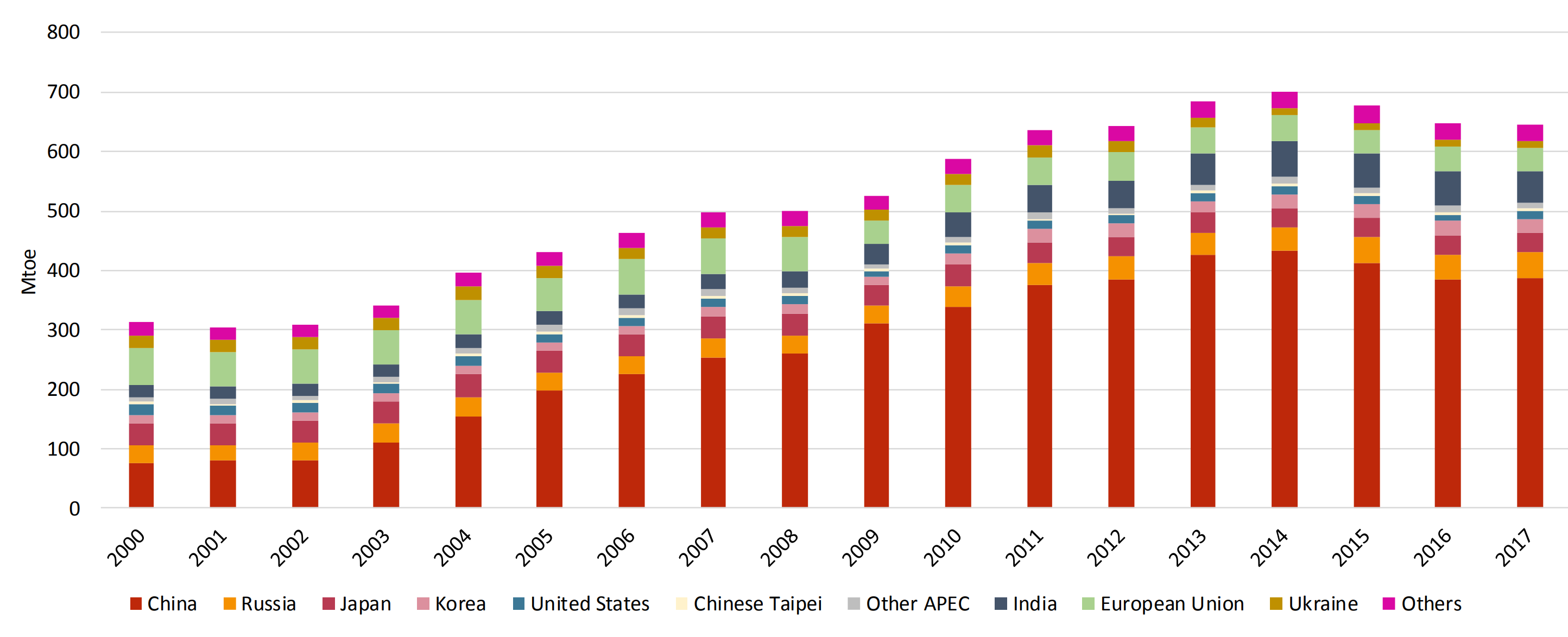 Рис. 2 Динамика глобального потребления коксующегося угля по странам, 2000-2017 гг. Данная тенденция связана, в основном, с постепенным снижением объемов производства чугуна (рис. 3).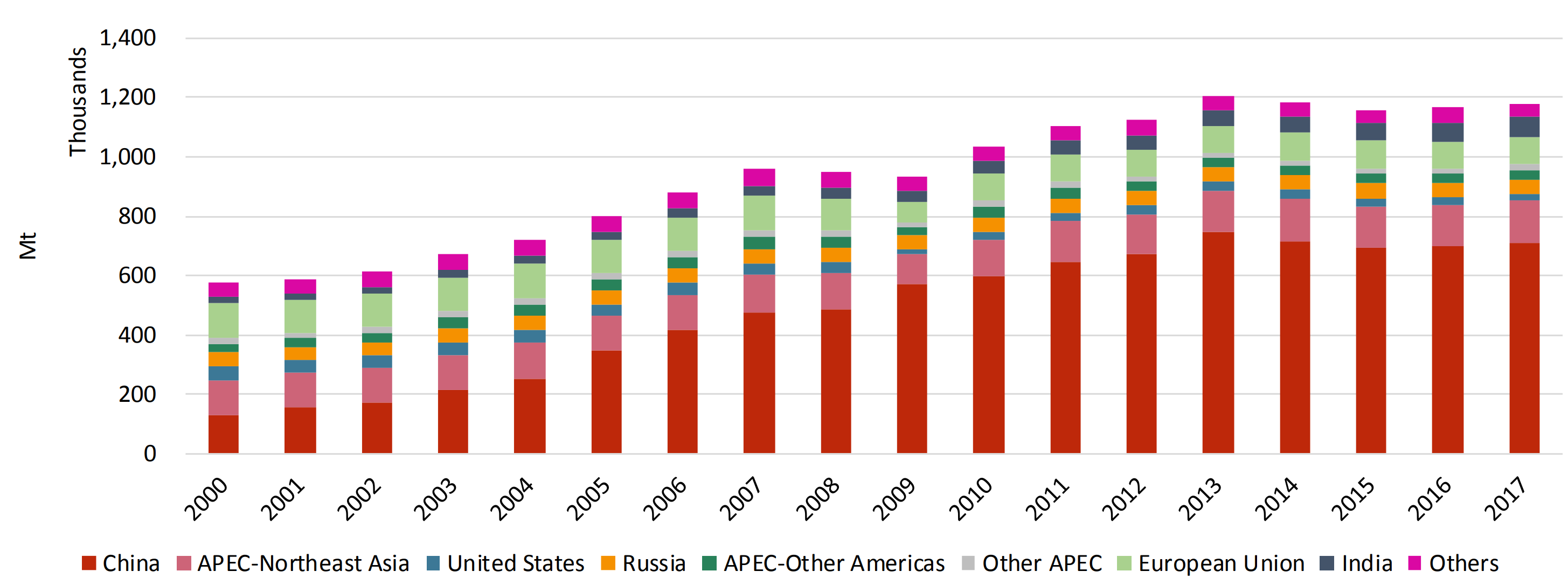 Рис. 3 Динамика глобального производства чугуна по странам, 2000-2017 гг.Мировое потребление коксующегося угля неуклонно растет, но в 2015 году производство чугуна в Китае замедлилось, что привело к снижению потребления коксующегося угля. Кроме того, с 2015 года Китай стал закрывать низкопроизводительные и небольшие сталелитейные заводы, что способствовало снижению потребления коксующегося угля. Производство чугуна увеличилось в 2016 и 2017 годах, но потребление коксующегося угля не увеличилось из-за закрытия менее эффективных мелкомасштабных сталелитейных заводов и понижения интенсивности потребления (потребление угля на одну тонну железа). Прогнозируется, что в 2021 году потребление металлургического угля в Индии, которое оставалось неизменным в течение последних нескольких лет, возрастет. С другой стороны, на потребление металлургического угля в Японии, Корее, США и ЕС предположительно будут влиять экономические тенденции и тарифы США на импорт.По прогнозам аналитиков, производство чугуна будет оставаться примерно на одном и том же уровне, а спрос на металлургический уголь будет иметь аналогичную тенденцию. В Китае производство чугуна увеличивается каждый год, и потребление металлургического угля также растет. Тем не менее, некоторые эксперты считают, что производство чугуна в Китае достигло пика, и ожидается, что оно будет постепенно снижаться. Однако, согласно прогнозам, следует ожидать роста спроса на коксующийся уголь в Бразилии, Индонезии и Вьетнаме, что может компенсировать снижение спроса в Китае. По этой причине ожидается, что спрос на металлургический уголь останется на прежнем уровне.ДобычаМировое производство металлургического угля имеет ту же тенденцию, что и его мировое потребление: оно увеличивалось до 2014 года, а, начиная с 2015 г., начало сокращаться ввиду падения производства в Китае, США и Канаде (рис. 4).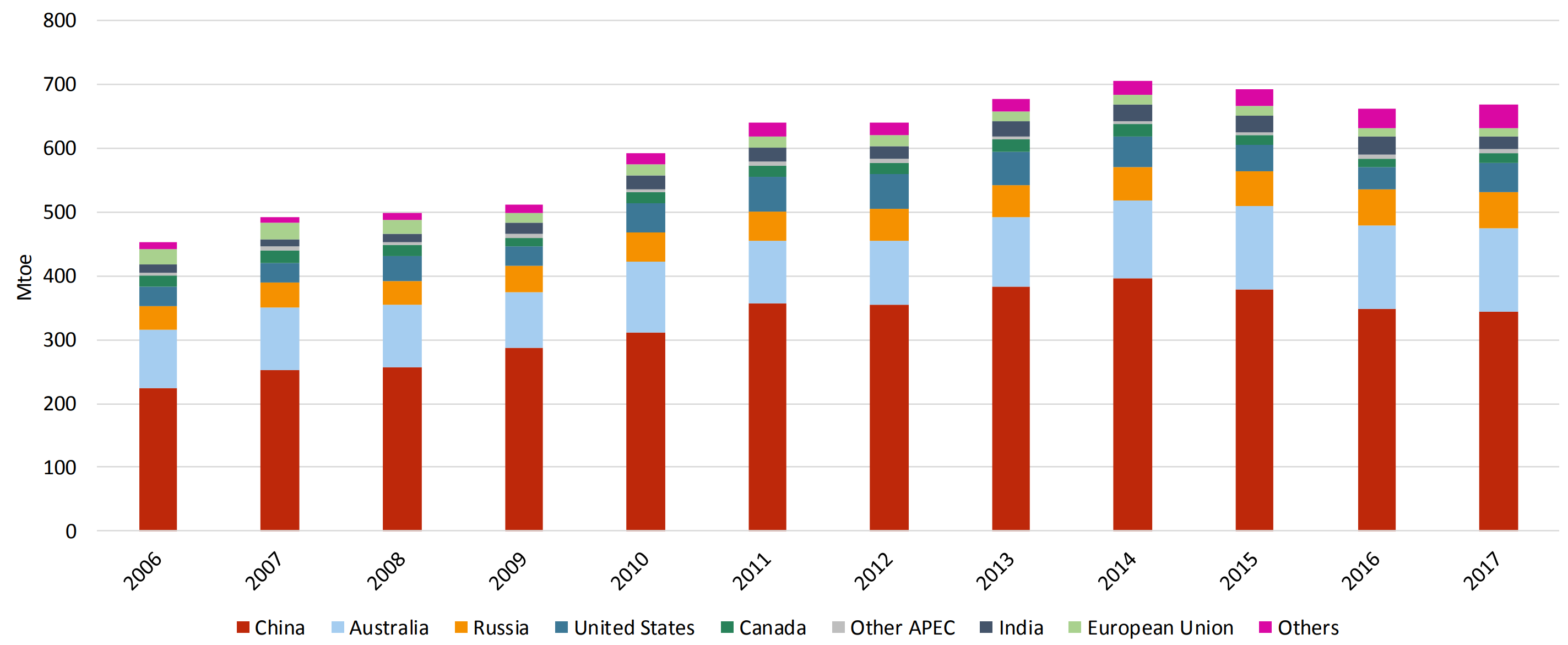 Рис. 4 Динамика глобального производства коксующихся углей по странам, 2000-2017 гг.Снижение в Китае было отмечено падением во внутреннем потреблении, ввиду чего США и Канада стали экспортировать меньше угля. Тем не менее, добыча металлургического угля в 2017 году снова увеличилась. Этот подъем, в основном, объясняется увеличением экспорта из США, Монголии и Мозамбика. ЭкспортВ целом объем экспорта коксующегося угля за 2000-2017 гг. вырос почти в 1,5 раза (рис. 5). Однако в последние годы стал проявляться тренд на спад. В первую очередь это связано с падением объемов экспорта из Австралии, которая является лидером по данному показателю, что вызвано увеличением потребления на внутреннем рынке Австралии. Что касается объемов экспорта металлургического угля из других стран, то они остаются примерно на одном и том же уровне с небольшими ежегодными изменениями.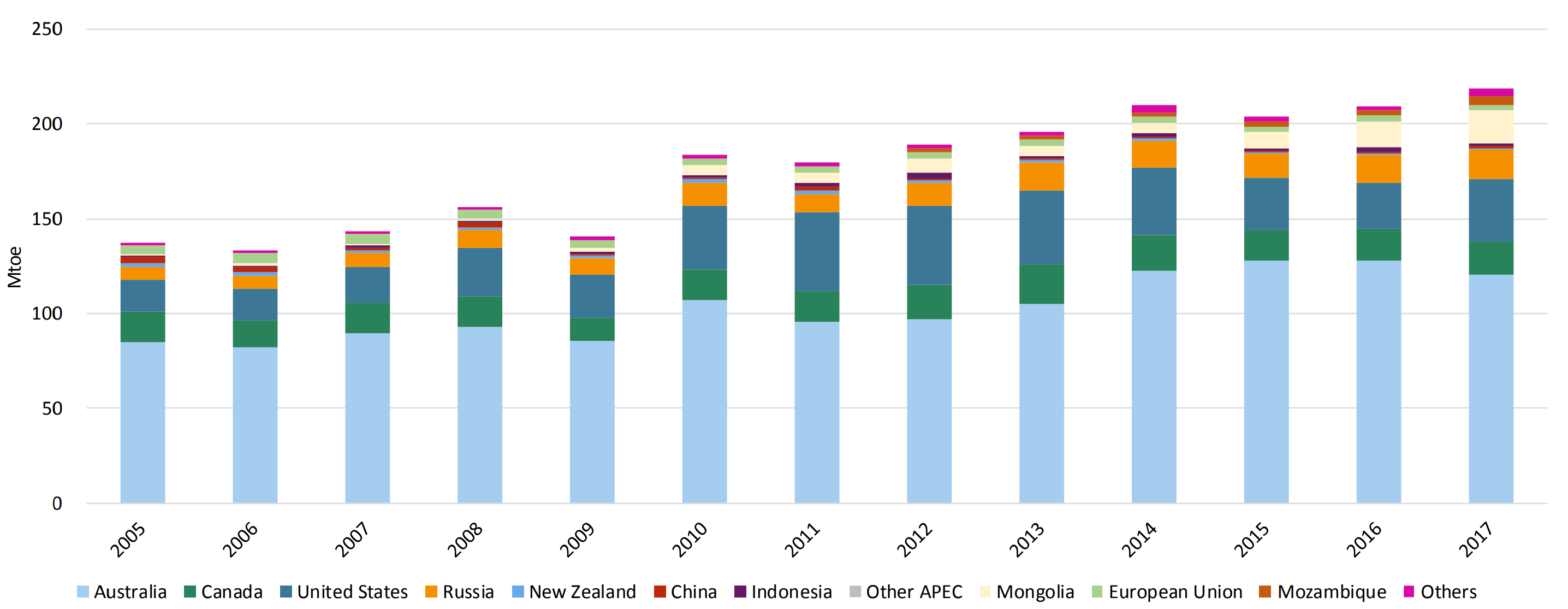 Рис. 5 Динамика объемов экспорта коксующегося угля по странам, 2005-2017 гг.ИмпортС учетом тенденций последних нескольких лет мировой импорт металлургического угля в 2015 году сократился на 11%, но в 2016 и 2017 годах снова увеличился на 6% и 5% соответственно (рис. 6).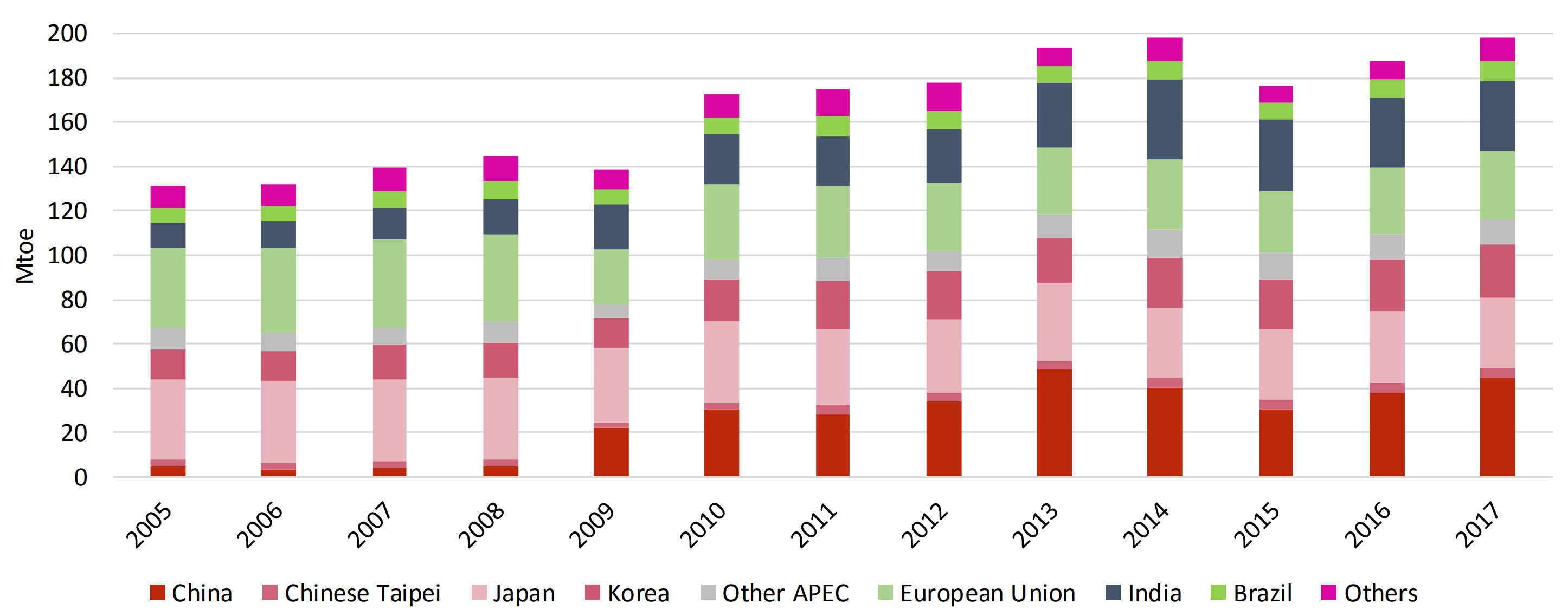 Рис. 6 Динамика объемов импорта коксующегося угля по странам, 2005-2017 гг.Пятерка лидеров – Китай, Япония, Индия, Южная Корея и Германия – импортируют коксующийся уголь ввиду больших объемов производства стали и недостаточного количества собственных ресурсов или их отсутствия (в случае Японии). В Китае и Японии снижение объемов импорта металлургического угля вызвано желанием перевести заводы на более экологически чистый природный газ. Индия, Южная Корея и Германия, наоборот, за последние годы увеличили объемы импорта коксующегося угля в свои страны.Динамика мировых ценСпотовая цена на металлургический уголь (цена австралийского премиального твердого кокса FOB) последовательно снижалась с пика в 366 долл./т в январе 2011 года, упав до уровня ниже 80 долл./т в декабре 2015 г. Позже спотовая цена выросла до 100 долл./т в августе 2016 г., а затем резко поднялась и достигла 311 долл./т в ноябре 2016 г. (рис. 7).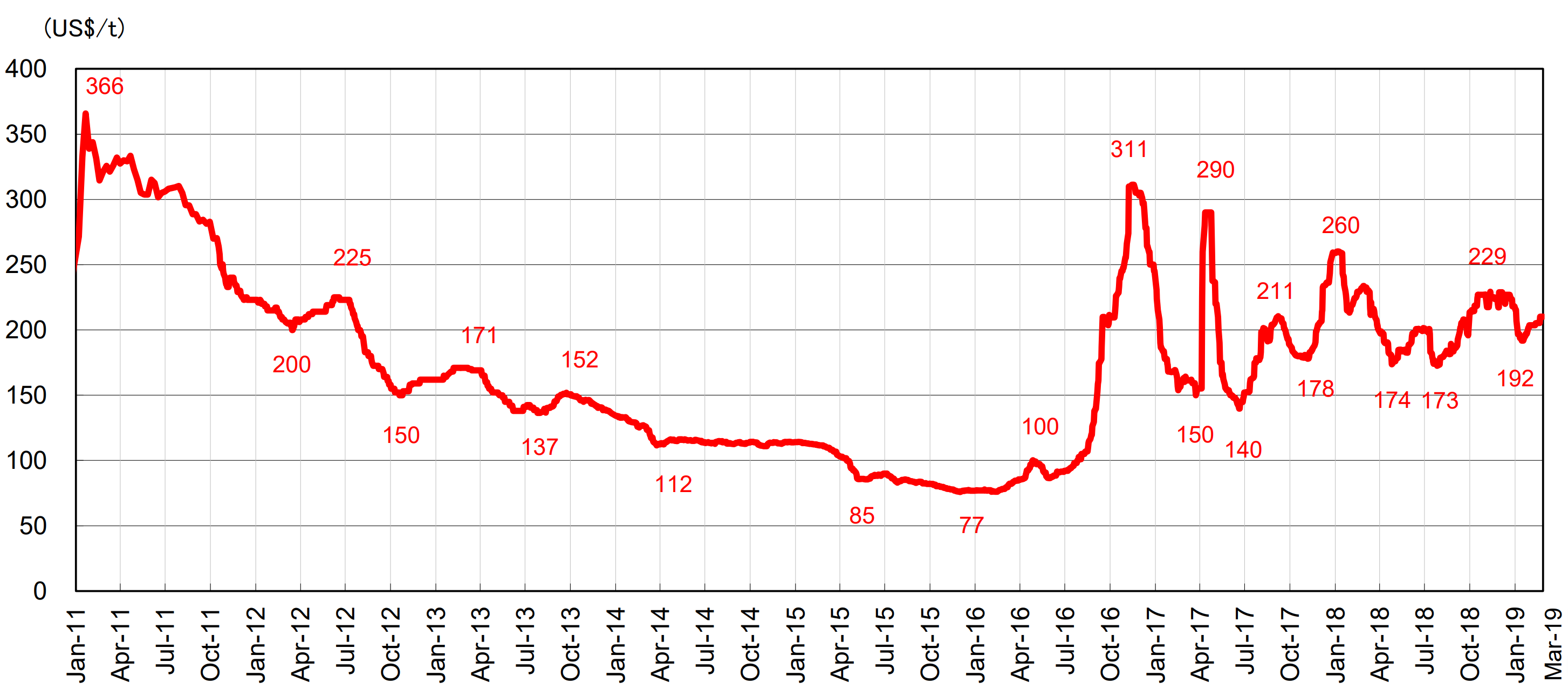 Рис. 7 Динамика спотовых цен на премиальный твердый австралийский коксующийся уголь, 2011 - март 2019 гг.Основным фактором быстрого роста цен в 2016 г. была ситуация, связанная со спросом и предложением в Китае: с начала 2016 г. из-за растущего спроса на сталь увеличилось производство чугуна, и, как следствие, вырос спрос на металлургический уголь. Спотовая цена, которая в начале 2016 г. находилась в верхних пределах 70 долл./т, в конце апреля достигла 100 долл./т (рис. 8). 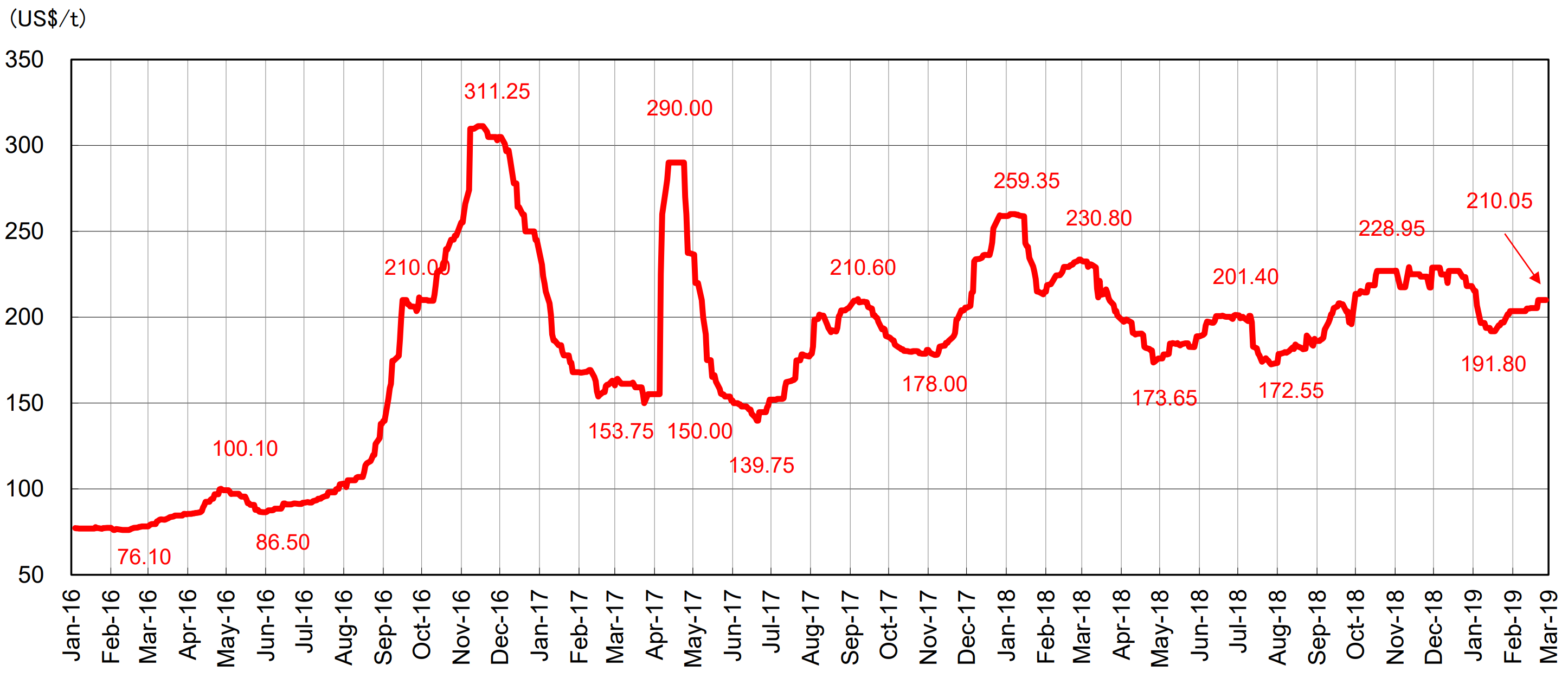 Рис. 8 Динамика спотовых цен на твердый австралийский коксующийся уголь, 2016 - март 2019 гг.После этого в июне 2016 г. цена упала до 87 долл./т, поскольку внутреннее потребление на китайском рынке сократилось ввиду политики Китая по регулированию производства (сокращение количества рабочих дней) и изменений в транспортировке угля, вызванных сильными дождями в конце июля в провинции Шаньси, являющейся основным производителем металлургического угля. Кроме того, в Австралии было остановлено производство из-за аварий на двух металлургических угольных шахтах, в результате чего цена резко выросла до 311 долл./т в ноябре. Впоследствии, прекращение корректировок производства в Китае и возобновление производства на металлургических угольных шахтах в Австралии привели к снижению цены на металлургический уголь. После февраля 2017 г. цена оставалась на уровне 150 долл./т. Однако циклон, обрушившийся на Квинсленд в конце марта, нанес серьезный ущерб железной дороге, в результате чего цены на уголь подскочили до 290 долл./т. В мае железнодорожный транспорт вернулся к нормальному состоянию, и цены на уголь вернулись к 140 долл./т. ПрогнозНесмотря на вспышку COVID-19в Китае в начале 2020 г. цена на твердый коксующийся уголь в 1 квартале 2020 г. FOB DBCT Австралия составила $134 за смт, а на премиальный материал – $155 за смт, что больше на 8,6% и 11,2% соответственно по сравнению с аналогичным периодом 2019 г. (рис. 9).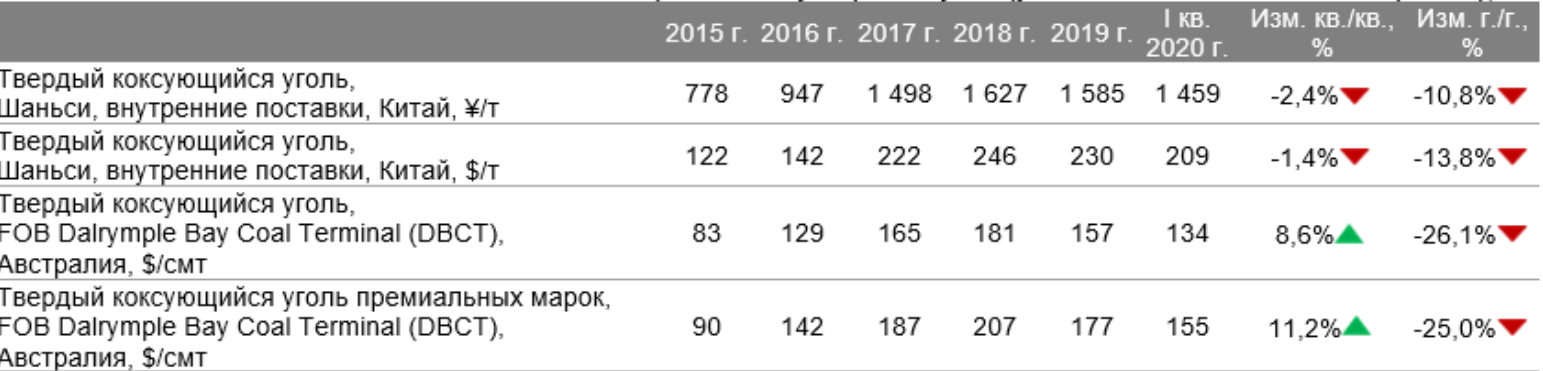 Рис. 9 Котировки коксующегося угля (условия поставки FOB Австралия), $/тДанный рост вызван двумя факторами. Во-первых, введение карантинных мер в Китае повлекло за собой приостановку внутреннего предложения угля и работы морского и железнодорожного транспорта, однако наращивание производства стали привело к увеличению импорта, который по итогам 1 квартала составил 20,80 млн т, что больше на 26,7% по сравнению с аналогичным периодом предыдущего года. Во-вторых, ввиду введения мер по ограничению распространения коронавирусной инфекции были приостановлены поставки из Монголии и Австралии. Однако уже во 2 квартале цена пошла на спад, так как многие страны-производители стали ввели карантин. По прогнозам аналитиков, 3 квартал станет «переходным» и уже ближе к концу года на фоне снятия карантинных мер производители стали восстановятся, а, следовательно, вырастет и спрос на коксующийся уголь. Прогноз цен на коксующийся уголь представлен на рисунке 10.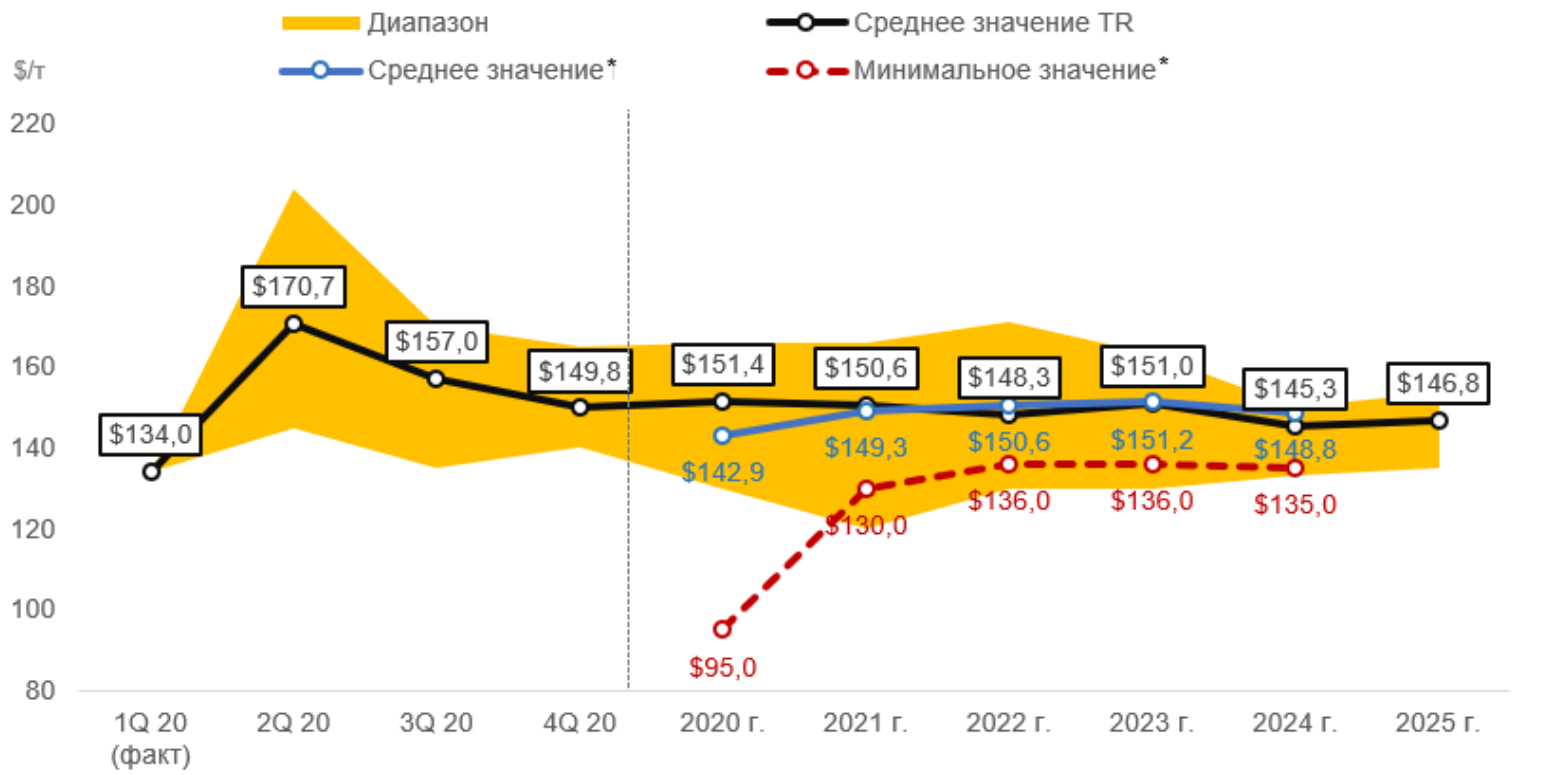 Рис. 10 Прогноз цен на твердый коксующийся уголь на условиях поставки FOB Австралия, $/тРоссийский рынок коксующегося угляДобычаВ 2019 году было добыто 103 млн т коксующегося угля, что на 4,7 млн т, или на 4,8%, выше уровня 2018 г. Из них в первом квартале добыто 24,9 млн т, во втором – 25,6 млн т, в третьем – 25,4 млн т, в четвертом – 27,1 млн т. Доля углей для коксования в общей добыче составила только 23%. Основной объем добычи этих углей пришелся на предприятия Кузбасса (75%), где было добыто 77,8 млн т угля для коксования, что на 4 млн т больше, чем годом ранее (рост на 5,4%). Добыча угля в Печорском бассейне выросла на 5,7% по сравнению с предыдущим годом и составила 10,1 млн т. В Республике Саха было добыто 14,6 млн т угля (рост на 1,5%), в Забайкальском крае – 497 тыс. т угля (рост на 0,6%). На рисунке 11 представлена динамика добычи коксующегося угля российскими компаниями.Рис. 11 Динамика добычи коксующихся углей в России, млн т Составлено автором. Источник: Таразанов, И. Г. Итоги работы угольной промышленности России за январь-декабрь 2019 года / И. Г. Таразанов, Д. А. Губанов // Уголь. — 2020. — № 3. — С. 58.По результатам работы в 2019 г. наиболее крупными производителями коксующегося угля стали: ООО «Распадская угольная компания», ПАО «Мечел», ПАО «Северсталь», ООО «УК «Колмар», ООО «УК ЕВРАЗ Междуреченск», АО «СУЭК», АО «УК «Кузбассразрезуголь», АО «Стройсервис», ООО «ММК-УГОЛЬ», АО УК «Сибирская», АО ХК «СДС-Уголь» и другие. Данные по добыче коксующегося угля российскими компаниями представлена на рисунке 12.Рис. 12 Добыча коксующегося угля российскими производителями за 2019 г., тыс. тСоставлено автором. Источник: Таразанов, И. Г. Итоги работы угольной промышленности России за январь-декабрь 2019 года / И. Г. Таразанов, Д. А. Губанов // Уголь. — 2020. — № 3. — С. 59.ЭкспортОсновными потребителями российского коксующегося угля являются азиатские страны, такие как Китай, Индия, Южная Корея (около 50% экспорта), Украина (около трети экспорта), Великобритания и Нидерланды. Совокупный объем экспорта российского угля в 2019 г. снизился на 0,4% по сравнению с 2018 г. и составил 192,3 млн т, из которых 19 млн т, или 10%, – это экспорт коксующихся углей. Несмотря на падение экспорта коксующихся углей на Украину почти в 3 раза ввиду введения с 1 июня 2019 г. разрешительного порядка экспорта на Украину, на остальных направлениях экспорта, как азиатских, так и европейских, наблюдался рост. Динамика объемов экспорта коксующихся углей представлена на рисунке 13.Рис. 13 Динамика объемов экспорта коксующихся углей, млн тСоставлено автором. Источник: Таразанов, И. Г. Итоги работы угольной промышленности России за январь-декабрь 2019 года / И. Г. Таразанов, Д. А. Губанов // Уголь. — 2020. — № 3. — С. 65.На рисунке 14 представлена динамика внутренних и экспортных цен на российский коксующийся уголь.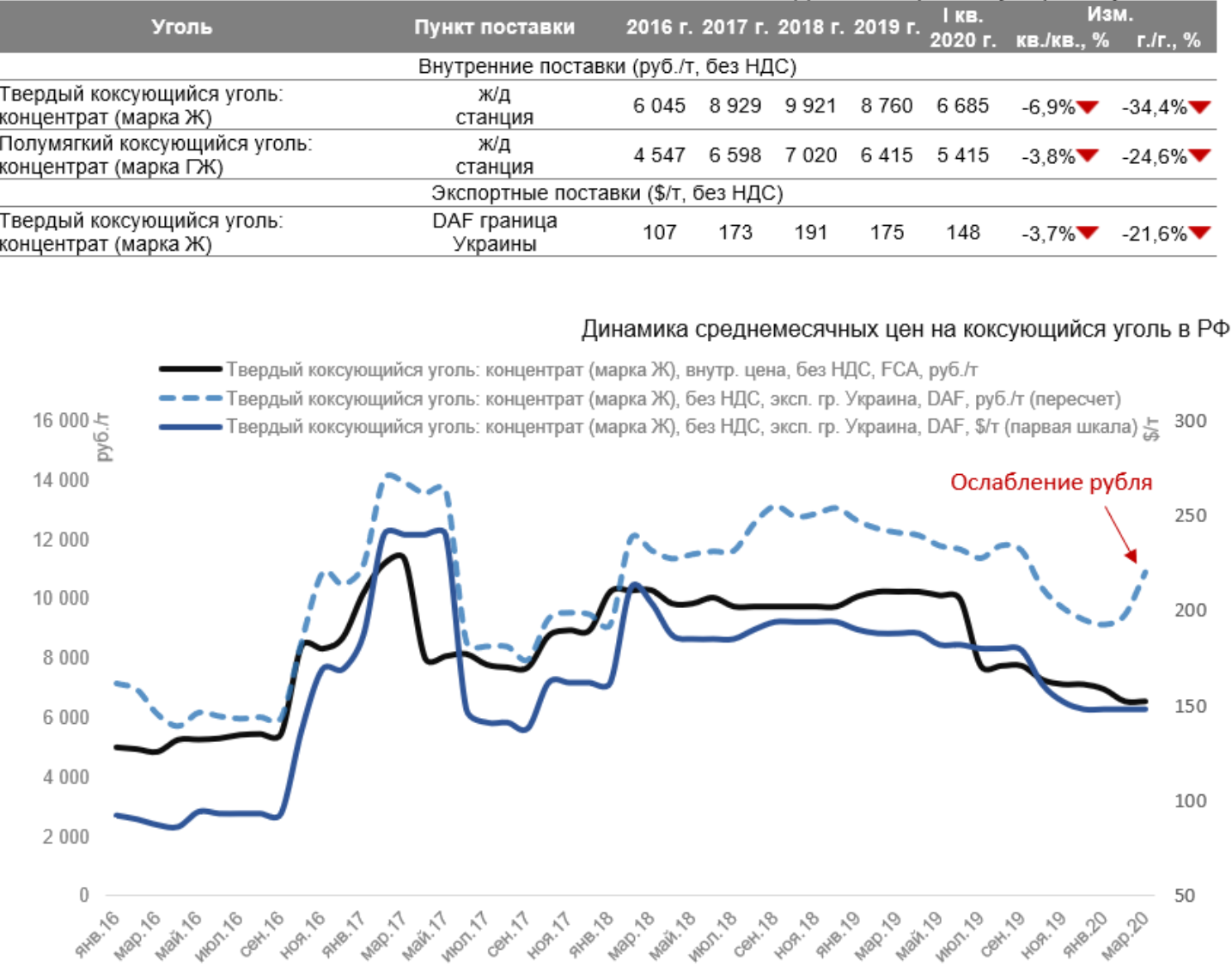 Рис. 14 Динамика внутренних и экспортных цен на российский коксующийся уголь, 2016-20120 гг.ИмпортИмпорт угля в Россию в 2019 г. составил 23,2 млн т, что на 1,9 млн т меньше, чем в 2018 г., в том числе 0,71 млн т коксующегося угля. Импорт, как правило, осуществляется из Казахстана. На рисунке 15 представлена динамика отгрузки угля на российский рынок с учетом завоза (импорта).Рис. 15 Динамика объемов импорта коксующихся углей на российский рынок, млн тСоставлено автором. Источник: Уголь [Электронный ресурс] // УГМК. — Режим доступа: https://www.ugmk.com/analytics/surveys_major_markets/coal/ (дата обращения: 15.02.2020).Видимое потребление коксующегося угля на российском внутреннем рынке в 2019 г. снизилось в связи со снижением на 1,4% по сравнению с 2018 г. поставок на российские коксохимические заводы, что стало результатом снижения объемов производства чугуна.ПрогнозСогласно Программе развития угольной промышленности России на период до 2035 года потребность металлургической промышленности страны в российских коксующихся углях оценивается на уровне 40 млн т, что соответствует сегодняшнему уровню потребления. В рамках подпрограммы «Развитие внутреннего рынка угольной продукции и укрепление позиций российских угольных компаний на мировом рынке угля» предусматривается укрепление собственной сырьевой базы угольнометаллургических холдингов за счет освоения Усинского месторождения в Республике Коми, а наращивание экспорта коксующегося угля на рынки стран АТР предполагается осуществлять за счет максимального использования потенциала производственных мощностей по добыче жирных, газовых жирных, коксовых, коксовых жирных углей на Элегестском и Межегейском месторождениях Улуг-Хемского бассейна, Апсатском, Кабактинском, Эльгинском, Денисовском, Чульмаканском и Сырадасайском месторождениях. Прогнозная оценка спроса на российский коксующийся уголь представлена в таблице 2.Оценка спроса на российский коксующийся уголь на период до 2035 г.В долгосрочной перспективе наиболее серьезным вызовом может стать наращивание добычи и экспорта угля Австралией, ресурсная база которой может позволить стране на четверть нарастить экспорт высококачественных коксующихся и энергетических углей. Ограничение в этом случае касается только объемов спроса и экологической политики руководства страны.Российской Федерации также придется столкнуться с конкуренцией со стороны таких стран, как Индонезия, США, Колумбия, Южно-Африканская Республика и Монголия, которые также имеют возможность увеличить производство и экспорт угля, но в ограниченных масштабах.Логистика в угольной отраслиЛогистика является одним из важнейших элементов, определяющих и влияющих на развитие угольной промышленности. Каменный уголь добывают около 24 субъектов РФ, в то время как потребляют его почти все субъекты РФ, что приводит к массовым перевозкам угля. Именно поэтому уголь занимает почти треть в структуре грузов, перевозимых по железной дороге, а иногда эта цифра доходит до 70%. Характерной чертой железнодорожных перевозок угля является большое расстояние, которое в среднем составляет 2200 км от места добычи до морского порта или места потребления, но может достигать и 5500 км, что значительно превышает дальность грузовых перевозок железнодорожным транспортом в других странах. Как следствие, доля логистических затрат (в основном, на железнодорожный транспорт) в конечной стоимости угля может достигать 50% и более при экспортных поставках (для сравнения в нефтяной отрасли транспортные затраты составляют около 10%, в металлургии – около 20%). К примеру, в 2017 г. транспортные затраты в конечной цене приобретения энергетического угля для внутреннего потребления составили 23-42%, коксующегося угля –10% и менее (таблица 3).Структура цен приобретения угля на внутреннем рынке в 2017г., руб./тПри экспорте угля доля логистических затрат возрастает, так как помимо железнодорожной перевозки, осуществляется еще и морская перевозка или перевалка в порту в зависимости от условий контракта. В этом случае транспортные затраты при перевозке энергетического угля могут достигать 55%, а коксующегося угля – около 20% или чуть меньше (таблица 4). Структура цен экспортируемого угля из России в 2017 г., руб./тНиже в таблице 5 приведено сравнение стоимости транспортировки тонны угля при отправлении груза из различных российских портов.Сравнение стоимости транспортировки угля в 2012 г., $/тНесмотря на то что данные в таблицах 3-5 приведены за 2012 г. и 2017 г., такая доля транспортных затрат в конечной цене угля и стоимость транспортировки в целом сохраняются на протяжении последних 10 лет. Такие высокие транспортные затраты отрицательно влияют на конкурентоспособность российского угля на международном рынке при неблагоприятной конъюнктуре. Для сравнения доля затрат на логистику в конечной цене приобретения угля других основных стран-экспортеров угля составляет 10-15% (Колумбия и Индонезия) и 20-30% (ЮАР и Австралия). Схожие затраты на транспортировку присущи только США (45-55%) ввиду необходимости преодоления больших расстояний, как и в России. В связи с этим в рамках подпрограммы «Развитие внутреннего рынка угольной продукции и укрепление позиций российских угольных компаний на мировом рынке угля (п. 1.2.2. Главы 1), предусматривается ряд мер по развитию транспортной инфраструктуры для стимулирования использования угля внутри страны и для повышения доли российского угля на экспортных рынках в том числе снятие системных ограничений при транспортировке угольных грузов на внутренний и международный рынки, а также сдерживание роста стоимости услуг всех участников транспортно-логистической цепочки, включая операторов подвижного состава, стивидорные компании, морской фрахт.Описание проекта «Сырадасайское угольное месторождение»В 2018 г. на Красноярском экономическом форуме было подписано соглашение о сотрудничестве в рамках проекта «Енисейская Сибирь». Этот комплексный инвестиционный проект направлен на развитие трех регионов – Красноярского края, Республики Хакасия и Республики Тыва, и инициирован главами перечисленных субъектов. Основными целями данного проекта являются активизация социально-экономического развития регионов, повышение их инвестиционной привлекательности, создание новых рабочих мест, рост налоговых поступлений в бюджет и реальных доходов жителей этих регионов. Проект получил поддержку Президента и Правительства РФ. На данный момент КИП «Енисейская Сибирь» включает 32 проекта, в том числе и проект развития Сырадасайского угольного месторождения.Сырадасайское месторождение каменного угля относится к Таймырскому угольному бассейну и располагается в Красноярском крае на полуострове Таймыр (рис. 16).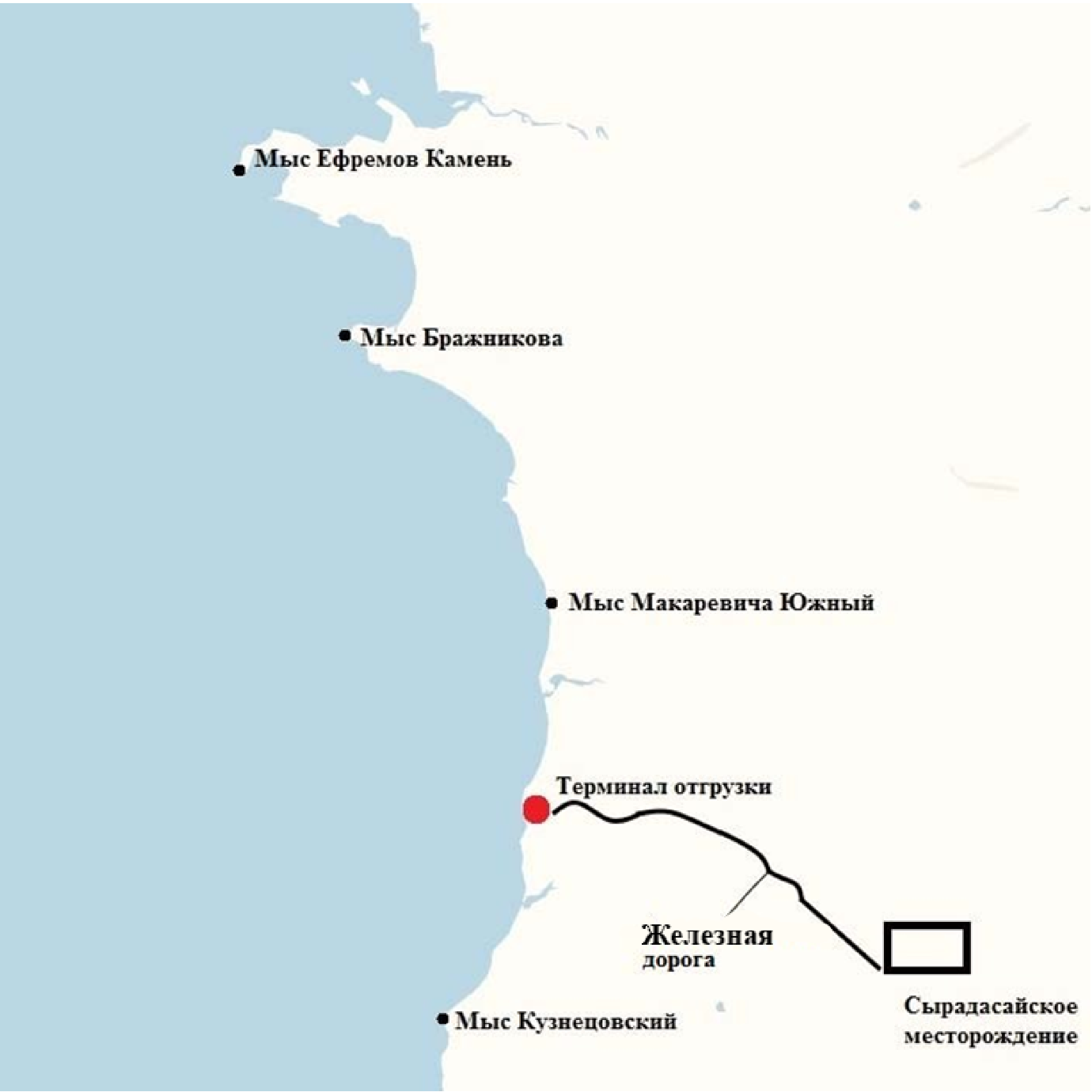 Рис. 16 Местоположение Сырадасайского угольного месторожденияРасстояние до морского порта Диксон составляет 105 км, до восточного побережья Енисейского залива – 55 км.Поблизости от месторождения протекают реки Сырадасай и Крестьянка. Вдоль рек местность холмистая, местами болота, на расстоянии около 4-5 км от реки Крестьянка к северу и югу простирается горный массив.Прогнозные ресурсы (балансовые) угля по категории Р2+Р3 до глубины 600 м составляют 5,7 млрд. тонн, из них коксующихся – 5,3 млрд. тонн (Государственный баланс полезных ископаемых СССР, 1989 год). По масштабу и качеству сырья оно может рассматриваться в ряду крупнейших в России Эльгинского (Якутия, запасы – 2,7 млрд. тонн, из них 2,1 млрд. тонн – коксующиеся, ресурсы – 30 млрд. тонн) и Элегестского (Тыва, запасы 20 млрд. тонн, из них 1 млрд. тонн – коксующиеся).Площадь лицензионного участка составляет 615 км2, срок пользования участком – 25 лет. В рамках проекта планируется построить открытый карьер с уровнем добычи 12 млн тонн угля в год, а также обогатительную фабрику мощностью 4 млн тонн коксующегося концентрата на первом этапе. Кроме этого будет построена ТЭЦ на энергетическом угле с месторождения, перевалочный морской терминал и железная дорога, ведущая к нему. При ежегодном уровне добычи в 10-15 млн тонн, угля, обеспеченность запасами угледобывающего предприятия составит 500-350 лет.Блок-схема объектов освоения Сырадасайского месторождения приведена на рисунке 17.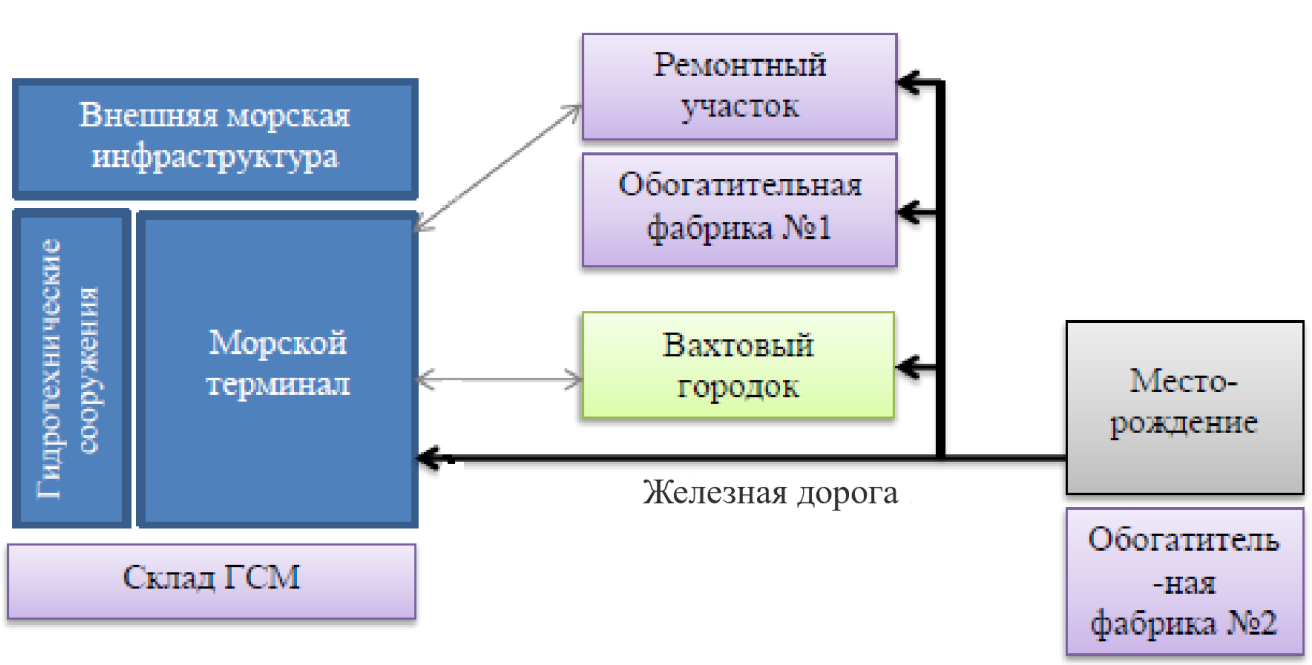 Рис. 17 Объекты инфраструктуры для освоения Сырадасайского месторожденияМорской угольный терминал предполагается разместить на побережье Енисейского залива между мысами Макаревича и Кузнецовский (рис. 14). Доставка угля от месторождения к терминалу будет осуществляться по создаваемой железной дороге.Ближайшими населёнными пунктами к рассматриваемому месту строительства морского терминала являются пос. Диксон и г. Норильск. Рассматриваемый участок строительства морского терминала не связан с сетью автомобильных или железных дорог. Ближайшая железнодорожная станция «Дудинка» находится на расстоянии около 500 км, ближайшим аэропортом является Диксон (84 км). Инженерная инфраструктура и магистральные сети в районе строительства отсутствуют.Проектный грузооборот на морском терминале на первом этапе реализации проекта составит 4 млн тонн угля в год. На терминале также предполагается перевалка генеральных грузов и строительных материалов в объёме до 0,5 млн тонн в год.На терминале предусматриваются следующие виды работ и технологических операций:приём угля с железнодорожного транспорта,накопление угля на складских площадках,приём, швартовка/отшвартовка судов,погрузка угля на суда,оформление документов,иные операции, необходимые для эксплуатации угольного терминала.Реализация проекта морского терминала планируется по двум этапам: подготовительный и эксплуатационный.В состав объектов морского терминала входят:гидротехнические сооружения (причалы, подходные эстакады, берегоукрепление с площадкой, операционная акватория);складская площадка угольного терминала (штабели складирования угля, резервная площадка складирования угля, магистральный конвейер производительностью 3 тыс. тонн в час, пункт погрузки угля на конвейер; приводные и пересыпные станции, ветрозащитные стенки и ограждение территории);площадки складирования строительных грузов;административно-хозяйственная зона терминала (административно-служебное здание, ремонтно-механическая мастерская со складом запчастей, котельная на дизельном топливе, комплекс очистных сооружений, дизельные электростанции, контрольно- пропускной пункт);инженерные сети и объекты (сети и объекты электроснабжения, освещения, водоснабжения, канализации, сети связи и слаботочные системы);автомобильные проезды и площадки.К объектам внешней инфраструктуры относятся: судовые подходы к морскому терминалу, железная дорога и склад ГСМ.В таблице 6 приведены параметры морского угольного терминала.Основные параметры терминалаПродукция обогатительной фабрики будет поставляться по Северному морскому пути в порты Роттердам (Нидерланды), Хаммерфест (Норвегия), Тобата и Иокогама (оба – Япония). В настоящей работе при проведении расчетов в качестве конечного потребителя принимается порт Роттердам.В связи со всем выше сказанным возникает вопрос, который можно сформулировать следующим образом – как транспортировать уголь с морского терминала к конечному потребителю? Ответ на этот вопрос и является главной задачей настоящей работы.Выводы по главе 1Анализ мирового и российского рынка коксующегося угля показал, что данный рынок в последние годы является относительно стабильным, а цена держится на уровне 150-200 долл./т за исключением нескольких резких взлетов и падений, вызванных внезапными изменениями в глобальной среде. На основании этого можно говорить о том, что участие в расширении как российского, так и мирового рынка коксующегося угля является перспективным. Более того, как было сказано выше, проект развития Сырадасайского угольного месторождения входит в число наиболее приоритетных с точки зрения реализации КИП «Енисейская Сибирь» и одобрен Распоряжением от 29 марта 2019 года №571-р Правительства РФ, что еще больше подчеркивает его значимость и необходимость реализации. Наконец, проведенный анализ логистических затрат, возникающих при транспортировке угля, позволяет сделать вывод о том, что стоимость транспортировки не должна превышать 40-45 долл./т для того, чтобы конечная цена угля была конкурентоспособной на международном рынке.Таким образом, управленческая проблема, которая лежит в основе данной работы, заключается в следующем – необходимо разработать варианты морских транспортно-технологических схем перевозки угля с морского угольного терминала до порта Роттердам и выбрать из них наиболее эффективный.РАЗРАБОТКА ВАРИАНТОВ ТРАНСПОРТНО-ТЕХНОЛОГИЧЕСКИХ СХЕМ ВЫВОЗА УГЛЯ С МОРСКОГО УГОЛЬНОГО ТЕРМИНАЛАВ данной главе будут разработаны альтернативные варианты транспортно-технологических схем доставки угля с морского угольного терминала до порта Роттердам. Для формирования вариантов разрабатываются основные технико-эксплуатационные требования к расчетным типам судов, исходя из анализа климатических, гидрометеорологических и ледовых условий в районах плавания транспортных судов, а также рассматриваются ледоколы, находящиеся в эксплуатации, и ледоколы нового типа, необходимые для ледокольного обеспечения работы расчетных типов судов.Анализ климатических, гидрометеорологических и ледовых условий плаванияМаршрут движения транспортных судов от терминала отгрузки проходит по акватории Енисейского залива, Карского и Баренцева морей. Далее маршрут пролегает по акваториям Норвежского и Северного морей до порта Роттердам. В данном разделе приведено описание, выполненное с использованием Лоции Карского и Баренцева морей и морских навигационных карт 1998, 2001 и 1995 годов издания. Более актуальная информация по навигации и гидрометеорологии описываемых районов в настоящее время отсутствует.Гидрометеорологическая характеристика Енисейского заливаКлимат рассматриваемого района обусловлен несколькими факторами, главными из которых являются географическое положение района (рис. 18) и особенности атмосферной циркуляции.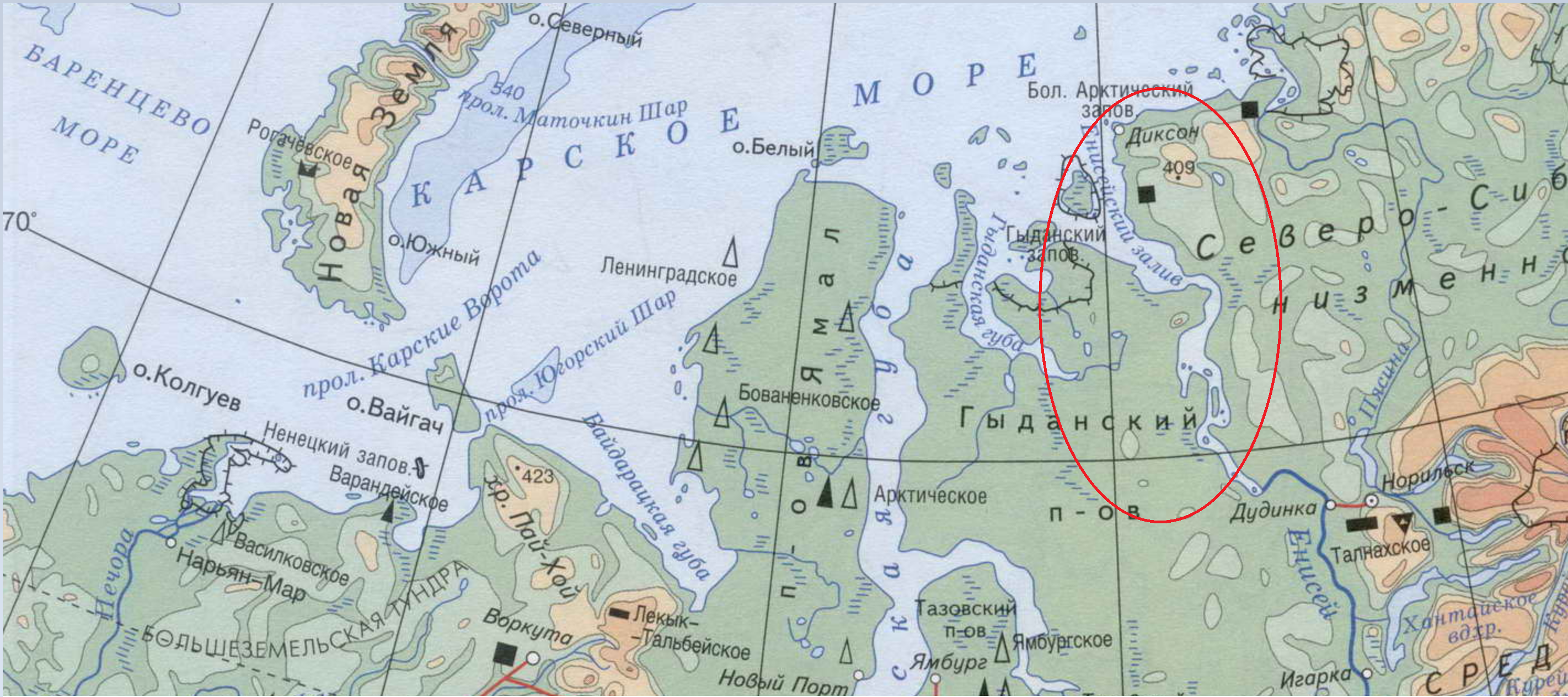 Рис. 18 Карта-схема Енисейского залива и устья реки ЕнисейСоставлено автором. Источник: Карта Сибири. Географическая карта - Западная Сибирь и Восточная Сибирь [Электронный ресурс] // Карты России. — Режим доступа: http://rf-map.ru/1041403.html (дата обращения: 27.02.2020).Удалённая от Карского моря южная часть района относится к зоне континентального арктического климата, характеризующегося достаточно суровой зимой, сравнительно тёплым летом и сравнительно устойчивой погодой в продолжение года.Атмосферные явленияБольшую роль в формировании климата играет атмосферная циркуляция и связанное с ней сезонное расположение барических полей. Зимой над Азией располагается устойчивая область повышенного давления (Азиатский антициклон), а над южной частью Карского моря и северной частью Енисейского залива с юго-запада на северо-восток простирается ложбина Исландской депрессии. В этот период преобладают ветры южных направлений. Весной Азиатский антициклон разрушается, ложбина Исландской депрессии заполняется и в мае исчезает совсем. Летом над континентом устанавливается обширная область пониженного давления, а над Карским морем – поле повышенного давления. В этот период преобладающими являются северные ветры. В июле над северной частью района проходит в среднем не более трёх циклонов. Осенью происходит перестройка барического поля: углубляется ложбина Исландской депрессии, а над Азией образуется устойчивый центр повышенного давления. Среднее месячное число циклонов над северной частью района увеличивается до четырёх. Летом и осенью отепляющее воздействие на климат оказывает река Енисей, выносящая в море большое количество тёплой воды.Осадков в рассматриваемом районе выпадает немного: в среднем за год 310-410 мм в северной его части и 315-570 мм в южной. Наибольшее количество осадков выпадает в июле-сентябре: в среднем 40-70 мм за месяц. В ноябре-марте количество осадков составляет в среднем 15-25 мм за месяц, увеличиваясь местами до 50 мм. Число дней с осадками в течение года колеблется от 10 до 23 в среднем за месяц. Зимой осадки выпадают в основном в виде снега, а летом преобладают моросящие дожди, хотя в любой летний месяц возможно выпадение снега.Наибольшее число дней с туманами отмечается в июне и июле в северной части района (в среднем 10-13 дней за месяц). Зимой туманы бывают редко - в среднем 2-5 дней за месяц, но в отдельные годы до 15 дней. Летом в Енисейском заливе туманы наблюдаются у кромки льда, а зимой – над полыньями.Грозы в рассматриваемом районе бывают редко и только в летний период года. В июле и августе наблюдается в среднем за месяц 1 день с грозой, в остальные месяцы грозы наблюдаются не каждый год.Среднее годовое число дней с метелью составляет 90-110. Метели наблюдаются в основном с ноября по апрель, когда среднее месячное число дней с ними колеблется от 6 до 16. В отдельные годы отмечалось 20-25 дней с метелью за месяц. В сентябре метели наблюдаются не каждый год, а в октябре их число достигает 10. Метели могут наблюдаться и летом. Средняя продолжительность одной метели около 10 часов, а максимальная превышает 3 суток.Рефракция и миражи – частое явление в ясную безветренную погоду или при слабых южных ветрах. Отдалённые объекты при сильной рефракции могут быть видны с гораздо больших расстояний, чем в обычных условиях. Иногда вид берега искажается настолько, что даже при хорошем знании местности его бывает трудно опознать. При миражах можно видеть несколько изображений одного и того же объекта, а также наблюдать изображение несуществующего в данном районе объекта. Признаком, предвещающим появление рефракции и миража, может служить кажущееся дрожание горизонта и появление дымки.ВетерРежим ветров в рассматриваемом районе имеет хорошо выраженный муссонный характер. В ноябре-марте господствуют ветры с юга и юго-востока, в июне-августе – с севера и северо-запада. Весна и осень являются переходными периодами и характеризуются ветрами переменных направлений.Средняя месячная скорость ветра зимой составляет 5,2 м/с, летом 5,5 м/с. Максимальная скорость ветра зимой 30 м/с, летом 34 м/с.Число дней со скоростью ветра 15 м/с и более в июне-августе составляет 1-4 в среднем за месяц. Средняя продолжительность таких ветров 7-8 часов.Зимой ветры со скоростью 15 м/с и более бывают чаще, чем летом (в среднем 3-7 дней за месяц). Средняя продолжительность таких ветров 10-12 часов.Сгонно-нагонные явленияВеличина прилива уменьшается по мере продвижения приливной волны с севера на юг. Средняя величина сизигийного прилива у острова Сибирякова 0,4 м, в устье реки Енисей 0,3 м.Сгонно-нагонные колебания значительно превышают приливные колебания. В первую половину навигации ветровое волнение связано с северными ветрами, а во вторую – с южными. Повторяемость волн высотой 1 м и менее в среднем за навигацию составляет около 50%, а повторяемость волн более 3 м всего 3-4%. Максимальная возможная высота волн 5-6 м.Ледовый режим Енисейского заливаНавигация на акватории Енисейского залива является круглогодичной и во многом определяется местными ледовыми условиями. С началом ледообразования в Енисейском заливе заканчивается период безледокольного плавания транспортных судов. В Енисейском заливе в начале зимы зона наименьшей торосистости припая располагается вдоль восточного берега острова Сибирякова.В конце второй декады июня ледяной покров Енисейского залива начинает разрушаться, вытаивая с юга и взламываясь под действием ветра и волнения с севера. При этом площадь припая быстро уменьшается, а его северная и южная границы сближаются. Северная граница припая смещается к югу медленно и неравномерно, а южная под действием тёплых вод реки Енисей непрерывно движется к северу. К концу июня южная граница припая в Енисейском заливе проходит обычно по параллели острова Крестовский. В это время разрушенность припая здесь уже 1-2 балла.В первой декаде июля в результате сближения южной и северной границ припая перемычки невзломанного припая имеют протяжённость 20-30 миль в Восточном проливе и 50-70 миль в Западном проливе. Окончательный взлом этих перемычек припая происходит 10-12 июля. Сроки полного очищения залива, в отличие от сроков взлома ледяных перемычек, зависят также от преобладающих ветров. При южных ветрах очищение происходит раньше средних сроков, а при северных – позднее. В середину навигации (август-сентябрь) бывают случаи нагона льда в Енисейский залив северными ветрами из Карского моря.Участок залива южнее мыса Шайтанский освобождается ото льда значительно раньше, так как полное очищение низовья реки Енисей заканчивается в среднем во второй половине июня.Первый лёд появляется в начале октября, а в годы с неблагоприятными гидрометеорологическими условиями даже в конце сентября. Основные районы первичного ледообразования – юго-западный берег залива у мыса Лескина, отмели у острова Сибирякова и Большая отмель.Замерзание залива на параллели мыса Лескина начинается обычно в середине первой декады октября. При нажимных ветрах молодой лёд здесь наслаивается, торосится и может значительно затруднять плавание. Самое раннее замерзание в этом районе отмечалось в третьей декаде сентября, самое позднее – в конце третьей декады октября. Отсюда молодой лёд распространяется к северу и югу, причём к северу быстрее, чем к югу, и в среднем к середине второй декады октября вся акватория залива покрывается молодым льдом, причём преобладают светлый нилас и серый лёд. К концу второй декады октября лёд в заливе обычно уже серый и серо-белый, а в его южной части вдоль берегов интенсивно образуется припай.Ледообразование в южной части Енисейского залива, от мыса Шайтанский до мыса Сопочная Карга, сопровождается сжатиями, вследствие чего припай, устанавливающийся здесь в третьей декаде октября, отличается повышенной торосистостью. В это время, в конце октября, происходит и окончательное замерзание реки Енисей.Енисейский залив окончательно замерзает обычно в середине ноября. После установления сплошного ледяного покрова зона наименьшего торошения чаще всего располагается вдоль восточного берега острова Сибирякова. В проливах Крестовский и Москва лёд, как правило, ровный.Среднее количество дней со льдом в районе острова Диксон составляет 294.Гидрометеорологические и ледовые условия на акватории Карского моряКарское море по своим физико-географическим условиям является одним из сложных морей Российской Арктики. Плавание по нему сопряжено с определёнными трудностями. К числу неблагоприятных для плавания условий относятся: почти постоянное наличие льда, большое число подводных опасностей, множество участков с малыми глубинами, отсутствие во многих районах укрытых мест якорных стоянок. Приливы в Карском море выражены весьма отчетливо.Движение приливной волны создаёт приливные течения, скорость которых достигает значительных величин, например, у острова Белый, в проливе Карские Ворота, у западного берега Таймыра она доходит до 150 см/с, что значительно превышает скорости постоянных течений в Карском море. Приливные изменения уровня сравнительно невелики. По всем пунктам побережья они равны в среднем 0,5-0,8 м, но в Обской губе превышают 1 м. Нередко их затушёвывают сгонно-нагонные колебания уровня, которые на материковом берегу моря больше 1 м, а в глубине заливов и губ в безледовые сезоны доходят до 2 м и больше.Частые и сильные ветры развивают значительное волнение в Карском море. Однако размеры волн кроме скорости и продолжительности ветра зависят здесь и от ледовитости, обусловливающей длину разгона ветра. В связи с этим наиболее сильное волнение наблюдается в малоледовитые годы в конце лета – начале осени. Самую большую повторяемость имеют волны высотой 1,5–2,5 м, реже наблюдаются волны 3 м и более, максимальная высота волны около 8 м. Чаще всего сильное волнение развивается в юго-западной и северо-западной, обычно свободных ото льдов, частях моря. Его центральные мелководные районы отличаются более слабым развитием волн. Во время штормов здесь образуются короткие и крутые волны. На севере моря волнение гасится льдом.При хорошей видимости плавание в Карском море не будет представлять опасностей, так как имеется достаточно ориентиров для определения маршрута. При ухудшении видимости необходимо следовать с включённой РЛС для своевременного обнаружения плавающего льда. При приближении к берегам необходимо обязательно иметь включенным эхолот для определения глубины моря под килем особенно в местах, где глубины на картах показаны редко.В некоторые годы лёд Карского моря может блокировать проход к проливу Карские ворота до 15-20 июля, тогда более удобным может оказаться проход через пролив Югорский Шар, где лёд слабее. Если оба пролива блокированы льдом, то рекомендуется следовать в обход островов Новая Земля, с севера, вокруг мыса Желания. Безледокольное плавание к мысу и от мыса Желания обычно бывает возможным уже с конца июня.В случае если Новоземельский ледяной массив прижат восточными ветрами к Островам Новая Земля, плавание обеспечивается ледоколом, при этом ледовый класс судна должен быть не менее Arc5.Климат Карского моря можно оценить как промежуточный между соседними прилегающими к нему морями Баренцевым и Лаптевых. Лето – короткое, пасмурное с густыми туманами. Положительные температуры возможны уже в мае. В июне, июле, августе и сентябре средняя температура выше нуля. Октябрь является переходом к зиме. В октябре температура может опускаться до -30˚.В начале холодного сезона в северной части моря преобладает северный ветер, а в южной – ветры неустойчивы по направлению. Скорость ветра в это время обычно равна 5- 7 м/с. Зимняя барическая ситуация обусловливает преобладание в большей части моря южных, юго-западных и юго-восточных ветров. Лишь на северо-востоке часто наблюдаются ветры северных направлений. Скорость ветра в среднем равна 7-8 м/с, нередко она достигает штормовой силы. Наибольшее количество штормов приходится на западную часть моря. У берегов Новой Земли нередко образуется местный ураганный ветер – новоземельская бора. Обычно он продолжается несколько часов, но зимой может длиться 2-3 суток. Ветры южных направлений, как правило, приносят в Карское море сильно охлажденный над материком континентальный воздух. Среднемесячная температура воздуха в марте на мысе Челюскина равна -28,6°, на мысе Желания -20°, а минимальные величины температуры воздуха в море могут достигнуть -45°-50°. Однако с южными ветрами в западную часть моря иногда поступает и относительно тёплый морской полярный воздух. Его приносят циклоны, приходящие с запада и отклоняющиеся на юг и юго-восток, так как встречают на своём пути цепь Новоземельских гор.Суровый климат высокоширотного Карского моря обусловливает его полное замерзание в осенне-зимнее время и круглогодичное существование льда в нём. Ледообразование начинается в сентябре в северных районах моря и в октябре на юге. С октября по май почти всё море покрыто льдами разного вида и возраста. Встречаются значительные пространства многолетних льдов толщиной до 4 м.Северная часть моря всегда покрыта льдами. В прибрежной зоне припайные льды летом взламываются и тают, особенно в юго-западной части моря. Пролив Карские ворота свободен ото льда. У восточных берегов Новой Земли находится Новоземельский ледяной массив, летом растаивающий на месте. Североземельский массив в районе архипелага Северная Земля распадается на отдельные поля, но не тает. Поля тянутся на юг до архипелага Норденшельда и острова Белый.Вдоль берегов образуется припай, в центре моря – плавающие льды. Летом льды распадаются на отдельные массивы. Наблюдаются годовые и вековые колебания ледовитости.Гидрометеорологические и ледовые условия на акватории Баренцева моряБассейн Баренцева моря простирается от реки Ворьема, по которой проходит государственная граница РФ, до пролива Карские ворота, включая остров Колгуев.Мурманский берег (от реки Ворьема до мыса Канин Нос) преимущественно возвышенный. Западная часть его гориста, а восточная представляет собой возвышенную равнину. В районе Мотовского и Кольского заливов непосредственно к береговой черте вновь подходят высокие, лишённые растительности горы.Ненецкий берег Баренцева моря (от мыса Канин Нос до пролива Югорский Шар) в основном низменный.Юго-западная часть Баренцева моря, омывающая Мурманский берег, более глубоководная, чем юго-восточная, и чиста от опасностей за исключением отдельных банок и камней, расположенных на расстоянии недалеко от берега. По мере удаления от берега глубины резко увеличиваются и в отдельных местах превышают 100 м.Юго-восточная часть Баренцева моря, примыкающая к Ненецкому берегу, мелководна. Акватория Баренцева моря расположена в субарктической зоне и характеризуется продолжительной влажной зимой, прохладным сырым летом, относительно небольшими колебаниями средних температур воздуха в течение года, высокой влажностью, большой облачностью и муссонными ветрами.Наименьшие температуры зимой могут достигать на мурманском берегу -33°-44°.Самым холодным месяцем в мурманском районе является февраль, средняя температура которого составляет -6°-9°. В районе мыса Канин Нос температура от января к марту меняется мало и составляет -10°.Ветры носят в основном муссонный характер. В период с сентября по апрель преобладают южные и юго-западные ветры. Наибольшей повторяемости 40-65 % эти ветры достигают зимой. На северо-западе моря часто наблюдаются также северо-восточные ветры, а в юго-восточной части моря – ветры с юга и юго-востока. Скорость ветра обычно 4-7 м/с, но временами увеличивается до 12-16 м/с.Среднее годовое число дней со штормом на побережье колеблется от 70 до 90. Наиболее часто штормы наблюдаются в период с октября по март. Среднее число дней с ними в это время достигает 7-13 за месяц, тогда как в период с июня по август оно не превышает 2-4 в месяц.Течения как в открытой части моря, так и у берегов слагаются, в основном, из постоянных и приливно-отливных. Скорость суммарных течений на отдельных участках описываемого района различна. В прибрежной западной части района она достигает 1,5- 2,0 уз, а в открытой части моря не превышает 0,2-0,5 уз. В восточной части района в некоторых прибрежных пунктах скорость суммарных течений в период сизигии может достигать 3-4 уз, а иногда и 5-6 уз.Режим волнения в отдельных районах Баренцева моря весьма различен и зависит от силы и направления ветров. Наиболее сильное волнение повсеместно отмечается в период с сентября по март. В открытой западной части района в этот период преобладает волнение 3-5 баллов повторяемостью 52-55%. В прибрежной зоне волнение обычно слабее, чем в открытой части района. Волны высотой 5 м и более наблюдаются здесь в основном во время продолжительных штормовых ветров с севера и северо-запада. Повторяемость таких штормовых волн зимой составляет в среднем 4-6% в прибрежной зоне и 10-13% в открытой части. Летом повсеместно преобладает волнение до 2-3 баллов со средней повторяемостью 55-60%. В защищённых районах, заливах и бухтах в течение всего года преобладает волнение силой до 3 баллов.Ледовый режим Баренцева моря формируется под влиянием Атлантического и Северного Ледовитого океанов. В открытой части Баренцева моря встречается преимущественно однолетний дрейфующий лёд разнообразных форм: от мелкобитого льда до больших ледяных полей. В отдельные годы в северо-западной части моря встречается многолетний лёд из Арктического бассейна.Льды появляются в октябре-ноябре. Наибольшего распространения ледяной покров достигает к апрелю, когда кромка льда занимает самое южное положение. С мая льда в открытом море становится меньше. К июню количество льдов сильно уменьшается и, начиная с конца июня, большая часть акватории освобождается ото льдов. В сентябре средняя граница распространения дрейфующего льда проходит вблизи северного и северо-восточного берегов острова Эдж.Разработка основных технико-эксплуатационных требований к расчетным типам судов Определение лимитирующих критериев к транспортным судамТранспортировка угля с Сырадасайского месторождения будет осуществляться морскими транспортными судами от терминала, расположенного на побережье Енисейского залива (рис. 19).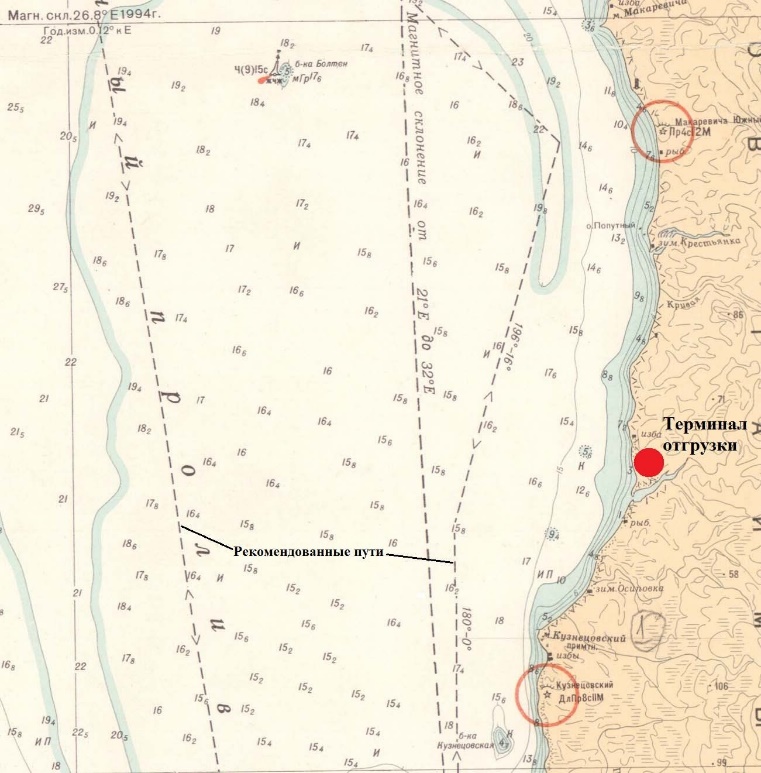 Рис. 19 Местоположение терминала отгрузкиГидрометеорологические, навигационные и ледовые условия на акватории Енисейского залива позволяют определить лимитирующие критерии к транспортным судам, которыми будет осуществляться перевозка угля от терминала.Енисейский залив – это замерзающий залив Карского моря, глубины на его акватории колеблются от 6 до 20 м. В районе предполагаемого размещения терминала глубины колеблются от 15 м (на расстоянии от берега около 3,7 км) до мелководья 3 м у берега. Согласно данным проекта морского терминала, отметка дна у причалов на этапе эксплуатации терминала составляет 11,5 м. Данная глубина удалена от берега на расстояние около 2 км.По Нормам проектирования морских каналов, фарватеров и зон маневрирования (СП 444.1326000.2019), глубина у причала определяется как сумма осадки расчетного судна на перспективу и запасов глубины:минимальный навигационный запас, учитывающий естественные неровности грунта, погрешности измерения глубины фарватера;запас от волновых воздействий (на погружение оконечности судна при волнении);скоростной запас на изменение осадки судна на ходу на тихой воде по сравнению с осадкой без хода, то есть на динамическую просадку;запас на крен судна, возникающий от воздействия расчетного ветра и гидродинамических сил на повороте.Поскольку по результатам выше упомянутого проекта запас глубины составляет 2 м, в данной работе для судов, используемых для вывоза угля от терминала на побережье Енисейского залива, осадка в грузу составит 9,5 м.Обоснование ледового класса судов для круглогодичной транспортировки угляСогласно технологическим решениям, транспортировка угля от терминала между мысами Макаревича и Кузнецовский может осуществляться судами с ледовым классом круглогодично по акваториям Карского и Баренцева морей. Карское море входит в акваторию Северного морского пути.Судоходство в акватории Северного морского пути регламентируется:Правилами плавания в акватории Северного морского пути, утверждёнными приказом Минтранса России №7 от 17.01.2013, Руководством для сквозного плавания судов по Северному морскому пути,Лоциями морей.ФАУ «Российский морской регистр судоходства» (РМРС) были разработаны критерии допуска судов на Северный морской путь в соответствии с категорией их ледовых усилений. Сведения по Карскому морю приведены в таблицах 7-9.В зависимости от фактической ледовой обстановки и прогноза транспортным судам с высоким ледовым классом не потребуется ледокольная поддержка на трассах Северного морского пути при плавании по акватории Карского моря.Критерии допуска судов без ледовых усилений и с категорией ледовых усилений Icel-Ice3 в период навигации с июля по 15 ноябряСудам без ледовых усилений, за исключением нефтяных танкеров, газовозов, химовозов валовой вместимостью 10 тыс. тонн и более, разрешено самостоятельное плавание в акватории Карского моря только по чистой воде.Критерии допуска судов с категорией ледовых усилений Arc4-Arc8 на Северный морской путь в период с июля по ноябрьКритерии допуска судов с категорией ледовых усилений Arc4-Arc8 на Северный морской путь в период с января по июнь и в декабреСуда с категорией ледовых усилений Ice1 допускаются на трассы СМП для работы в указанном море только в период навигации с июля по 15 ноября. Суда с категорией ледовых усилений Ice1-Ice3 допускаются на трассы СМП с июля по ноябрь. Использование транспортных судов с ледовым классом Arc4 и выше в период с июля по ноябрь при среднем типе ледовой обстановке позволит избежать расходов на ледокольную поддержку на трассах Северного морского пути. Суда с ледовым классом Arc5 могут совершать самостоятельное плавание по акватории Карского моря в период летней навигации. В период с января по июнь и в декабре эти суда допускаются на акваторию Карского моря только при лёгких ледовых условиях. В период с января по июнь и в декабре при тяжёлых ледовых условиях при плавании судов с ледовым классом Arc7 в северо-восточной части Карского моря потребуется ледокольная поддержка. Для круглогодичной транспортировки угля рекомендуется использовать транспортные суда с ледовым классом Arc7 и выше, что позволит осуществлять перевозку без ледокольной поддержки при лёгких и средних ледовых условиях. В период летней навигации для увеличения объемов перевозок могут быть дополнительно использованы суда с ледовым классом Ice1-Ice3, которым разрешено осуществлять самостоятельное плавание по Карскому морю при лёгких ледовых условиях. При тяжелых ледовых условиях суда с ледовым классом Ice1-Ice2 не допускаются на акваторию Карского моря даже в сопровождении ледокола.Существующие транспортные суда для перевозки угляДля перевозки угля могут использоваться как специализированные суда – балкеры, так и универсальные сухогрузные суда. В данном разделе рассмотрены существующие суда различного дедвейта с ледовым усилением.В таблице 10 приведены данные по балкерам и универсальным сухогрузным судам для перевозки генеральных грузов дедвейтом до 34 тыс. тонн, принадлежащим российским судовладельцам.Характеристики судов в собственности российских компанийОсновными владельцами данных судов являются компании ОАО «Мурманское морское пароходство» и ПАО «ГМК «Норильский Никель».На рисунке 20 показано универсальное сухогрузное судно «Всеволод Белецкий».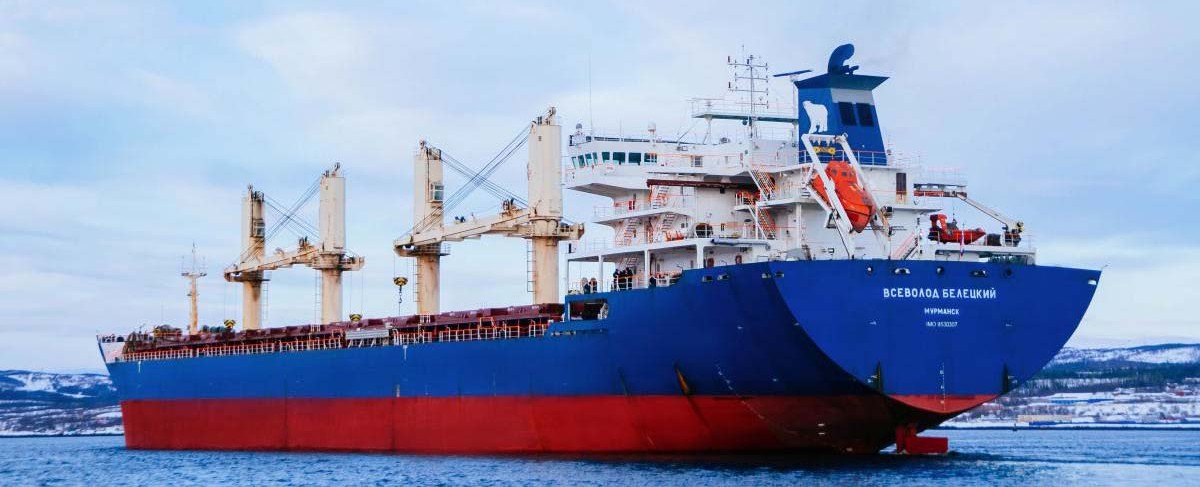 Рис. 20 Сухогруз «Всеволод Белецкий»Как видно из таблицы 10, транспортные суда, зарегистрированные под российским флагом, имеют дедвейт не более 34 тыс. тонн. Среди этих судов только шесть имеют ледовый класс Arc7.Суда ПАО «ГМК «Норильский Никель» не могут быть зафрахтованы для перевозок угля ввиду активного использования для грузоперевозок компании. Судно «Юрий Аршеневский» имеет осадку в 9,9 м. Это означает, что судно, принадлежащее ОАО «Мурманское морское пароходство», в период летней навигации может использоваться для перевозок угля с неполной загрузкой.В таблице 11 приведены данные по балкерам с осадкой 9,5 м, принадлежащим иностранным компаниям. Балкеры из таблицы 11 имеют ледовый класс не выше Arc4. Согласно требованиям РМРС, суда с ледовым классом Arc4 допускаются на акваторию СМП круглогодично. Летом они могут совершать самостоятельное плавание по Карскому морю при лёгких и средних ледовых условиях, а зимой только при лёгких (при средних и тяжёлых им требуется ледокольная поддержка). Суда с ледовыми усилениями Ice1-Ice2 допускаются на акваторию СМП только в период летней навигации. Они могут совершать самостоятельное плавание по Карскому морю при легких ледовых условиях.Характеристики балкеров, зарегистрированных под иностранным флагомСуда из таблицы 11 принадлежат следующим компаниям:китайским (COSCO Far-Reaching Shpg Co Ltd, Sinotrans Ship Management Ltd, China Shipping Bulk Carrier Co и др.);голландской (Spliethoff's Bevrachtings BV);немецким (Hansa Heavy Lift GmbH, Nordic Hamburg Shipmgmt HK Ltd);американским (Intermarine LLC, United States Govt MSC).Также для транспортировки угля в летнюю навигацию от терминала отгрузки до пункта перевалки возможно использование балкеров с осадкой более 9,5 м с неполной загрузкой. Данные по таким судам приведены в таблице 12. Эти балкеры имеют ледовый класс Ice1 и могут быть использованы только в период летней навигации при лёгких ледовых условиях.Характеристики балкеров, зарегистрированных под иностранным флагом, с осадкой до 10,5 мВ собственности у каждой компании имеется не более 5 судов с осадкой 9,5 м. Балкеры из таблицы 12 принадлежат следующим компаниям:китайским (Qingdao Shunhe Ship Mgmt Co, Zhejiang Shipping Group Co Ltd, Shanghai Huayuan Shipping Co, Fujian Shipping Co и др.). В собственности у каждой компании имеется не более 4 судов;польской компании Polska Zegluga Morska PP (6 судов);бангладешской компании Bangladesh Shipping Corp (3 судна);канадской компании Fednav Ltd (7 судов).В настоящее время в Российской Федерации и за рубежом нет балкеров дедвейтом 40 тыс. тонн с ледовым классом Arc7. Типовые балкеры с осадкой до 9,5 м имеют следующие параметры: дедвейт 20-30 тыс. тонн, длину не более 177 м, ширину не более 28 м. Балкеры дедвейтом 40 тыс. тонн имею осадку 10-10,5 м. При разработке проекта балкера для перевозки угля Сырадасайского месторождения с терминала на побережье Енисейского залива в западном направлении могут быть использованы технические решения, принятые при проектировании и строительстве танкера «Штурман Альбанов». Он является головным в серии танкеров для вывоза нефти от терминала «Ворота Арктики» на Ямале. Танкер предназначен для работы в сложных климатических и навигационных условиях и специально спроектирован под индивидуальные особенности проекта с учетом специфики эксплуатации.Технические характеристики «Штурмана Альбанова» уникальны. Судно спроектировано специально для работы в акватории Обской губы, которая покрыта льдом с октября по июль, отличается большим количеством отмелей и на отдельных участках относительно мелководна. Максимальная осадка судна составляет 9,5 м, при этом длина судна на 80 метров больше типового танкера дедвейтом 40 тыс. т (249 м/180 м), ширина судна составляет 34 метра, что на 2-3 метра шире типового танкера.Пропульсивная установка судна состоит из двух винторулевых колонок типа Azipod совокупной мощностью 22 МВт, которые обеспечивают танкеру высокую маневренность и ледопроходимость. «Штурман Альбанов» способен самостоятельно преодолевать лед толщиной до 1,8 метра. Функция Double Acting Tanker (DAT) позволяет танкеру двигаться кормой вперед – в частности, это позволяет преодолеть торосы и тяжелые ледовые поля. Малая осадка судна позволяет свободно маневрировать в заливе даже с учетом мелководья и отмелей.Характеристики танкера «Штурман Альбанов» приведены в таблице 13.Основные характеристики челночного танкера «Штурман Альбанов»По аналогии с характеристиками танкера «Штурман Альбанов» определены предварительные характеристики балкера с максимальной осадкой 9,5 м и ледовым классом Arc7, приведённые в таблице 14. Для круглогодичной транспортировки угля от терминала отгрузки в западном направлении по Карскому и Баренцеву морям до пункта перевалки рекомендуется использовать новые балкеры типа СН-40 с ледовым классом Arc7.Основные характеристики проектного балкера дедвейтом 40 тыс. тоннВ период летней навигации для увеличения объёмов вывоза угля от Терминала и до порта перевалки могут быть дополнительно использованы балкеры с ледовым классом Ice1-Ice3, способные осуществлять самостоятельное плавание при лёгких ледовых условиях. Также при благоприятной обстановке по чистой воде могут использоваться балкеры без ледовых усилений типа «Всеволод Белецкий».В таблице 15 приведены характеристики балкера, который может использоваться в летнюю навигацию для транспортировки груза от угольного терминала на побережье Енисейского залива до пункта перевалки.Основные характеристики балкера дедвейтом 30 тыс. тонн без ледовых усиленийДля транспортировки угля от пункта перевалки до порта Роттердам могут быть использованы балкеры без ледовых усилений дедвейтом около 100 тыс. тонн. В таблице 16 приведены характеристики по одному из таких судов.Основные характеристики балкера для транспортировки угля от порта перевалки до порта РоттердамТаким образом, для транспортировки угля от терминала отгрузки угля на побережье Енисейского залива до порта перевалки могут круглогодично использоваться специализированные арктические суда с ледовым классом Arc7. Эти же суда могут использоваться для прямой транспортировки угля от терминала отгрузки до порта Роттердам.Для увеличения объёмов вывоза угля от терминала отгрузки до порта перевалки в период летней навигации могут быть использованы балкеры с низким ледовым классом из числа существующих.Для транспортировки угля от порта перевалки до порта Роттердам рекомендуется использовать балкеры без ледовых усилений дедвейтом около 100 тыс. тонн.Ледокольное обеспечение плавания судовЛедоколы, находящиеся в эксплуатацииВ настоящее время российский ледокольный флот насчитывает 5 атомоходов: «Таймыр», «Вайгач», «Ямал», «50 лет Победы» и «Советский Союз». Из них только четыре находятся в активной эксплуатации, тогда как «Советский Союз» выведен в долгосрочный резерв, его возвращение в строй возможно только после выполнения восстановительных работ. Основными районами эксплуатации ледоколов «Таймыр» и «Вайгач» являются мелководные участки морских арктических трасс и устья сибирских рек. Линейные ледоколы «Ямал» и «50 лет Победы» ориентированы на проводку судов в акватории Северного морского пути и обеспечение научно-исследовательских экспедиций в высоких широтах. В летние месяцы ледокол «50 лет Победы» успевает совершить несколько рейсов к Северному полюсу с туристами на борту. Изображения четырёх действующих атомных ледоколов представлены на рисунке 21.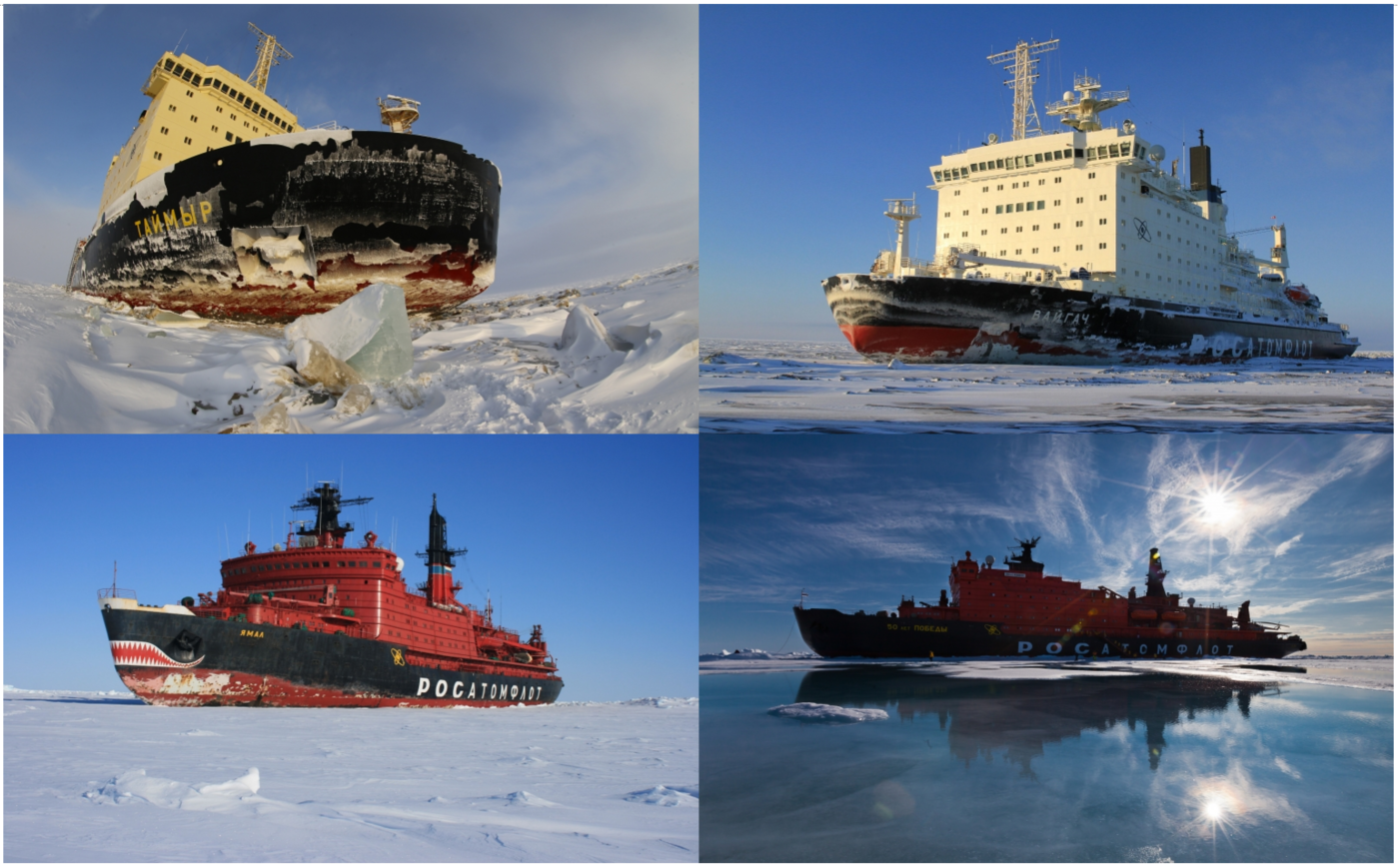 Рис. 21 Атомные ледоколыДо недавнего времени атомоходам приходилось осуществлять проводки судов, водоизмещение и размерения которых не превышали их собственные. Однако, следуя общей тенденции увеличения размерений, крупнотоннажные суда стали совершать транзитные перевозки по Северному морскому пути (СМП). Поначалу это носило эпизодический характер, но с увеличением вывоза углеводородного сырья интенсивность судоходства в высоких широтах стремительно нарастает.Увеличение интенсивности арктических перевозок и необходимость гарантированного ледокольного обеспечения являются основанием для разработки и реализации планов по созданию атомоходов нового поколения. В последнее десятилетие было реализовано несколько проектов, ориентированных на вывоз добываемых в арктическом регионе полезных ископаемых (в основном нефти и газа). При этом стабильным остаётся поток судов на вывозе продукции ОАО «ГМК «Норильский никель». Из проектов морской транспортировки углеводородов с арктического шельфа в настоящее время реализован вывоз нефти через Варандейский нефтеотгрузочный терминал, через морскую ледостойкую стационарную платформу «Приразломная», а также через терминал «Ворота Арктики», являющегося частью проекта «Новый порт». Также реализован проект вывоза СПГ из порта Сабетта – «Ямал СПГ». В стадии проектирования находятся терминал «Утренний» в Обской губе и нефтяной терминал на базе Пайяхской группы месторождений на полуострове Таймыр.Ледоколы новых типов и расстановка ледокольного флотаВ течение ближайших лет в составе ледокольного флота произойдут существенные изменения, так как практически все атомные ледоколы даже с учётом восстановительных ремонтов нуждаются в замене.Пополнение флота будет осуществлено за счёт строительства ледоколов новой генерации – универсальных атомных ледоколов (УАЛ) мощностью 60 МВт. Согласно реализуемой на этих атомоходах двухосадочной концепции они смогут эксплуатироваться не только на морских магистральных направлениях, но и на мелководных маршрутах, включая Обскую губу. Два судна серии из трёх единиц уже спущены на воду, их достройка ведётся наплаву. В соответствии с контрактом поставка атомоходов «Арктика», «Сибирь» и «Урал» должна быть осуществлена к концу 2020 года. По мнению ФГУП «Атомфлот», вывод из состава активно действующих ледоколов необходимо осуществлять таким образом, чтобы на смену старому ледоколу приходил новый атомоход. Это позволит сохранить общую численность атомных ледоколов на уровне четырёх единиц (рис. 22). 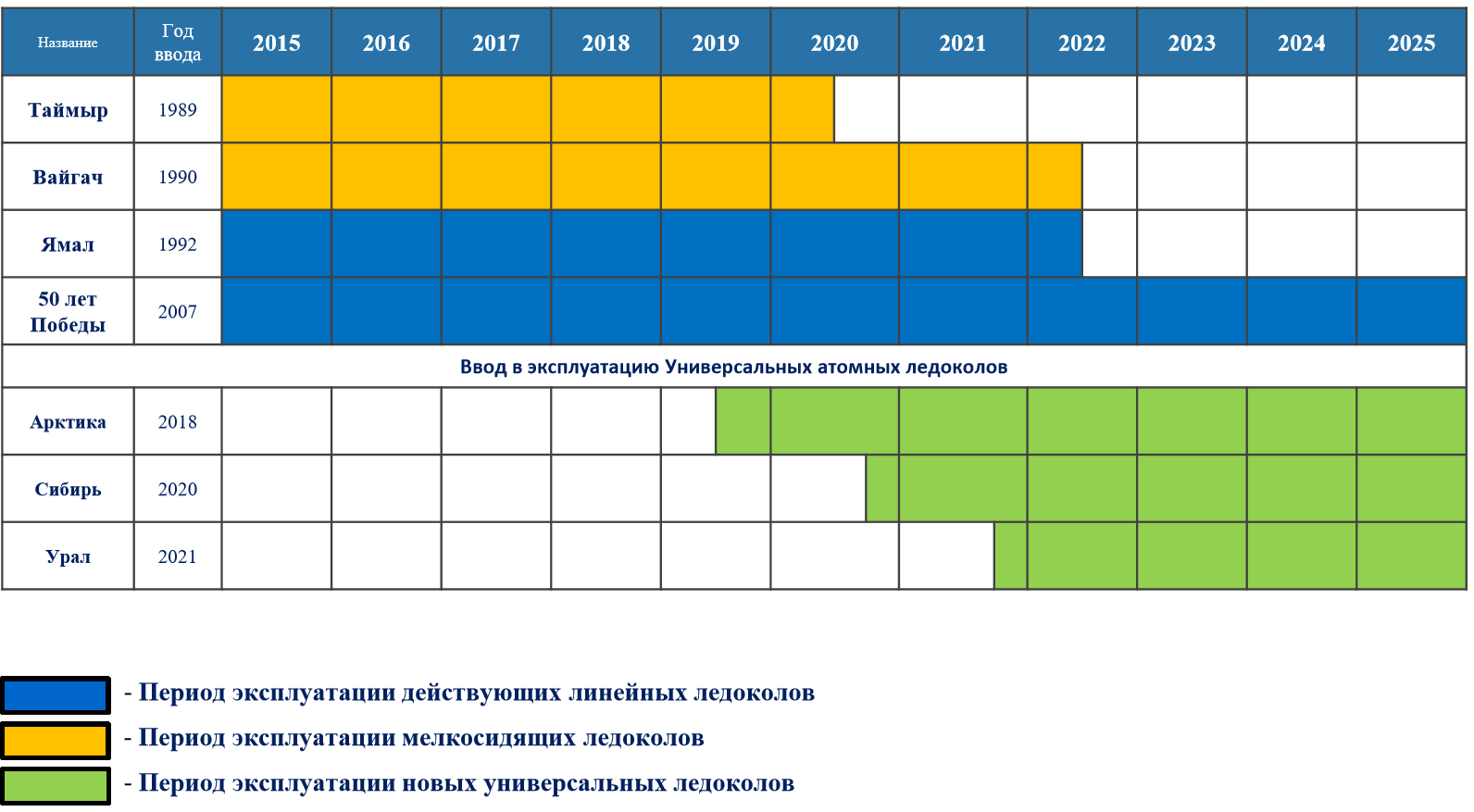 Рис. 22 Сроки вывода из эксплуатации существующих атомоходов и замены их универсальными атомными ледоколамиОсновные характеристики универсальных ледоколов мощностью 60 МВт представлены на рисунке 23.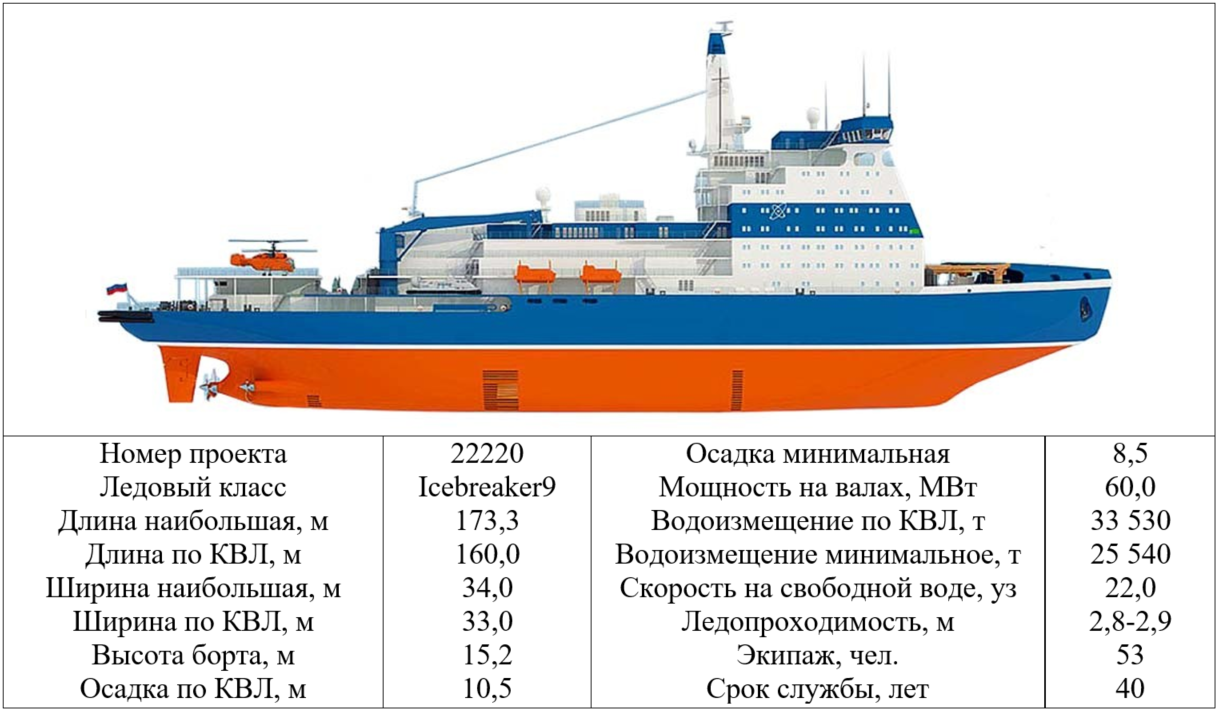 Рис. 23 Основные характеристики трёх атомоходов типа «Арктика», находящихся в строительствеК 2022 году три из четырёх действующих атомоходов будут выведены из эксплуатации и заменены универсальными ледоколами проекта 22220. К 2025 году в строю будут находиться четыре атомных ледокола – «50 лет Победы» и три новых ледокола «Арктика», «Сибирь», «Урал». Ниже представлена расстановка этих четырёх ледоколов по районам эксплуатации с учётом реализуемых в настоящее время арктических проектов (рис. 24). 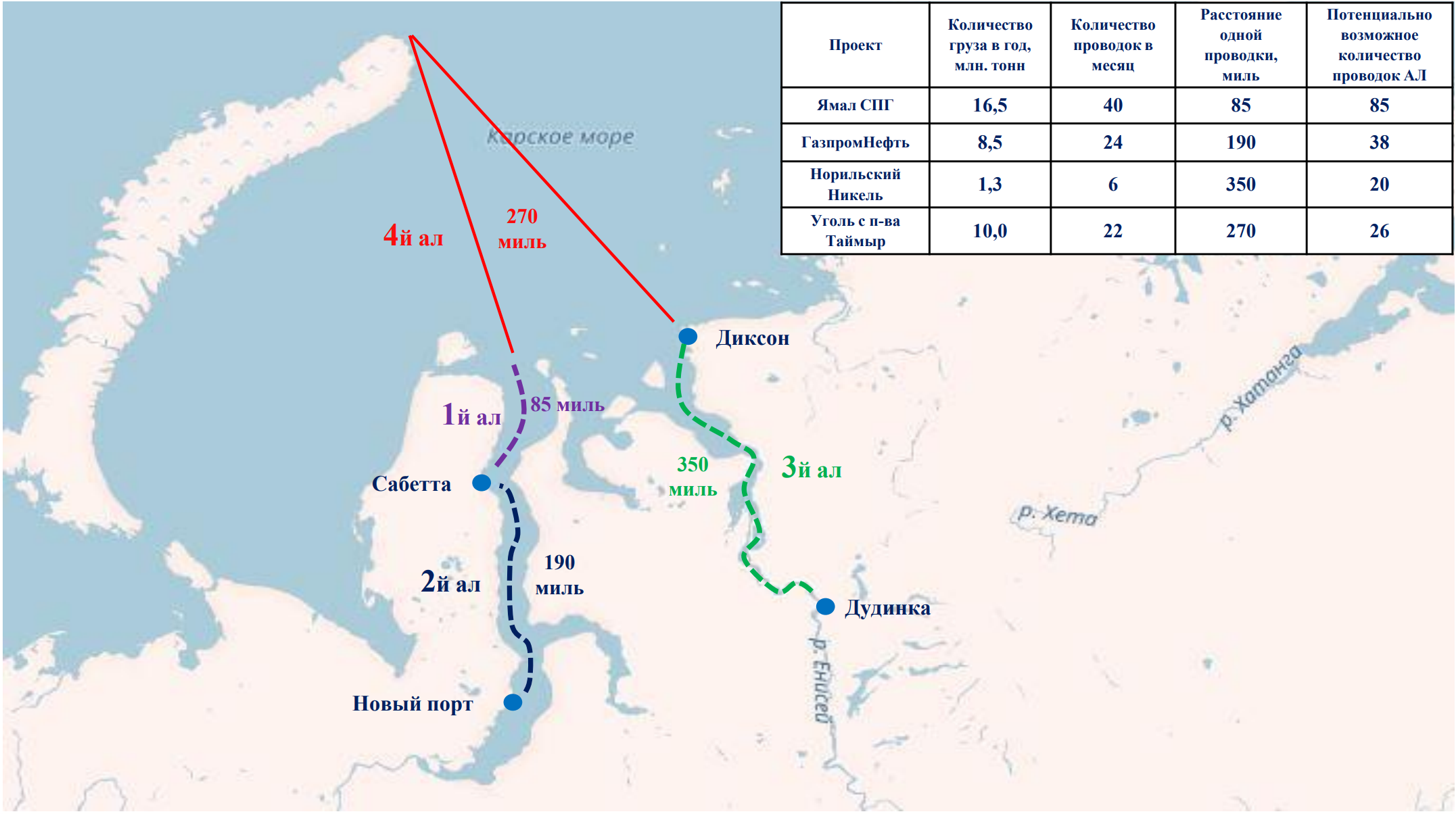 Рис. 24 Занятость четырёх атомоходов по прогнозной расстановке ФГУП «Атомфлот» на период до 2025 годаОбоснование необходимого объема ледокольной поддержки судов на ледовых участках маршрута плаванияДля гарантированного вывоза с Сырадасайского месторождения расчётных объёмов угля в круглогодичном режиме необходимо привлечение ледокольного флота. Согласно исследованиям, проведенным ЗАО «ЦНИИМФ», суда, схожие по своим характеристикам с расчетным судном СН-40, способны эффективно эксплуатироваться в Баренцевом море без ледокольной поддержки. Однако в Карском море ввиду более сложных ледовых условий ледокольная проводка необходима на протяжении 3-4 месяцев. В Енисейском заливе присутствие ледокола необходимо в течение 7 месяцев.Для акватории отгрузочного терминала, находящегося в районе между мысом Макаревича и мысом Кузнецовский, также характерны сложная ледовая обстановка в зимнее время и стеснённые условия плавания в течение всего навигационного периода. Возможность и безопасность оперирования судов на акватории должна обеспечиваться соответствующими средствами портового флота. Наряду с выполнением буксирных и маневровых работ при постановке и отводе судов от причала, в ледовый период навигации на портовый флот возлагаются обязанности по подготовке акватории порта и ледокольному обеспечению судов.Потребность в ледокольном обеспечении судов при вывозе угля из терминала указана в таблице 17.Потребность в ледокольном обеспечении судов при вывозе угля в западном направленииВарианты транспортно-технологических схем и маршрутов плавания расчетных типов судов для перевозки угля Описание основных параметров формирования транспортно- технологической схемыТранспортно-технологическая схема (далее ТТС) включает в себя следующие базовые элементы: транспортные средства, пункты отгрузки-выгрузки, промежуточные пункты (перевалки) и маршруты транспортировки грузов. В настоящей работе рассматриваются варианты ТТС прямого типа и с перевалкой на суда неледового класса. Прямая схема транспортировки угля позволяет сократить затраты времени и средств на перевалку. ТТС с перевалкой угля с судов ледового класса на суда без ледовых усилений позволит сократить потребность в строительстве нового флота, в то время как суда неледового класса могут быть зафрахтованы на рынке по мере необходимости.Использование российского порта для перевалки угля позволит:сократить протяжённость маршрутов для судов с высоким ледовым классом, исключив участки маршрута плавания в море по чистой воде (без льда);оптимизировать график движения судов по затратам времени и использовать меньшее число дорогостоящих судов;эффективно использовать склады в морском порту отгрузки для хранения коксующегося концентрата с месторождения.Рекомендации по выбору пункта перевалки будут сделаны по результатам анализа условий и факторов, влияющих на транспортировку.Определение пунктов перевалки угля с судов ледового плавания на суда без ледовых усиленийМаршрут плавания балкеров проходит по морям Арктического бассейна России (Карское и Баренцево) и далее по акваториям Норвежского и Северного морей.Перевалку угля с судов с ледовым классом на суда без ледовых усилений целесообразно производить на рейде в российском морском порту или в заливе, которые расположены на незамерзающей акватории. Это позволит осуществлять перевалку круглогодично.Ещё одним важным фактором для перевалки является наличие пункта пропуска через государственную границу РФ.Рейдовая перевалка осуществляется в соответствии с Правилами оказания услуг по организации перегрузки грузов с судна на судно (Приказ Минтранса России от 29.04.2009 №68) и Правилами оказания услуг по перевалке грузов в морском порту (Приказ Министерства транспорта РФ от 09.07.2014 №182).В соответствии с требованиями безопасности при организации перегрузки грузов с судна на судно перегрузка грузов с судна на судно в морском порту может производиться при условии позиционирования хотя бы одного из судов, участвующих в грузовых операциях (мертвые якоря, бридели, швартовные бочки и т.д.).Одним из возможных пунктов перевалки угля является морской порт Мурманск, расположенный в южной части акватории Кольского залива на расстоянии 22 миль от Баренцева моря.Навигация в порту осуществляется круглогодично. Кольский залив незамерзающий, но в особо суровые зимы на короткое время может покрываться льдом; в обычные зимы наблюдается дрейфующий лёд. В суровые зимы южное и среднее колено залива замерзает на короткий период в феврале или в марте, но северная часть залива никогда не замерзает.Акватория порта хорошо защищена от штормов, что делает Мурманск удобным для перегрузки грузов с судна на судно на рейде.В настоящее время причалы морского порта Мурманск, где осуществляются погрузка-выгрузка угля, загружены, поэтому остается вариант перевалки угля с судов с ледовым классом на суда без ледовых усилений через плавучий накопитель дедвейтом около 100 тыс. тонн без ледового класса на акватории порта на рейде. Для осуществления таких операций на акватории морского порта Мурманск будет необходимо разработать проект рейдовой перевалки.В настоящее время на акватории порта Мурманск не осуществляется перевалка угля по типу «борт-в-борт».Следует принять во внимание, что в среднем колене Кольского залива расположены три танкера-накопителя, через которые осуществляется перевалка нефти. В южном колене Кольского залива есть два места, оборудованные плавучими бочками, предназначенные для перевалки нефти с крупнотоннажных танкеров на танкеры с меньшей валовой вместимостью.За пределами Кольского залива у берега острова Кильдин запланировано создание временного рейдового перегрузочного комплекса сжиженного природного газа.Преимуществами морского порта Мурманск в качестве пункта рейдовой перевалки являются незамерзающая акватория, наличие развитой инфраструктуры, служб обеспечения и пункта пропуска через государственную границу РФ.Однако в связи с Указом Президента РФ от 07.05.2018 № 204 "О национальных целях и стратегических задачах развития Российской Федерации на период до 2024 года", одним из пунктов которого является увеличение грузопотока по Северному морскому пути до 80 млн т, можно ожидать увеличения интенсивности судоходства, поэтому в ближайшие годы подходящего места на акватории Мурманского морского порта для осуществления рейдовой перевалки угля может не быть. Альтернативным местом рейдовой перевалки угля с судов ледового класса на суда без ледовых усилений является губа Индига. Этот залив Баренцева моря вдаётся в берег между мысом Бармин и мысом Святой Нос. Акватория губы Индига показана на рисунке 25.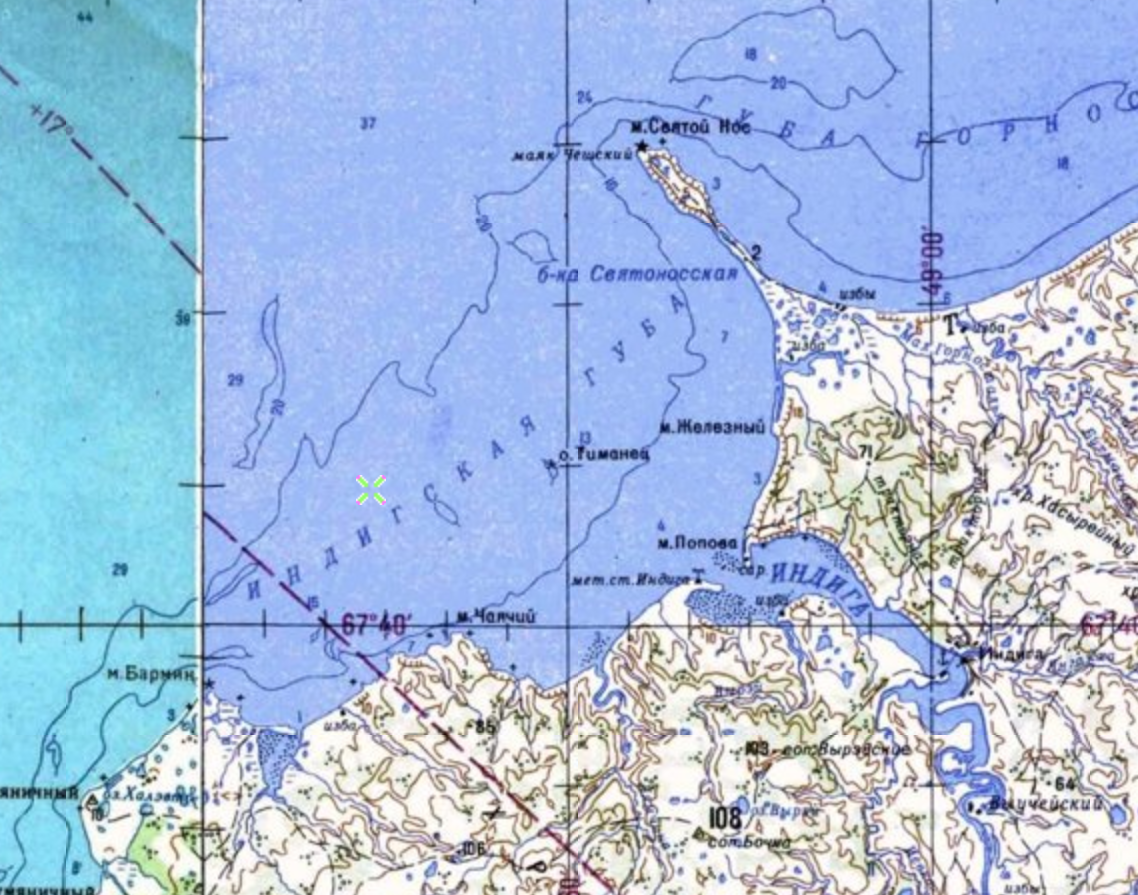 Рис. 25 Губа ИндигаСоставлено автором. Источник: Подробные карты России [Электронный ресурс] // Freemaps. — Режим доступа: http://www.freemaps.ru/ (дата обращения: 18.03.2020).Берега губы, за исключением участка между мысом Попова и мысом Железный, невысокие, местами обрывистые.В губу впадает много рек, берущих начало в Тиманской тундре. Самая большая из них – река Индига - доступна в полную воду для судов с осадкой до 3,5 м. Вблизи берегов имеются опасные объекты для судов. Наиболее опасна банка Святоноссная с глубиной 3,6 м, лежащая в 4,4 милях к юго-западу от мыса Святой Нос. В средней части губы расположен островок Тиманец.Губа защищена от восточных и южных ветров и удобна для якорной стоянки больших судов.Глубины на линии, соединяющей мысы Бармин и Святой Нос, около 20 м. По направлению к устью реки Индига глубины постепенно уменьшаются.Постоянное течение, которое выходит из Чёшской губы вблизи мыса Бармин, частично направляется по Индигской губе к мысу Святой Нос.По данным Лоции Баренцева моря Индигская губа с ноября по май может покрывается льдом. По данным ледовых карт ФГБУ «ААНИИ» за 2019 год Индигская губа покрывалась льдом в период с января по май. Основными типами льда, покрывающими акваторию губы, являются нилас (тонкая, эластичная корка льда до 10 см) и тонкий однолетний лед толщиной до 30 см. Губа защищена от напора льда, приносимого ранней весной и поздней осенью с северо-востока.Губа Индига в различных проектах рассматривалась как место для создания морского порта. Преимуществом использования губы для рейдовой перевалки являются близкое расположение к судоходным трассам СМП и отсутствие ограничений по размещению перевалочного комплекса с точки зрения интенсивности судоходства и закрытых военных акваторий. Недостатками этого варианта рейдовой перевалки являются наличие на акватории губы Индига льда и отсутствие береговой инфраструктуры, в том числе пункта пропуска через государственную границу РФ.Способы осуществления рейдовой перевалкиВ настоящее время для рейдовой перевалки угля применяются различные технические решения. Могут использоваться плавучие краны, установленные на баржу или понтон (рис. 26).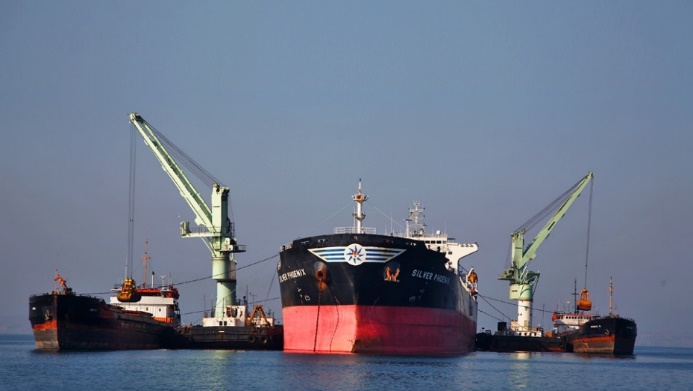 Рис. 26 Плавучие краны для рейдовой перевалкиТакже существуют плавучие перегрузочные станции (рис. 27), оснащенные двумя кранами, бункерами, конвейерами, судовым погрузчиком, включая лабораторию для отбора проб.Плавучие перегрузочные станции предназначены для перегрузки груза с барж на морские суда. Как правило, разгрузка барж осуществляется в грейферном режиме, погрузка судна ведется при помощи конвейеров. Также возможно оснащение площадкой для накопления груза.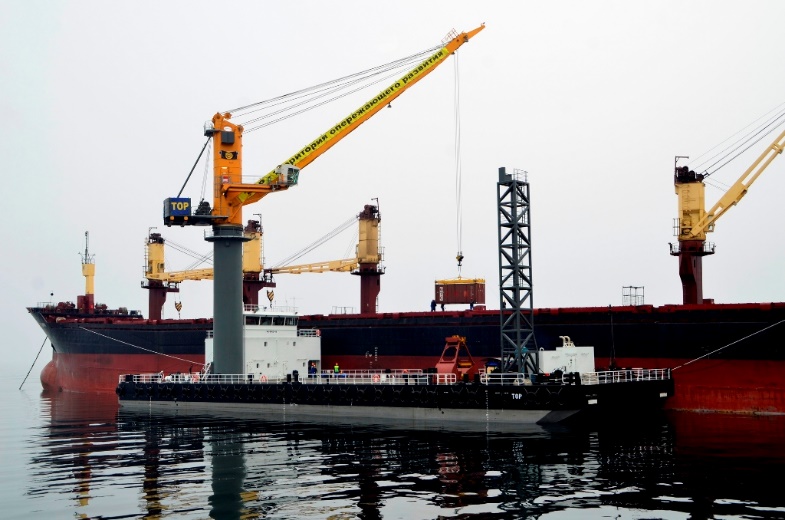 Рис. 27 Плавучая перегрузочная станцияДля рейдовой перевалки угля может также использоваться судно-накопитель, установленное на якорях на акватории морского порта. Пример такого судна представлен на рисунке 28.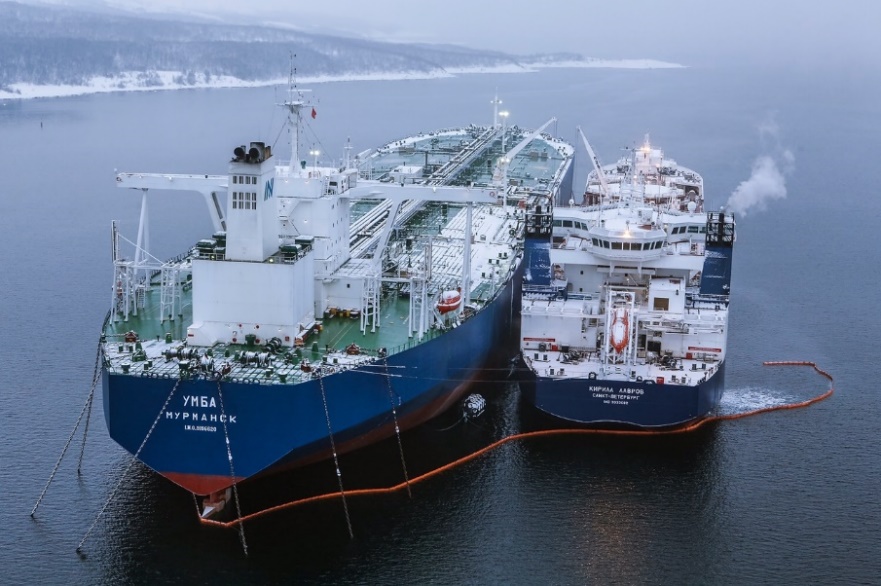 Рис. 28 Перевалка угля с использованием судна-накопителяСудно-накопитель представляет собой судно навалочного типа с емкостью хранения от 60 тыс. тонн до 280 тыс. тонн. Оно может оборудоваться перегрузочными кранами, грейферными захватами, конвейерными линиями и судовыми погрузчиками. Позволяет организовать кратковременное хранение, отбор проб и смешивание груза.В данной работе рекомендуется использовать судно-накопитель.Описание порта назначенияПорт назначения Роттердам (Нидерланды) является крупнейшим портом Европы по грузообороту и одним из крупнейших портов мира. Площадь порта составляет 105 км2, в длину он вытянут на 42 км.Порт является важным транзитным пунктом для перевозки грузов между странами ЕС и другими странами мира. Суммарный оборот морских грузоперевозок порта Роттердам за 2019 год составил 469,4 млн тонн, судопоток около 30 тыс. морских и 100 тыс. речных судов в год.В порту имеются следующие терминалы: контейнерные для морских судов, судов европейского каботажа и речных судов – 9; многоцелевые терминалы – 17; специализированные терминалы для Ро-Ро, наливных, навалочных и других грузов – 67. Для хранения грузов есть склады, открытые грузовые площадки, нефтехранилища. Порт принимает суда с осадкой до 24 м.Порт оборудован современными механизмами для погрузки и разгрузки грузов, Используемые в порту краны и некоторые перегружатели автоматизированы.В порту обязательна лоцманская проводка:для судов длиной более 40 м;для судов длиной более 60 м, следующих к причалам или от причалов, расположенных на водных путях Nieuwe Waterweg и Nieuwe Maas;для судов длиной более 70 м, следующих к причалам или от причалов, расположенных на каналах Beerkanaal и Calandkanaal;для судов, перевозящих опасный груз.Формирование ТТС вывоза угля от терминала в Енисейском заливеТранспортировка коксующегося угля балкерами от терминала отгрузки будет осуществляться по акваториям Карского, Баренцева, Норвежского и Северного морей до порта Роттердам (Нидерланды).Исходя из проведенного анализа были разработаны 5 альтернативных вариантов морской транспортировки угля.Сценарий 1 (Прямая схема)Транспортировка угля происходит круглогодично с использованием балкеров СН-40 ледового класса Arc 7. Протяжённость маршрута от терминала на побережье Енисейского залива до порта Роттердам при данной схеме составляет 2735 морских миль. В период летней навигации плавание судов с ледовым классом Arc7 может осуществляться по Карскому морю без ледокольной проводки. В период зимней навигации на акватории Карского моря присутствуют льды различной сплочённости. Судам с ледовым классом Arc7 разрешается самостоятельное плавание при любых ледовых условиях в южной части акватории Карского моря. Выйдя с акватории Северного морского пути, гружёные балкеры с ледовым усилением следуют по чистой воде акватории Баренцева моря до порта Роттердам.В целях сокращения числа транспортных судов с ледовым Arc7 рекомендуется ТТС с перевалкой угля с судов с ледовым классом на суда без ледовых усилений.Сценарий 2 (Рейдовая перевалка в Мурманске)Эта схема подразумевает использование балкеров СН-40 Arc 7 до пункта перевалки Мурманск и дальнейшую транспортировку угля судами без ледового класса дедвейтом около 100 тыс. тонн от пункта перевалки до порта Роттердам. Протяжённость маршрута от терминала на побережье Енисейского залива до порта Роттердам данной ТТС составляет 2762 морских мили с заходом судов для перевалки в морской порт Мурманск.Сценарий 3 (Рейдовая перевалка в Индиге)Аналогично Сценарию 2 данная схема предполагает перевозку угля судами СН-40 Arc 7 до пункта перевалки в Индиге и дальнейшее использование судов без ледового класса дедвейтом около 100 тыс. тонн для транспортировки угля от пункта перевалки до порта Роттердам. Протяжённость маршрута от терминала на побережье Енисейского залива до порта Роттердам в данном случае составляет 2718 морских миль с заходом судов для перевалки в губу Индига.Сценарий 4 (комбинированная схема с перевалкой в Мурманске)Для увеличения объёмов перевозимого угля от терминала на побережье Енисейского залива до порта Мурманск, где будет осуществляться перевалка, в период летней навигации к балкерам с ледовым классом Arc7 могут быть привлечены суда с ледовым классом Ice1-Ice3. В этом случае протяжённость маршрута от терминала на побережье Енисейского залива до порта Мурманск для транспортных судов с ледовым классом Ice1-Ice3 составит 1106 морских миль. Для остальных судов общая протяжённость маршрута от терминала отгрузки до порта Роттердам составит 2762 морских мили.Сценарий 5 (комбинированная схема с перевалкой в Индиге)Данная схема подразумевает привлечение судов с ледовым классом Ice1-Ice3 к балкерам с ледовым классом Arc7 в период летней навигации при осуществлении перевалки угля на акватории губы Индига. При таком варианте протяжённость маршрута от терминала на побережье Енисейского залива до губы Индига для транспортных судов с ледовым классом Ice1-Ice3 составит 794 морских мили. Для остальных судов общая протяжённость маршрута от терминала отгрузки до порта Роттердам составит 2718 морских миль. Использование транспортных судов с ледовым классом Ice1-Ice3 означает необходимость ледокольной проводки при средних и тяжёлых ледовых условиях на акватории Карского моря.Схемы маршрутов по всем 5 сценарием приведены на рисунках 29-31.Окончательный выбор маршрута плавания по Карскому морю (через пролив Карские Ворота или севернее архипелага Новая Земля) зависит от конкретной гидрометеорологической и ледовой обстановки.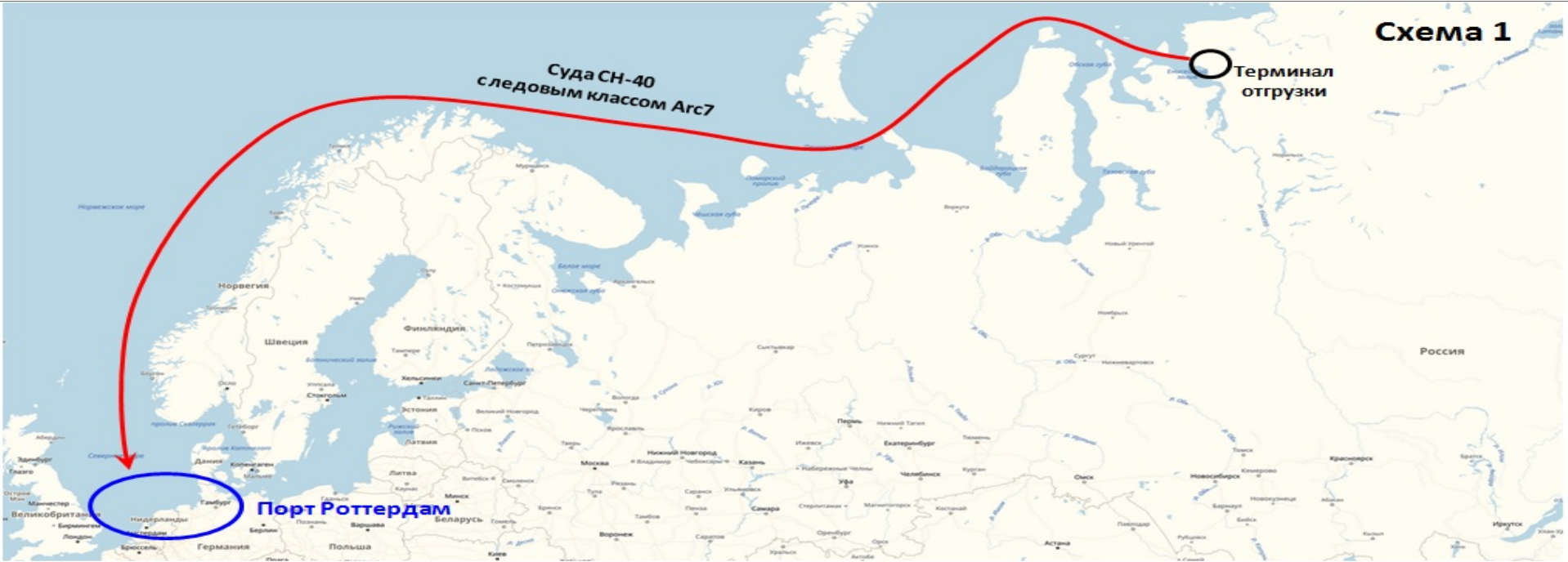 Рис. 29 Схема маршрута от терминала отгрузки до порта Роттердам (прямая ТТС)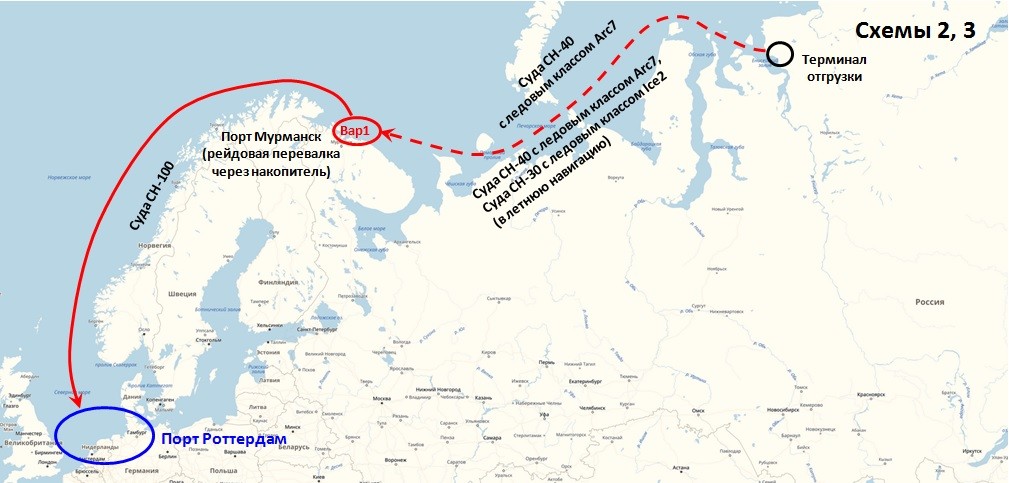 Рис. 30 Схемы маршрута от терминала отгрузки до порта Роттердам с перевалкой в морском порту Мурманск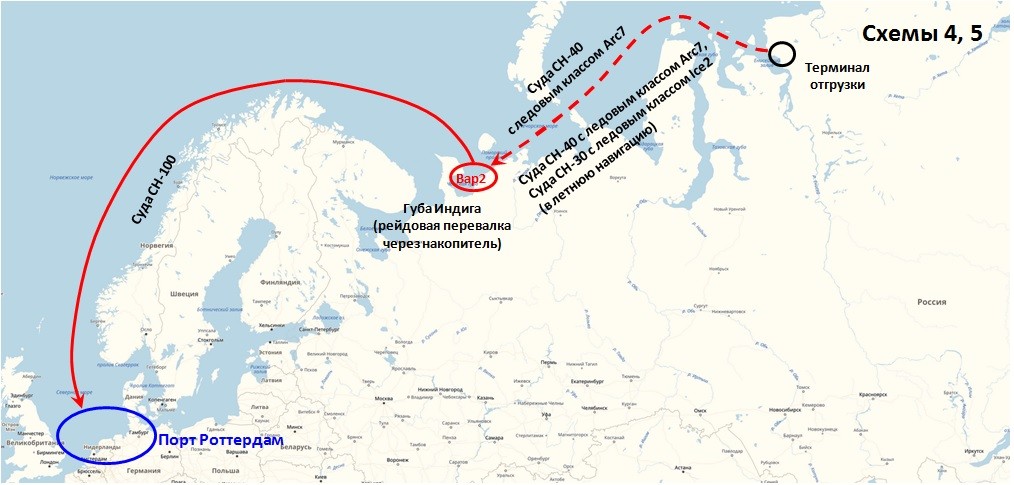 Рис. 31 Схемы маршрута от терминала отгрузки до порта Роттердам с перевалкой в губе ИндигаВыводы по главе 2Результаты анализа климатических, гидрометеорологических и ледовых условий на акваториях Енисейского залива и Карского и Баренцева морей послужили основой для определения основных технико-эксплуатационных характеристик транспортных судов. В качестве расчетных типов судов были приняты балкеры дедвейтом 40 тыс. т ледового класса Arc 7, балкеры без ледовых усилений дедвейтом 100 тыс. т и балкеры с ледовым усилением Ice1-Ice3 дедвейтом 30 тыс. т.Наконец, были сформированы 5 морских транспортно-технологических схем (сценариев) вывоза угля с терминала на берегу Енисейского залива в западном направлении до порта назначения Роттердам.ОЦЕНКА ВАРИАНТОВ РАЗЛИЧНЫХ ТРАНСПОРТНО-ТЕХНОЛОГИЧЕСКИХ СХЕМДанная глава посвящена сравнительной оценке экономической эффективности использования 5 предложенных сценариев транспортировки угля и выбору наиболее эффективного из них. Критерием для отбора наилучшего варианта является наименьшая себестоимость перевозки 1 т груза. Для этого, во-первых, производится расчет времени рейсооборота при использовании различных схем, во-вторых, определяется потребность в судах, и, в-третьих, рассчитываются эксплуатационные расходы на содержание судов.Расчёт времени рейсооборота и определение потребности по флотеВ качестве расчетных судов были выбраны следующие суда:проектное сухогрузное навалочное судно дедвейтом 40 000 т с ледовым классом Arc 7 (далее СН-40 Arc7);сухогрузное навалочное судно SICILIAN EXPRESS дедвейтом 93 076 т без ледовых усилений (далее СН-100);сухогрузное навалочное судно VSEVOLOD BELETSKIY дедвейтом 33 324 т с ледовым классом Ice1-Ice 3 (далее СН-30).Расчёт эксплуатационных показателей работы флота выполнялся для различных вариантов ТТС вывоза угля в западном направлении, включая прямую схему доставки груза, с рейдовой перевалкой через судно-накопитель и комбинированную схему. Комбинированная схема, включающая перевалку угля на рейде в рассматриваемых портах, подразумевает круглогодичную работу арктических судов дедвейтом 40 т и судов без ледовых усилений дедвейтом 100 т, а также сезонную эксплуатацию судов дедвейтом 30 т Ice1-Ice3.Схемы вывоза угля:Сценарий 1: Терминал – Роттердам, используются круглогодично суда CН-40 Аrc7;Сценарий 2: Терминал – Роттердам с рейдовой перевалкой в Мурманске, используются круглогодично суда CН-40 Аrc7 и суда без ледового класса CН-100;Сценарий 3: Терминал – Роттердам с рейдовой перевалкой в Индиге, используются круглогодично суда CН-40 Аrc7 и суда без ледового класса CН-100;Сценарий 4: Терминал – Роттердам с рейдовой перевалкой в Мурманске, используются круглогодично суда CН-40 Аrc7 и суда без ледового класса CН-100, а также эксплуатируются сезонно (в летне-осеннюю навигацию) суда СН-30 Ice1-Ice3;Сценарий 5: Терминал – Роттердам с рейдовой перевалкой в Индиге, используются круглогодично суда CН-40 Аrc7 и суда без ледового класса CН-100, а также эксплуатируются сезонно (в летне-осеннюю навигацию) суда СН-30 Ice1-Ice3.Рассматриваемый объём годового вывоза продукции – 4 млн тонн.Распределение объемов вывоза угля с терминала отгрузки в зависимости от схемы доставки груза и задействованных судов представлено в таблицах 18-22.Распределение объемов вывоза угля по сценарию 1Распределение объемов вывоза угля по сценарию 2Распределение объемов вывоза угля по сценарию 3Распределение объемов вывоза угля по сценарию 4Распределение объемов вывоза угля по сценарию 5Эксплуатационный период по проектному сухогрузному навалочному судну СН-40 Arc7 за нормативный срок использования определён исходя из календарного периода и времени вывода судов на ремонт и докование.Ремонт и осмотр судов в доке выполняется в соответствии с регламентом, установленным «Правилами классификационных освидетельствований судов в эксплуатации» Российского морского регистра судоходства (РМРС):очередные освидетельствования для возобновления Классификационного свидетельства проводятся с 5-летним интервалом;в течение 5-летнего периода действия Классификационного свидетельства проводится промежуточное освидетельствование при втором или при третьем ежегодном освидетельствовании или в период между ними;суда усиленного ледового класса подлежат осмотру в доке при каждом ежегодном освидетельствовании.Таким образом, эксплуатационный период судов усиленного ледового класса составляет 340 суток.В связи со значительными различиями условий эксплуатации в арктической зоне в зимнее и летнее время, эксплуатационные показатели работы судов рассчитывались отдельно для зимнего и летнего периода, а также в целом за эксплуатационный период.В западном направлении принято следующее число суток зимнего и летнего периодов:зимне-весенний период (январь-май) - 150 суток;летне-осенний период (июнь-декабрь) - 190 суток.Стояночное время судов в российских портах захода состоит из времени грузовых операций, времени на вспомогательные производственные операции и внепроизводственных простоев.Интенсивность грузовых операций для терминала определена в соответствии с данными из проекта терминала. Интенсивность грузовых операций в зонах рейдовой перевалки определена также на основании выше упомянутого проекта.Вспомогательные производственные операции включают в себя операции, которые не могут быть совмещены со временем грузовых работ:открытие, перекрытие, закрытие трюмов;оформление прихода, оформление грузовых документов, осмотр карантинной инспекцией, оформление отхода;зачистка трюмов, подготовка трюмов, укрепление и раскрепление поверхности угля, крепление и раскрепление грузов на палубах судов.Вспомогательные производственные операции определены в соответствии с СП 350.1326000.2018 «Нормы технологического проектирования морских портов» (Приложение Г «Причалы грузовые. Пропускная способность», Таблица Г.1).Время простоя судов в ожидании погрузки по метеорологическим причинам также определено в соответствии СП 350.1326000.2018 «Нормы технологического проектирования морских портов» (Приложение Г «Причалы грузовые. Пропускная способность», Таблица Г.3).Отдельно в расчёт стояночного времени судна СН-100 в порту Индига включён показатель «Время на таможенное оформление, ч», равный 12 часам. Этот показатель подразумевает под собой заход судна в акваторию порта Мурманск, который является пунктом пропуска государственной границы РФ, для оформления соответствующих таможенных документов.Приведенные в таблице Г.3 численные значения коэффициентов использования бюджета рабочего времени причала по метеорологическим причинам учитывают влияние следующих факторов:ветер при скорости более 15 м/с;туманы (плотный туман - видимость менее 100 м);температура наружного воздуха, при которой прекращаются работы или устанавливаются перерывы для обогрева рабочих.Рейдовая перевалка груза в соответствии с требованиями государственных органов производятся при условии соблюдения всех следующих ограничений:сила ветра не должна превышать 12 м/с, что соответствует 3-4 баллам;волнение моря не должно превышать 3-х баллов;зыбь не более 1,5 м.Расчёт стояночного времени расчетных типов судов в портах за судозаход приведен в таблицах 23-25. Стояночное время судна CН-40 Arc7 в портах за судозаходСтояночное время судна CН-100 в портах за судозаходСтояночное время судна CН-30 в портах за судозаходСтояночное время расчетных типов судов за круговой рейс при различных ТТС приведено в таблицах 26-27.Стояночное время расчетных типов судов за круговой рейс при различных ТТССтояночное время расчетных типов судов за круговой рейс при различных ТТСХодовое время судов определялось исходя из эксплуатационной скорости во льдах и на свободной воде в зимний и летний периоды. Средние скорости балкеров в зимний и летний период определялись на основании результатов исследований, проведенных ЗАО «ЦНИИМФ», в области моделирования движения судов помесячно в различных по сложности ледовых условиях.В связи с ледовой обстановкой в зимний период скорости движения судов ниже, чем в летний период и, следовательно, их ходовое время зимой значительно больше. Соответственно, в этот период суда смогут выполнить меньшее число круговых рейсов, имеют более низкую провозоспособность, в связи с чем требуется большее число судов, чем в летний период. Учитывая выше сказанное, потребное число судов принималось исходя из провозной способности судов по отправке в наиболее тяжёлые зимние месяцы.Эксплуатационная скорость на чистой воде принята следующей:в зимнее время - 16 уз;в летнее время - 10-16 уз.Подробные расчеты эксплуатационных показателей работы судов при различных ТТС приведены в приложениях 1-4. В таблицах 28-32 приведены данные по целому числу судов, необходимому для вывоза заданного объема продукции.Потребное число судов по сценарию 1Потребное число судов по сценарию 2Потребное число судов по сценарию 3Потребное число судов по сценарию 4Потребное число судов по сценарию 5Наибольшее количество судов СН-40 с ледовым классом Arc7, необходимых для вывоза заданного объема угля, потребуется при реализации прямой схемы доставки груза с места проектируемого терминала – 6 судов. При выборе схемы доставки груза с рейдовой перевалкой в портах Мурманск и Индига потребуется 4 судна СН-40 с ледовым классом Arc7. При выборе комбинированной схемы доставки угля с перевалкой через рейдовый накопитель в Мурманске или Индиге потребуется 2 судна СН-40 с ледовым классом Arc7.Расчёт эксплуатационных расходов на содержание суднаРасчёты экономических показателей работы транспортных судов на рассматриваемых транспортно-технологических схемах выполнены на основе:единой сопоставимой нормативной базе (временнόй, стоимостной, финансовой и эксплуатационной);по состоянию на дату проведения расчётов, в постоянных ценах без учёта инфляции, в рублевом и долларовом исчислении;при расчётном курсе доллара 64,66 руб./долл. (принят на базе данных по среднему курсу за 2019 г);при расчётном курсе доллара 72,41 руб./евро (принят на базе данных по среднему курсу за 2019 г).Поскольку в основе проектного сухогрузного навалочного судна лежат характеристики нефтеналивного танкера «Штурман Альбанов», стоимость строительства последнего в размере 137,2 млн долл. принята в качестве строительной стоимости расчетного судна.В работе принято, что расчетное арктическое судно новой постройки будет зарегистрировано в Российском международном реестре.Эксплуатационные расходы по судам подразделяются на постоянные, зависящие только от характеристик судна, и переменные, зависящие также и от линии эксплуатации.Структура постоянных и переменных расходов для транспортных судов приведена в таблице 33.Структура бюджета расходов по морским судамВсе постоянные расходы за исключением затрат на оплату труда экипажа приняты аналогичными танкеру «Штурман Альбанов».Затраты на оплату трудаРасходы на содержание экипажа приняты в соответствии со штатным расписанием и средней заработной платой экипажа (850 долл.), рекомендуемой ITF (Международной федерацией транспортников) по шкале минимальной гарантированной заработной платы согласно коллективному договору Российского профессионального союза моряков, а также соответствующих надбавок и коэффициентов к базовой ставке (районный коэффициент – 2, северная надбавка – 100%). Затраты на оплату труда приведены в таблице 34.Содержание экипажа СН-40 Arc7 составит 229,1 тыс. руб. в сутки. Затраты на оплату труда, руб.Отчисления в ремонтный фондВ соответствии с ГОСТ 24166-80 "Система технического обслуживания и ремонта судов. Ремонт судов" выделяют следующие виды ремонта:капитальный ремонт судна - может сопровождаться модернизацией, обеспечивающей улучшение технико-эксплуатационных характеристик судна с целью приближения к значениям характеристик однотипных судов, строящихся в этот период;средний ремонт судна - выполняется контроль технического состояния его элементов в объеме, установленном в нормативно-технической документации, а также допускается проведение модернизации;доковый ремонт судна - восстанавливаются средства защиты корпуса от коррозии и обрастания, устраняются выявленные дефекты подводной части корпуса, движительно-рулевого комплекса, донно-бортовой арматуры и других элементов подводной части судна, ремонт которых на плаву невозможен, и т. д.;межрейсовый ремонт судна - в зависимости от принятой системы технического обслуживания и ремонта межрейсовый ремонт судна может быть плановым или неплановым. Очередное техническое обслуживание может выполняться одновременно с межрейсовым ремонтом судна.ГОСТы и требования РМРС, касающиеся ремонта судов, устанавливают лишь сроки, перечень и порядок выполнения работ. В работе приняты следующие значения коэффициентов:стоимость ремонта для подтверждения класса Российского морского регистра судоходства ориентировочно приняты в размере 3% стоимости судна (ремонт выполняется 1 раз в 5 лет);стоимость докования судна – 0,1% стоимости судна;годовые расходы на текущий (межрейсовый) ремонт составляют в среднем около 0,5% от стоимости судна.Материалы и прочие материальные затратыГодовые расходы по технической эксплуатации (приобретение запасных частей, расходных материалов, смазочные масла, связь) приняты в размере 0,25% стоимости судна.Расходы на страхованиеВ работе, учитывая высокую стоимость арктических судов, расходы на страхование приняты в размере 0,5% от стоимости судна в год.Административные расходыАдминистративные расходы приняты в размере 3% от постоянных расходов (без стоимости регистрации в Российском международном реестре судов).Регистрации судов в Российском международном реестре судовВ соответствии со статьей 33 Кодекса торгового мореплавания Российской Федерации от 30.04.1999 N 81-ФЗ (с посл. изм. от 29 декабря 2017 г.) судно подлежит государственной регистрации в одном из реестров судов Российской Федерации (далее - реестры судов):Государственном судовом реестре;реестре маломерных судов;бербоут-чартерном реестре;Российском международном реестре судов;Российском открытом реестре судов;реестре строящихся судов.В Российском международном реестре судов могут регистрироваться:суда, используемые для международных перевозок грузов, пассажиров и их багажа, буксировки. Не подлежат государственной регистрации в Российском международном реестре судов суда, если они зарегистрированы в реестрах судов иностранных государств и их возраст на дату подачи заявления о государственной регистрации в Российском международном реестре судов превышает 15 лет;суда, используемые для перевозок и буксировки в каботаже, при условии, что возраст этих судов на дату подачи заявления о государственной регистрации не превышает 15 лет;суда, используемые для разведки и разработки минеральных и других неживых ресурсов морского дна и его недр, гидротехнических и подводно-технических работ, а также для обеспечения указанных работ и видов деятельности;самоходные суда с главными двигателями мощностью не менее 55 киловатт, несамоходные суда вместимостью не менее чем 80, построенные российскими судостроительными организациями после 1 января 2010 года и используемые для целей, предусмотренных статьей 2 настоящего Кодекса;суда, используемые для целей, предусмотренных статьей 2 настоящего Кодекса (за исключением судов рыбопромыслового флота), и принадлежащие на праве собственности гражданам Российской Федерации или российским юридическим лицам, при государственной регистрации таких судов в морских портах Российской Федерации, включенных в перечень морских портов, утвержденный Правительством Российской Федерации;суда, которые используются для целей, предусмотренных статьей 2 настоящего Кодекса (за исключением судов рыбопромыслового флота), возраст которых на дату подачи заявления о государственной регистрации не превышает двадцать пять лет, которые зарегистрированы в реестрах судов иностранных государств и зафрахтованы по договорам фрахтования судна без экипажа (бербоут-чартеру) юридическими лицами, зарегистрированными в свободных экономических зонах, созданных в соответствии с законодательством Российской Федерации, при государственной регистрации таких судов в морских портах Российской Федерации, включенных в перечень морских портов, утвержденный Правительством Российской Федерации;суда, используемые на морской линии, и суда, используемые для буксировки в каботаже (при условии, что продолжительность рейса между заходами в морские порты составляет не более двадцати четырех часов), принадлежащие на праве собственности гражданам Российской Федерации, юридическим лицам, зарегистрированным в соответствии с законодательством Российской Федерации, Российской Федерации, субъектам Российской Федерации или зафрахтованные ими по договорам фрахтования судна без экипажа (бербоут-чартеру);суда, используемые для хранения и перевалки нефти, нефтепродуктов в морских портах Российской Федерации, при условии, что возраст этих судов на дату подачи заявления о государственной регистрации не превышает двадцать лет.К использованию судов, перечисленных в пункте 7 настоящей статьи, для осуществления указанных в нем работ, услуг и видов деятельности относится также сдача этих судов в аренду.При регистрации судна в Российский международный реестр судов оплачиваются следующие платежи: регистрационный и ежегодный. В таблицах 35-36 приведены ставки сборов за регистрацию.Ставки сборов за регистрацию судна в Российском международном реестре судовСтавки сборов за ежегодное подтверждение регистрации судна в Российском международном реестре судовПри регистрации судна в Российский международный реестр судов собственнику судна предоставляются следующие льготы:Страховые взносыОтчисления с заработной платы работников регламентируются Федеральным законом № 212-ФЗ от 24.07.09 г. "О страховых взносах в Пенсионный фонд Российской Федерации, Фонд социального страхования Российской Федерации, Федеральный фонд обязательного медицинского страхования и территориальные фонды обязательного медицинского страхования". В соответствии с законом о поддержке судостроения и судоходства [1, статья 9] в Закон о страховых взносах вносится изменение, в соответствии с которым тарифы страховых взносов для плательщиков, производящих выплаты членам экипажей судов, зарегистрированных в Российский международный реестр судов, составляют 0,0% в период с 2012 по 2027 гг.АмортизацияВ соответствии с законом о поддержке судостроения и судоходства [1, статья 3, пункт 10] из состава амортизируемого имущества исключаются основные средства, зарегистрированные в Российском международном реестре судов.НалогиСуда, зарегистрированные в Российском Международном Реестре судов, не облагаются налогами:на прибыль (статья 251 пункт 1 подпункт 33 и статья 270 пункт 48.5 НК РФ часть 2) – доходы и расходы по судам реестра не учитываются для целей налогообложения, следовательно, нет базы для налога на прибыль;транспортным (статья 358 пункт 2 подпункт 9 НК РФ часть 2) – суда реестра не являются объектами налогообложения для целей транспортного налога;на имущество (статья 374 пункт 4 подпункт 7 НК РФ часть 2) – суда реестра не являются объектами налогообложения для целей налога на имущество организаций.Бюджет постоянных расходов по судамБюджет постоянных расходов по судну в сутки составляет 759,8 тыс. руб. В годовом исчислении эта сумма составляет 3,99 млн долл. Подробный расчет постоянных расходов по судну СН-40 Arc 7 представлен в приложении 5.Расходы на фрахтование судовВ рамках данной работы при схемах с перевалкой груза в портах Мурманск и Индига и комбинированной схемой работы судов различного дедвейта и ледового класса используются существующие универсальные и навалочные суда неледового класса, либо с низким ледовым классом (Ice1-Ice3). Такие суда могут быть зафрахтованы на трамповом фрахтовом рынке.Суда фрахтуются на условиях договора тайм-чартера. Постоянные расходы определяются на базе тайм-чартерной ставки, которая включает расходы на содержание экипажа, страхование судна, капитальные затраты, затраты на ремонт и техническое обслуживание. В таблице 37 приведены тайм-чартерные ставки по данным норвежской брокерской компании Fearnleys на 4 апреля 2020 года.При расчетах были использованы данные за 2019 год, поскольку тайм-чартерные ставки на данный момент ввиду ситуации в мире являются нерелевантными.Таким образом были приняты следующие тайм-чартерные ставки:для судна СН-100 – 6 313 долл./сут;для судна СН-30 – 4 091 долл./сут.Тайм-чартерная ставка на суда балкерного флота, долл./сут.Расходы на топливоРасходы на топливо определены пропорционально суточным расходам топлива в зависимости от сорта топлива и его стоимости.Выделяют следующие основные группы судового топлива:Темные сорта бункерного топлива (мазут):IFO 380 высокосернистый – мазут с массовой долей серы не более 5,0% с максимальной вязкостью 380 сСт;IFO 380 низкосернистый – мазут с массовой долей серы не более 3,5% с максимальной вязкостью 380 сСт;IFO 180 высокосернистый – мазут с массовой долей серы не более 3,5% с максимальной вязкостью 180 сСт;IFO 180 низкосернистый – мазут с массовой долей серы не более 1,5% с максимальной вязкостью 180 сСт;ULSFO cверхнизкосернистый – мазут с массовой долей серы не более 0,1%.Светлые сорта бункерного топлива (дистилляты):MGO (DMA) (S<=0.1%) – газойль (дизтопливо с серой до 0.1%) (Marine Gas Oil);MGO (DMA) (S<=0.5%) – газойль (дизтопливо с серой до 0.5%) (Marine Gas Oil);MDO (DMB) – дизельное топливо с серой до 0.5-2.0% (Marine Diesel Oil). С 1 января 2020 года International Maritime Organization (IMO) ввела новый стандарт IMO 2020, по которому содержание серы в судовом топливе не должно превышать 0,5%. Однако Совет Евразийской экономической комиссии (ЕЭК), в который входит в том числе и Россия, продлил до 31 декабря 2023 г. действие норм, по которым содержание массовой доли серы не должно превышать 1,5%. Эти нормы относятся к внутренним морским и речным перевозкам. При совершении международных перевозок должен соблюдаться стандарт IMO 2020. Таким образом, при плавании судов в акватории РФ может использоваться низкосернистый мазут IFO 180, а при выходе за акваторию РФ – дистиллят MGO. В расчётах принято следующее использование судового топлива:Прямая схема: СН-40 Arc7 - на ходу на участке от Терминала до Мурманска расходует топливо стандарта IF0-180, на ходу на участке от Мурманска до Роттердама расходует топливо стандарта MGO.Схемы с рейдовой перевалкой в портах Мурманск и Индига: СН-40 Arc7 - на ходу расходует топливо стандарта IF0-180; CH-100 - на ходу расходует топливо стандарта MGO.Комбинированные схемы с рейдовой перевалкой в портах Мурманск и Индига: СН-40 Arc7 - на ходу расходует топливо стандарта IF0-180; CH-100 - на ходу расходует топливо стандарта MGO; CH-30 на ходу расходует топливо стандарта IF0-180.На стоянке в порту суда используют только топливо MGO.По данным ценового бюллетеня «Портньюс» на 12 марта 2020 года стоимость топлива в порту Мурманск составляет: IFO-180 – 210 долл./т, MGO – 400 долл./т.Сводные данные по средним расходам топлива за круговой рейс по рассматриваемым ТТС приведены в таблицах 38-42. Более подробный расчет приведен в приложениях 6-9.Расходы топлива за круговой рейс по сценарию 1Расходы топлива за круговой рейс по сценарию 2асходы топлива за круговой рейс по сценарию 3Расходы топлива за круговой рейс по сценарию 4Расходы топлива за круговой рейс по сценарию 5Расчёт портовых сборовПортовые сборы в российских портах определены в соответствии с приказом ФАС России от 06.06.2016 № 711/16. Ставки портовых сборов по рассматриваемым российским портам указаны в таблице 43. Расчёт портовых сборов за судозаход по рассматриваемым типам судов в портах Терминал, Мурманск и Индига приведены в таблице 44.Портовые сборы в Роттердаме получены на основании данных с официального сайта. Расчёт портовых сборов в Роттердаме за судозаход по рассматриваемым типам судов приведен в таблице 45.Ставки портовых сборов в порту Терминал, Мурманск и Индига, руб./GTРасчёт портовых сборов за судозаход в порту Терминал, Мурманск, Индига, руб.Расчёт портовых сборов за судозаход в порту РоттердамРасчёт затрат на ледокольное обеспечениеРасходы на ледокольное обеспечение судов СН-40 Аrc7 в Енисейском заливеПо данным ФГУП «Атомфлот» в случае привлечения универсального атомного ледокола типа «Арктика» (проект 22220) для работы на реке Енисей, начиная с периода зимне-весенней навигации 2019-2020 годов, с целью исключения всевозможных рисков при вывозе нефтепродуктов и бесперебойной работы, необходимо рассматривать оказание услуг с ноября по июнь в течение 8 месяцев ежегодно.По предварительным данным ФГУП «Атомфлот», плановая стоимость услуг атомного ледокола проекта 22220 в период 2021-2023 годов будет составлять 7 млн руб./сут. На основании экспертных оценок специалистов ЗАО «ЦНИИМФ» принято, что для обновления/прокладки ледового канала в Енисейском заливе ледокол «Арктика» будет задействован 12 суток в течение рассматриваемого периода.Расходы на ледокольную проводку судов CН-40 Arc7 и CН-30 по Енисею приведены в таблице 46.Расходы на ледокольную проводку танкеров по ЕнисеюЛедокольная проводка судов в акватории Северного морского путиДля обеспечения возможности эксплуатации судов на рассматриваемых транспортных схемах вывоза угля необходима ледокольная проводка судов в акватории Северного морского пути (СМП). В соответствии с действующими «Правилами плавания в акватории Северного морского пути» и тарифами на ледокольную проводку для вывоза запланированных объёмов угля понадобится осуществлять ледокольное сопровождение в зимне-весенний период в западном направлении в течение 4 месяцев.Расходы на обеспечение ледокольной проводки по СМП определены в соответствии с Приказом от 4 марта 2014 года №45-т/1 «Об утверждении тарифов на ледокольную проводку судов, оказываемую ФГУП «Атомфлот» в акватории Северного морского пути». Тариф и расходы на ледокольную проводку судна по СМП приведены в таблице 47.Тариф и расходы на ледокольную проводку судна по СМПСравнительная оценка экономической эффективности использования различных вариантов транспортно-технологических схем На рассматриваемых схемах транспортировки угля из места проектируемого Терминала на реке Енисей рассчитаны основные эксплуатационно-экономические показатели: потребные капиталовложения в транспортный флот, суммарные постоянные и переменные расходы по судам за эксплуатационный период, затраты на ледокольную проводку судов по СМП, себестоимость перевозок. Расчеты выполнены для 5 предложенных транспортно-технологических схем.Себестоимость перевозки одной тонны груза рассчитана для двух вариантов: без учета капитальных вложений во флот и с учетом инвестиций на его строительство. Условия и расчет инвестиционной составляющей (CAPEX) методом аннуитетных платежей приведен в таблице 48.Расчет CAPEXУчет в себестоимости перевозки капитальных вложений и условий инвестирования позволяет в полной мере оценить разницу в потребности флота. Также учет данного фактора позволяет оценить преимущества схемы работы флота с перевалкой, снижающей потребность в дорогостоящих судах ледового класса.Сравнительная экономическая эффективность рассмотренных вариантов вывоза продукции определялась по показателю себестоимости перевозки 1 т груза.Расходы на рейдовую перевалку в портах Мурманск и Индига приняты в размере 6 долл./т.Подробный расчет экономических показателей работы расчетных типов судов за эксплуатационный период на рассматриваемых транспортных схемах приведен в приложениях 10-14.В сводной таблице 49 и на рисунке 32 приведены сводные данные о себестоимости перевозки 1 т груза в зависимости от транспортно-технологической схемы доставки угля с места проектируемого терминала. Структура себестоимости перевозки 1 тонны груза без инвестиционной составляющей при различных ТТС представлена на рисунке 33.Сводные данные о себестоимости перевозки 1 тонны груза при различных ТТСРис. 32 Себестоимость перевозки 1 тонны груза при различных ТТСРис. 33 Структура себестоимости перевозки 1 тонны груза без инвестиционной составляющей при различных ТТСИз выше приведенных расчетов следует, что наименьшая себестоимость перевозки приходится в случае вывоза угля при рейдовой перевалке в Индиге (сценарий 3) и при комбинированной схеме с рейдовой перевалкой в Индиге (сценарий 5) и составляет 35,89 долл./т и 35,26 долл./т соответственно.Анализ структуры себестоимости перевозки 1 тонны груза без инвестиционной составляющей показал, что основная статья затрат приходится на судовое топливо: 48% при прямой схеме и 27-33% при использовании схем, включающих рейдовую перевалку. Далее по уменьшению величины расходов следуют расходы на ледокольное обеспечение (24% в случае использования прямой схемы и 12-23% при использовании схем, включающих перевалку на рейде) и расходы на рейдовую перевалку угля (25-26% в зависимости от схемы, включающей перевалку на рейде).По сравнению с прямой ТТС экономия составляет 13-21% в случае использования до рейдового перевалочного комплекса только судов ледового класса Arc7 и 16-22% в случае выбора комбинированной схемы доставки груза с дополнительным использованием в летний период судов ледового класса Ice1-Ice3.Выводы по главе 3Расчет времени рейсооборота позволил определить потребное число судов при реализации каждого из сценариев. Также был проведен расчет эксплуатационных издержек на содержание судов, в том числе затрат на содержание экипажа, на техническую эксплуатацию судов, на страхование судна, на амортизацию, на топливо и портовых сборов.В результате, проведенная сравнительная экономическая оценка использования различных сценариев показала, что наиболее эффективным является комбинированная схеме с рейдовой перевалкой в Индиге (сценарий 5): себестоимость перевозки 1 т груза при этой схеме является наименьшей из всех предложенных и составляет 35,26 долл./т.ЗаключениеВыпускная квалификационная работа была написана в формате консультационного проекта для корпорации AEON на тему «Выбор способа транспортировки угля с Сырадасайского угольного месторождения».Цель данной работы заключалась в разработке рекомендаций по выбору наиболее эффективной морской транспортно-технологической схемы перевозки угля с морского угольного терминала в рамках проекта Сырадасайское угольное месторождение. Для достижения этой цели были выполнены следующие задачи:был проведен анализ мирового и российского рынка коксующегося угля;были разработаны предварительные основные технико-эксплуатационные требования к расчетным типам транспортных судов с учетом анализа климатических, гидрометеорологических и ледовых условий в районах осуществления логистических операций;были разработаны варианты транспортно-технологических схем и маршруты плавания расчетных типов судов;была проведена комплексная экономическая оценка сравнительной экономической эффективности использования различных вариантов транспортно-технологических схем перевозок угля с полуострова Таймыр, а также даны рекомендации по выбору наиболее эффективного варианта.Основные результаты, полученные во время выполнения работы, представлены ниже:анализ мирового и российского рынка коксующегося угля позволил обосновать целесообразность реализации проекта разработки Сырадасайского угольного месторождения;сравнение размеров логистических затрат при транспортировке тонны угля выявило, что для успешной реализации угольной продукции размер транспортных затрат не должен превышать 40-45 долл./т.;по итогам проведенного анализа гидрометеорологических, навигационных и ледовых условий на акваториях Енисейского залива, Карского и Баренцева морей было выявлено, что для круглогодичной транспортировки угля целесообразно использовать транспортные суда с ледовым классом Arc 7, что позволит большую часть навигации осуществлять перевозку без ледокольной поддержки по акваториям Карского и Баренцева морей: эти суда могут работать как по прямой ТТС до порта назначения (Роттердам), так и по схемам с перевалкой; также для увеличения объемов вывоза продукции и снижения инвестиционных затрат от пункта перевалки до порта назначения могут использоваться суда без ледовых усилений дедвейтом около 100 тыс. тонн., а в период летней навигации могут дополнительно использоваться суда с ледовым классом Ice1-Ice3 и без ледовых усилений (при благоприятной обстановке);расчёт эксплуатационных показателей работы флота показал, что при прямой ТТС потребуется 6 судов СН-40 ледового класса Arc 7, при выборе схемы доставки груза с рейдовой перевалкой в портах Мурманск и Индига – 3-4 судна, а при выборе комбинированной схемы доставки угля с перевалкой через рейдовый накопитель в Мурманске или Индиге – 2 судна.Анализ показателей сравнительной экономической эффективности от использования различных схем вывоза угля с проектируемого терминала на базе Сырадасайского месторождения показал, что наименьшая себестоимость перевозки 1 т угля приходится в случае вывоза угля при комбинированной схеме с рейдовой перевалкой в Индиге и составляет 35,26 долл./т. Главным преимуществом использования данной схемы является перераспределение объёма отгружаемой продукции между арктическими судами и судами без ледовых усилений. Это позволяет сократить потребность в строительстве арктических судов до 2 единиц и, следовательно, уменьшить инвестиционные затраты, затраты на ледокольное обеспечение и сократить расходы на топливо. Таким образом, рекомендуется вывозить уголь с морского терминала, применяя комбинированную схему с размещением рейдового накопителя в районе порта Индига, которая подразумевает круглогодичную работу арктических судов дедвейтом 40 тыс. т и судов без ледовых усилений дедвейтом 100 тыс. т, а также сезонную эксплуатацию судов без ледового усиления и с ледовым классом Ice1-Ice3 дедвейтом 30 тыс. т, что обеспечит бесперебойную работу терминала на побережье Енисейского залива.Результаты настоящей работы могут быть использованы для экономической оценки целесообразности разработки Сырадасайского угольного месторождения.Список использованной литературы200 крупнейших частных компаний России [Электронный ресурс] // Forbes. — Режим доступа: https://www.forbes.ru/rating/383547-200-krupneyshih-chastnyh-kompaniy-rossii-2019-reyting-forbes (дата обращения: 26.12.2019).АЕОН Девелопмент [Электронный ресурс] // AEON Corporation. — Режим доступа: http://www.aeoncorp.ru/public/documents/AEON_Development.pdf (дата обращения: 17.12.2019).База данных судов [Электронный ресурс] // MarineTraffic. — Режим доступа: https://www.marinetraffic.com/ru/data/?asset_type=vessels&columns=flag,shipname,ship_type,dwt,callsign (дата обращения: 09.03.2020).База данных судов мирового флота SeaWeb [Электронный ресурс] // IHS Market. — Режим доступа: https://maritime.ihs.com (дата обращения: 28.03.2020).Бурмистрова, С. Сбербанк подписал соглашения с Троценко по проектам в Арктике [Электронный ресурс] / С. Бурмистрова, А. Гатинский // Информационное агентство «РБК». — 2019. — Режим доступа: https://www.rbc.ru/business/10/04/2019/5cadaf719a79473966e49ee8 (дата обращения: 26.12.2019).Бурцев, А. Часть 2: Как закаляется сталь Арктике [Электронный ресурс] / Алексей Бурцев // Invest Heroes. — 2019. — Режим доступа: https://invest-heroes.ru/chast-2-kak-zakalyaetsya-stal (дата обращения: 30.01.2020).Волгоградский речной порт [Электронный ресурс] // AEON Corporation. — Режим доступа: http://www.aeoncorp.ru/public/documents/%D0%9E%D0%90%D0%9E%20_%D0%92%D0%BE%D0%BB%D0%B3%D0%BE%D0%B3%D1%80%D0%B0%D0%B4%D1%81%D0%BA%D0%B8%D0%B9%20%D1%80%D0%B5%D1%87%D0%BD%D0%BE%D0%B9%20%D0%BF%D0%BE%D1%80%D1%82_.pptx (дата обращения: 17.12.2019).Временная перевалка СПГ на острове Кильдин начнется в конце 2019 года [Электронный ресурс] // СПГ Конгресс. — Режим доступа: https://www.lngrussiacongress.com/news/vremennaya-perevalka-spg-na-ostrove-kildin-nachnetsya-v-kontse-2019-goda (дата обращения: 17.03.2020).Глебко, Ю. В. Крупнотоннажные суда в Арктике: реальность и перспективы / Ю. В. Глебко, Л. Г. Цой, А. А. Штрек // Морской флот. — 2017. — № 3 (1531). — С.30-34.ГОСТ 17070-2014. Угли. Термины и определения : принят Межгосударственным советом по стандартизации, метрологии и сертификации (протокол от 14 ноября 2014 г. N 72-П) : введен в действие Приказом Федерального агентства по техническому регулированию и метрологии от 20 мая 2015 г. N 396-ст : дата введения 2016-04-01 [Электронный ресурс]. — Режим доступа: http://docs.cntd.ru/document/1200120807 (дата обращения: 30.01.2020).ГОСТ 24166-80. Система технического обслуживания и ремонта судов. Ремонт судов. Термины и определения : утвержден и введен в действие Постановлением Государственного комитета СССР по стандартам от 8 мая 1980 г. № 2050 : дата введения 1981-07-01 [Электронный ресурс]. — Режим доступа: http://docs.cntd.ru/document/gost-24166-80 (дата обращения: 30.03.2020).ГОСТ 25543-2013. Угли бурые, каменные и антрациты. Классификация по генетическим и технологическим параметрам (Переиздание с Поправкой) : принят Межгосударственным советом по стандартизации, метрологии и сертификации по переписке (протокол от 5 ноября 2013 г. N 61-П) : введен в действие Приказом Федерального агентства по техническому регулированию и метрологии от 22 ноября 2013 г. N 2012-ст : переиздан (август 2019 г.) с Поправкой (ИУС 6-2015) : дата введения 2015-01-01 [Электронный ресурс]. — Режим доступа: http://docs.cntd.ru/document/1200107843 (дата обращения: 30.01.2020).Информация об объекте учета государственного кадастра месторождений: месторождение Сырадасайское [Электронный ресурс] // Российский Федеральный Геологический Фонд. — Режим доступа: https://www.rfgf.ru/gkm/itemview.php?id=41030 (дата обращения: 19.02.2020).Каменноугольный кокс, угольный кокс [Электронный ресурс] // Neftegaz.RU. — Режим доступа: https://neftegaz.ru/tech-library/energoresursy-toplivo/142505-kamennougolnyy-koks-ugolnyy-koks/ (дата обращения: 30.01.2020).КИП «Енисейская Сибирь» [Электронный ресурс] // Енисейская Сибирь. — Режим доступа: https://ensib.ru/projects/invest?filter%5Bp%5D%5B1%5D%5B%5D=1&filter%5Bp%5D%5B2%5D%5B%5D=5&filter%5Bp%5D%5B5%5D%5B%5D=#filter (дата обращения: 17.02.2020).Кодекс торгового мореплавания Российской Федерации : федер. закон от 30.04.1999 г. № 81-ФЗ : принят Государственной Думой 31 марта 1999 г. : одобрен Советом Федерации 22 апреля  1999 г. [Электронный ресурс]. — Режим доступа: http://ivo.garant.ru/#/document/12115482/paragraph/272:0 (дата обращения: 30.03.2020).Кольский залив и нефть: биота, карты уязвимости, загрязнение / под ред. д-ра геогр. наук А. А. Шавыкина ; ММБИ КНЦ РАН. — СПб. : Реноме, 2018. – 30-32 с.Комплексный анализ результатов исследований, включая модельные и натурные испытания / ЦНИИМФ (внутренняя документация ЦНИИМФ по другим арктическим проектам).Корпорация «АЕОН» в 2020 году инвестирует 200 млн руб. в создание порта Индига - губернатор НАО [Электронный ресурс] // ИАА PortNews. — Режим доступа: https://portnews.ru/news/288914/ (дата обращения: 21.12.2019).Корпорация АЕОН: направления деятельности [Электронный ресурс] // Internet Archive. — Режим доступа: http://web.archive.org/web/20091022105602/http:/www.aeoncorp.ru/activities (дата обращения: 10.12.2019).Лоция Баренцева моря. Часть 2. Адм. № 1112. От реки Ворьема до пролива Карские Ворота и западные берега острова Новая Земля / Главное Управление навигации и океанографии МО РФ. — СПб. : ГУН и О, 1995. — 14-92 с.Лоция Карского моря. Часть 1. Адм. № 1115 / Главное Управление навигации и океанографии МО РФ. — СПб. : ГУН и О, 1998. — 13-80 с. Лоция Карского моря. Часть 2. Адм. № 1116 Обь-Енисейский район / Главное Управление навигации и океанографии МО РФ. — СПб. : ГУН и О, 2001. — 12-65 с.,157-204 с.Марцинкевич, Б. Сырадасай – самый северный проект «Енисейской Сибири» [Электронный ресурс] / Борис Марцинкевич // Аналитический онлайн-журнал «Геоэнергетика.ru». — 2019. — Режим доступа: http://geoenergetics.ru/2019/07/09/syradasaj-samyj-severnyj-proekt-enisejskoj-sibiri/ (дата обращения: 26.12.2019).Методология. Цены на бункерное топливо в крупных портах России [Электронный ресурс] // Информационно-аналитический центр КОРТЕС. — Режим доступа: http://www.kortes.com/products/metodology/BT.pdf (дата обращения: 31.03.2020). Мониторинг индикативных цен на бункеровочное топливо, реализуемое в портах России на 12 марта 2020 года // Ценовой бюллетень ИАА PortNews. — 2020. — С. 2.Московское речное пароходство [Электронный ресурс] // AEON Corporation. — Режим доступа: http://www.aeoncorp.ru/public/documents/%D0%93%D1%80%D1%83%D0%BF%D0%BF%D0%B0%20%D0%9A%D0%BE%D0%BC%D0%BF%D0%B0%D0%BD%D0%B8%D0%B9%20%D0%9C%D0%A0%D0%9F.pptx (дата обращения: 15.12.2019).Налоговый Кодекс Российской Федерации часть 2 : федер. закон от 05.08.2000 г. № 117-ФЗ : принят Государственной Думой 10 июля 2000 г. : одобрен Советом Федерации 26 июля 2000 г. [Электронный ресурс]. — Режим доступа: http://www.consultant.ru/document/cons_doc_LAW_28165/ (дата обращения: 30.03.2020).НД № 2-020101-012. Правила классификационных освидетельствований судов в эксплуатации : [норм. док. : утвержден приказом Российского морского регистра судоходства от 13 декабря 2018 г. : вступил в силу с 1 января 2019 г.] —  СПб : Российский морской регистр судоходства, 2019. — 475 с., 573 с.Новапорт 2018 [Электронный ресурс] // AEON Corporation. — Режим доступа: http://aeoncorp.ru/public/documents/Novaport2018.pdf (дата обращения: 12.12.2019).О внесении изменений в отдельные законодательные акты Российской Федерации в связи с созданием Российского Международного Реестра судов : федер. закон от 20.12.2005 г. № 168-ФЗ (ред. от 29.12.2017) : принят Государственной Думой 23 ноября 2005 г. : одобрен Советом Федерации 7 декабря 2005 г. [Электронный ресурс]. — Режим доступа: http://www.consultant.ru/cons/cgi/online.cgi?from=115127-0&rnd=73986FC79E6E216312449B6CB7A3C296&req=doc&base=LAW&n=286911&REFDOC=115127&REFBASE=LAW#29v3phrq4rm (дата обращения: 29.03.2020).О внесении изменений в постановление Правительства Российской Федерации от 21 апреля 2014 г. № 366 : постановление Правительства Российской Федерации от 31 августа 2017 № 1064 [Электронный ресурс]. — Режим доступа: http://static.government.ru/media/acts/files/0001201709080018.pdf (дата обращения: 19.02.2020).О компании [Электронный ресурс] // GeoProMining. — Режим доступа: http://www.geopromining.com/ru/ (дата обращения: 21.12.2019).Об инструкции по составу и учету затрат, включаемых в себестоимость перевозок (работ, услуг) предприятий основной эксплуатационной деятельности морского транспорта : письмо Минтранса РФ от 05 мая 1994 г. № ДМТ-35/790 [Электронный ресурс]. — Режим доступа: https://zakonbase.ru/content/part/112776?print=1 (дата обращения: 28.03.2020).Об утверждении Правил оказания услуг по организации перегрузки грузов с судна на судно : утвержден Приказом Минтранса РФ от 29 апреля 2009 г. № 68 [Электронный ресурс]. — Режим доступа: http://base.garant.ru/195838/ (дата обращения: 16.03.2020).Об утверждении Правил оказания услуг по перевалке грузов в морском порту : утвержден Приказом Минтранса РФ от 9 июля 2014 г. № 182 [Электронный ресурс]. — Режим доступа: http://base.garant.ru/195838/ (дата обращения: 16.03.2020).Об утверждении Правил плавания в акватории Северного морского пути (Приложение № 2) : утвержден Приказом Минтранса России от 17 января 2013 г. № 7 [Электронный ресурс]. — Режим доступа: http://www.nsra.ru/files/fileslist/120-ru-pravila_plavaniya.pdf (дата обращения: 06.03.2020).Об утверждении ставок портовых сборов за услуги, оказываемые ФГУП "Росморпорт" в морских портах Российской Федерации : приказ Федеральной антимонопольной службы от 6 июня 2016 г. № 711/16 (в ред. от 13 июня 2017 г. № 781/17) : дата введения 26.06.2016 г. [Электронный ресурс]. — Режим доступа: http://base.garant.ru/71422960/ (дата обращения: 02.04.2020).Об утверждении тарифов на ледокольную проводку судов, оказываемую ФГУП «Атомфлот» в акватории Северного морского пути : приказ Федеральной службы по тарифам от 4 марта 2014 г. № 45-т/1 [Электронный ресурс]. — Режим доступа: http://www.nsra.ru/files/fileslist/20140422101458ru-Приказ%20ФСТ%20России%20от%2004_03_2014%20N%2045-т%201.pdf (дата обращения: 03.04.2020).Описание компании [Электронный ресурс] // AEON Corporation. — Режим доступа: http://aeoncorp.ru/public/documents/AEON%20Corporation%202%20lang.pdf (дата обращения: 10.12.2019).Перспективы развития атомного ледокольного флота / М. М. Кашка и др. // Арктика: экология и экономика. — 2016. — № 3 (23). — С. 98-107.Плакиткина, Л. С. Мировой рынок коксующихся углей в период 2000-2017 гг. и тенденции его дальнейшего развития / Л. С. Плакиткина, Ю. А. Плакиткин, К. И. Дьяченко // Черная металлургия. Бюллетень научно-технической и экономической информации. — 2019. — Т. 75, № 1. — С. 17-19.Порт Индига в Арктике будет построен к 2025 г с объемом перевалки 80 млн тонн - глава AEON [Электронный ресурс] // ПРАЙМ. — Режим доступа: https://1prime.ru/transport/20190905/830299971.html (дата обращения: 21.12.2019).Проект Программы развития угольной промышленности России на период до 2035 года (редакция от 22.01.2020) — Москва : Стандартинформ, 2020. — 39-40 с., 61 с., 70-72 с.Развитие атомного ледокольного флота для поддержки Арктических проектов [Электронный ресурс] // РосАтомФлот. — Режим доступа: https://minec.gov-murman.ru/documents/6-smirnov-a.a..pdf (дата обращения: 14.03.2020).Районный коэффициент и северная надбавка [Электронный ресурс] // Организация, учет и оплата труда. — Режим доступа: http://bushminsergey.blogspot.com/2013/01/blog-post.html (дата обращения: 28.03.2020).Распоряжение Правительства Российской Федерации от 29 марта 2019 г. № 571-р [Электронный ресурс]. — Режим доступа: http://static.government.ru/media/files/lqccOnaWHa6FyGM2LDmIdjCx0Ybirbgp.pdf (дата обращения: 25.02.2020).Саенко, В. В. Угольная отрасль России: вызовы и современные тенденции развития / В. В. Саенко // Журнал «Окружающая среда и энерговедение». — 2019. — № 3. — С. 84-87.Совет ЕЭК продлил действие нормы по содержанию массовой доли серы 1,5% в судовом топливе до конца 2023 года [Электронный ресурс] // ИАА PortNews. — Режим доступа: https://portnews.ru/news/288947/ (дата обращения: 01.04.2020).СП 350.1326000.2018. Нормы технологического проектирования морских портов : [свод правил : утвержден Приказом Министерства транспорта Российской Федерации от 1 марта 2018 г. № 75 : введен в действие с 1 сентября 2018 г.] — Москва : Стандартинформ, 2018. — 107-108 с., 111 с.СП 444.1326000.2019. Нормы проектирования морских каналов, фарватеров и зон маневрирования : [свод правил : утвержден приказом Министерства транспорта Российской Федерации от 30 мая 2019 г. № 159 : введен в действие с 1 марта 2020 г.] — Москва : Стандартинформ, 2019. — 29 с.Таймыру отведут особое место в Стратегии развития Арктической зоны [Электронный ресурс] // Таймырский Телеграф. — Режим доступа: http://www.ttelegraf.ru/news/taymyiru-otvedut-osoboe-mesto-v-strategii-razvitiya-arkticheskoy-zonyi (дата обращения: 15.05.2020).Танкер СКФ «Штурман Альбанов» стал «Судном 2016 года» [Электронный ресурс] // СКФ. — Режим доступа: http://www.scf-group.com/press_office/press_releases/item87480.html (дата обращения: 11.03.2020).Таразанов, И. Г. Итоги работы угольной промышленности России за январь-декабрь 2019 года / И. Г. Таразанов, Д. А. Губанов // Уголь. — 2020. — № 3. — С. 58-59, С. 64.Уголь [Электронный ресурс] // УГМК. — Режим доступа: https://www.ugmk.com/analytics/surveys_major_markets/coal/ (дата обращения: 15.02.2020).Уголь [Электронный ресурс] // УГМК. — Режим доступа: https://ugmk.com/analytics/surveys_major_markets/coal/ (дата обращения: 25.05.2020).Факты и цифры [Электронный ресурс] // СДС Азот. — Режим доступа: http://www.sds-azot.ru/ru/kompany/menu-facts-figures (дата обращения: 21.12.2019).Штурман Альбанов [Электронный ресурс] // Российский Морской Регистр Судоходства. — Режим доступа: https://lk.rs-class.org/regbook/vessel?fleet_id=997278 (дата обращения: 11.03.2020).Энергетический уголь [Электронный ресурс] // Neftegaz.RU. — Режим доступа: https://neftegaz.ru/tech-library/energoresursy-toplivo/142310-energeticheskiy-ugol/ (дата обращения: 30.01.2020).Южный речной порт 2018 [Электронный ресурс] // AEON Corporation. — Режим доступа: http://www.aeoncorp.ru/investments/river_transport/yuzhnyy-rechnoy-port (дата обращения: 12.12.2019).Coal Report 2018 / Asia Pacific Energy Research Centre. — Tokyo, 2019. — 27-29 p., 41-42 p.Fearnleys Weekly Report. 4 апреля 2020 г. [Электронный ресурс] // Fearnleys. — Режим доступа: https://fearnpulse.com/ (дата обращения: 31.03.2020).General terms and conditions including port tariffs [Электронный ресурс] // Port of Rotterdam. — Режим доступа: https://www.portofrotterdam.com/sites/default/files/general-terms-and-conditions-including-port-tariffs-2020.pdf?token=ItqGenYF (дата обращения: 02.04.2020).GREAT REWARD [Электронный ресурс] // MarineTraffic. — Режим доступа: https://www.marinetraffic.com/ru/ais/details/ships/shipid:685199/mmsi:477051400/imo:9487067/vessel:GREAT_REWARD (дата обращения: 13.03.2020).ITF uniform total crew cost: Collective Bargaining Agreement (Annex 2) [Электронный ресурс] // Российский профессиональный союз моряков. — Режим доступа: http://www.sur.ru/upload/text/files/UniformTcc2019_2020Clean_site_file_11_45_1629__1__file_11_45_4542.pdf (дата обращения: 28.03.2020).Port Information Guide [Электронный ресурс] // Port of Rotterdam. — Режим доступа: https://www.portofrotterdam.com/en/our-port/facts-and-figures/facts-figures-about-the-port/vessels (дата обращения: 05.04.2020).Port infrastructure [Электронный ресурс] // Port of Rotterdam. — Режим доступа: https://www.portofrotterdam.com/en/our-port/facts-and-figures/facts-figures-about-the-port/port-infrastructure (дата обращения: 22.03.2020).SHTURMAN ALBANOV [Электронный ресурс] // Современный Коммерческий Флот. — Режим доступа: http://www.scf-group.com/fleet/fleetlist/item350.html (дата обращения: 11.03.2020).SICILIAN EXPRESS [Электронный ресурс] // MarineTraffic. — Режим доступа: https://www.marinetraffic.com/ru/ais/details/ships/shipid:204332/mmsi:236111913/imo:9498729/vessel:SICILIAN_EXPRESS (дата обращения: 13.03.2020).Sulphur 2020 – cutting sulphur oxide emissions [Электронный ресурс] // International Maritime Organization. — Режим доступа: http://www.imo.org/en/mediacentre/hottopics/pages/sulphur-2020.aspx (дата обращения: 01.04.2020).Throughput [Электронный ресурс] // Port of Rotterdam. — Режим доступа: https://www.portofrotterdam.com/en/our-port/facts-and-figures/facts-figures-about-the-port/throughput (дата обращения: 22.03.2020).Van Notten, Ph. Scenario development: a typology of approaches / Ph. Van Notten // — Think Scenarios, Rethink Education / — OECD, 2006. — P. 70.Vessels [Электронный ресурс] // Port of Rotterdam. — Режим доступа: https://www.portofrotterdam.com/en/our-port/facts-and-figures/facts-figures-about-the-port/vessels (дата обращения: 22.03.2020).ПриложенияПриложение 1. Эксплуатационные показатели работы судов по сценарию 1Приложение 2. Эксплуатационные показатели работы судов по сценариям 2 и 3Приложение 3. Эксплуатационные показатели работы судов по сценарию 4Приложение 4. Эксплуатационные показатели работы судов по сценарию 5Приложение 5. Бюджет постоянных расходов по судну CН-40 Arc7Приложение 6. Расходы топлива за круговой рейс по сценарию 1Приложение 7. Расходы топлива за круговой рейс по сценариям 2 и 3Приложение 8. Расходы топлива за круговой рейс по сценарию 4Приложение 9. Расходы топлива за круговой рейс по сценарию 5Приложение 10. Экономические показатели работы судов по сценарию 1Приложение 11. Экономические показатели работы судов по сценарию 2Приложение 12. Экономические показатели работы судов по сценарию 3Приложение 13. Экономические показатели работы судов по сценарию 4Приложение 14. Экономические показатели работы судов по сценарию 5НаименованиеОбозначениеБурыйБДлиннопламенныйДДлиннопламенный газовыйДГГазовыйГГазовый жирный отощенныйГЖОГазовый жирныйГЖЖирныйЖКоксовый жирныйКЖКоксовыйККоксовый отощенныйКОКоксовый слабоспекающийся низкометаморфизованныйКСНКоксовый слабоспекающийсяКСОтощенный спекающийсяОСТощий спекающийсяТССлабоспекающийсяССТощийТАнтрацитА202520252030203020352035консерва-тивный*оптимисти-ческий*консерва-тивный*оптимисти-ческий*консерва-тивный*оптимисти-ческий*Прогноз спроса на внутреннем рынке, млн т40-40-40-Объемы международной торговли, млн т415-420415-420443-450443-450450-470450-470Цены на российский уголь на условиях FOB, $/т/восточное направление128130138140150152западное направление107108115117125127Прогноз экспорта, млн твосточное направление284337454246западное направление111212131213*Консервативный вариант - предусматривает стагнацию потребления угля в электроэнергетике России и минимальный уровень прогнозируемых цен на внешнем рынкеОптимистический вариант - предусматривает рост потребления угля в электроэнергетике России в соответствии с Генеральной схемой размещения объектов электроэнергетики и средний уровеньпрогнозируемых цен на уголь на внешнем рынке.*Консервативный вариант - предусматривает стагнацию потребления угля в электроэнергетике России и минимальный уровень прогнозируемых цен на внешнем рынкеОптимистический вариант - предусматривает рост потребления угля в электроэнергетике России в соответствии с Генеральной схемой размещения объектов электроэнергетики и средний уровеньпрогнозируемых цен на уголь на внешнем рынке.*Консервативный вариант - предусматривает стагнацию потребления угля в электроэнергетике России и минимальный уровень прогнозируемых цен на внешнем рынкеОптимистический вариант - предусматривает рост потребления угля в электроэнергетике России в соответствии с Генеральной схемой размещения объектов электроэнергетики и средний уровеньпрогнозируемых цен на уголь на внешнем рынке.*Консервативный вариант - предусматривает стагнацию потребления угля в электроэнергетике России и минимальный уровень прогнозируемых цен на внешнем рынкеОптимистический вариант - предусматривает рост потребления угля в электроэнергетике России в соответствии с Генеральной схемой размещения объектов электроэнергетики и средний уровеньпрогнозируемых цен на уголь на внешнем рынке.*Консервативный вариант - предусматривает стагнацию потребления угля в электроэнергетике России и минимальный уровень прогнозируемых цен на внешнем рынкеОптимистический вариант - предусматривает рост потребления угля в электроэнергетике России в соответствии с Генеральной схемой размещения объектов электроэнергетики и средний уровеньпрогнозируемых цен на уголь на внешнем рынке.*Консервативный вариант - предусматривает стагнацию потребления угля в электроэнергетике России и минимальный уровень прогнозируемых цен на внешнем рынкеОптимистический вариант - предусматривает рост потребления угля в электроэнергетике России в соответствии с Генеральной схемой размещения объектов электроэнергетики и средний уровеньпрогнозируемых цен на уголь на внешнем рынке.*Консервативный вариант - предусматривает стагнацию потребления угля в электроэнергетике России и минимальный уровень прогнозируемых цен на внешнем рынкеОптимистический вариант - предусматривает рост потребления угля в электроэнергетике России в соответствии с Генеральной схемой размещения объектов электроэнергетики и средний уровеньпрогнозируемых цен на уголь на внешнем рынке.Поставка энерг. угля в ОмскПоставка энерг. угля в ЕкатеринбургПоставка энерг. угля в ТулуПоставка кокс. угля в ЗаринскПоставка кокс. угля в ЕкатеринбургЦена приобретения3 3353 7554 43011 08011 885Ж/д перевозка угля (с НДС)7551 1751 8504001 175Цена FCA Кузбасс (без НДС)2 1502 1502 1508 9008 900НДС4304304301 7801 780Доля транспортных затрат в цене приобретения23%31%42%4%10%Экспорт энерг. угля в ЕвропуЭкспорт энерг. угля в страны АТРЭкспорт кокс. угля в ЕвропуЦена FOB Усть-Луга// FOB Восточный /DAF Украина5 0145 67810 086Перевалка в порту и
сопутствующие расходы84886075Ж/д перевозка угля по России1 7272 1341 750Цена FCA Кузбасс2 4392 6848 261Доля ЖД транспорта
в цене FOB34%38%17%Доля перевалки
в цене FOB17%15%1%Доля транспортных затрат в цене FOB51%53%18%ПортФрахтовая ставка перевозки до РоттердамаСтоимость перевалкиСтоимость ж/д перевозки (ст. Ерунаково)Тарифное расстояние, кмИтогоУсть-Луга911424 17162Мурманск8,5942,74 84460,2Вентспилс81257,34 77377,3Рига131253,24 60278,2НаименованиеПодготовительный периодЭксплуатационный периодПлощадь общая, м249 800126 100Площадь застройки, м219001900Площадь открытых складов, м215 60051 600Площадь резервной площадки, м2-149 800Длина причалов, м144394Отметка дна у причалов, м-5,05-11,5Категория ледовых усилений суднаСпособ ледового плаванияКарское мореКарское мореКатегория ледовых усилений суднаСпособ ледового плаванияюго-западная частьсеверо-восточная частьКатегория ледовых усилений суднаСпособ ледового плаванияТ С ЛТ С ЛНетСамостоятельное– – –– – –НетПод проводкой ледокола– – +– – +Ice1Самостоятельное– – +– – +Ice1Под проводкой ледокола– – +– – +Ice2Самостоятельное– – +– – +Ice2Под проводкой ледокола– + +– + +Ice3Самостоятельное– – +– – +Ice3Под проводкой ледокола+ + ++ + +"Т" - тяжелые ледовые условия в соответствии с официальной информацией Росгидромета;
"С" - средние ледовые условия в соответствии с официальной информацией Росгидромета;"Л" - легкие ледовые условия в соответствии с официальной информацией Росгидромета;"+" - плавание судна разрешено;"-" - плавание судна запрещено."Т" - тяжелые ледовые условия в соответствии с официальной информацией Росгидромета;
"С" - средние ледовые условия в соответствии с официальной информацией Росгидромета;"Л" - легкие ледовые условия в соответствии с официальной информацией Росгидромета;"+" - плавание судна разрешено;"-" - плавание судна запрещено."Т" - тяжелые ледовые условия в соответствии с официальной информацией Росгидромета;
"С" - средние ледовые условия в соответствии с официальной информацией Росгидромета;"Л" - легкие ледовые условия в соответствии с официальной информацией Росгидромета;"+" - плавание судна разрешено;"-" - плавание судна запрещено."Т" - тяжелые ледовые условия в соответствии с официальной информацией Росгидромета;
"С" - средние ледовые условия в соответствии с официальной информацией Росгидромета;"Л" - легкие ледовые условия в соответствии с официальной информацией Росгидромета;"+" - плавание судна разрешено;"-" - плавание судна запрещено.Категория ледовых усилений суднаСпособ ледового плаванияКарское мореКарское мореКатегория ледовых усилений суднаСпособ ледового плаванияюго-западная частьсеверо-восточная частьКатегория ледовых усилений суднаСпособ ледового плаванияТ С ЛТ С ЛArc4Самостоятельное– + +– + +Arc4Под проводкой ледокола+ + ++ + +Arc5Самостоятельное+ + ++ + +Arc5Под проводкой ледокола+ + ++ + +Arc6Самостоятельное+ + ++ + +Arc6Под проводкой ледокола+ + ++ + +Arc7Самостоятельное+ + ++ + +Arc7Под проводкой ледокола+ + ++ + +Arc8Самостоятельное+ + ++ + +Arc8Под проводкой ледокола+ + ++ + +Категория ледовых усилений суднаСпособ ледового плаванияКарское мореКарское мореКатегория ледовых усилений суднаСпособ ледового плаванияюго-западная частьсеверо-восточная частьКатегория ледовых усилений суднаСпособ ледового плаванияТ С ЛТ С ЛArc4Самостоятельное– – +– – +Arc4Под проводкой ледокола– – +– – +Arc5Самостоятельное– – +– – +Arc5Под проводкой ледокола– – +– – +Arc6Самостоятельное– – +– – +Arc6Под проводкой ледокола– + +– + +Arc7Самостоятельное+ + +– + +Arc7Под проводкой ледокола+ + ++ + +Arc8Самостоятельное+ + ++ + +Arc8Под проводкой ледокола+ + ++ + +Наименование суднаДедвейт, тоннГод постройкиОсадка, мМощность, кВтЛедовый классОлег Таволжанский17 556199911,37 800Ice3Виктор Ткачев19 27419819,88 238Arc5Капитан Данилкин22 91019879,815 446Arc5Юрий Аршеневский22 91019869,915 446Arc7Кузьма Минин23 16919809,98 238Arc4Петр Великий23 16919789,98 238Arc4Грумант23 27820069,98 238Arc4Новая Земля23 64520099,99 960Arc4Поморье23 645200710,09 488Arc4Северная Земля23 645200910,09 480Arc4Заполярье23 645200810,09 480Arc4Талнах18 09520089,018 000Arc7Надежда18 11220099,018 000Arc7Мончегорск18 33920089,018 000Arc7Заполярный18 33920089,018 000Arc7Норильский никель18 48620069,018 000Arc7Всеволод Белецкий33 324201010,68 730-Иван Лопатин33 324201010,68 730-Наименование суднаДедвейт, тоннГод постройкиЛедовый классОператорCOSCO JINGGANGSHAN31 8982010Ice1COSCO Far-Reaching Shpg Co LtdHHL LAGOS19 3792011Arc4Hansa Heavy Lift GmbHHHL RIO DE JANEIRO20 1702009Arc4Hansa Heavy Lift GmbHZEA GOLD19 4132010Arc4IMM Shipping GmbH & Co KGOCEAN GLORY19 4102015Ice2Intermarine LLCINDUSTRIAL GRACE19 3662010Arc4Intermarine LLCINDUSTRIAL GUIDE19 3472010Arc4Intermarine LLCWEN FENG 1826 8002009Ice1Nantong Kanghai Shpg Co LtdJIN NING 622 7312008Ice1Ningbo Hezhong Shipping Co LtdMING ZHOU 3522 4462008Ice1Ningbo Marine Co LtdNORDIC SVALBARD16 5432010Arc4Nordic Hamburg Shipmgmt HK LtdTRANS FRIENDSHIP I31 8072010Ice1Oldendorff Carriers GmbH & CoDI QIAN23 0092010Ice1Rptd Sold ChinaGREAT RESOURCE31 7762010Ice1Sinotrans Ship Management LtdTRANS FRIENDSHIP II31 7442010Ice1Sinotrans Ship Management LtdGREAT REWARD31 7852011Ice1Sinotrans Ship Management LtdPAUWGRACHT19 3282010Arc4Spliethoff's Bevrachtings BVPALEISGRACHT19 4962011Arc4Spliethoff's Bevrachtings BVPOOLGRACHT19 3812011Arc4Spliethoff's Bevrachtings BVPRINSENGRACHT19 8662011Arc4Spliethoff's Bevrachtings BVPIETERSGRACHT19 8632012Arc4Spliethoff's Bevrachtings BVHAN LING22 7252008Ice1Taizhou Jinxin Shipping Co LtdOCEAN GRAND19 4362015Ice2United States Govt MSCZHE HAI 15827 3192012Ice1Zhejiang Shipping Group Co LtdНаименование суднаДедвейт, тоннГод постройкиЛедовый классОператорHE MING73 5412012Ice1Qingdao Shunhe Ship Mgmt CoZHE HAI 51748 6142013Ice1Zhejiang Shipping Group Co LtdHUA YUAN 147 5412011Ice1Shanghai Huayuan Shipping CoYONG XIANG 347 5252012Ice1Xiamen Lusheng Shipping Co LtdZHONG SHENG 847 5232012Ice1Quanzhou Ansheng Shpg Co LtdHUA YUAN 647 5192012Ice1Shanghai Huayuan Shipping CoJIU HUA47 4832013Ice1Ma'anshan Huayuan ShpgQI YUN SHAN47 4492013Ice1Ma'anshan Huayuan ShpgMING WEI 947 4382014Ice1Mingwei Shipping Co LtdHUA JIANG 1747 2092012Ice1Jiangsu Huajiang Marine Co LtdYANGTZE NOVA47 1802013Ice1New Yangtze Navigation SNG PteYIN HUA 147 1012013Ice1China Shipping Bulk Carrier CoZHE WU 18847 0832014Ice1Zhoushan Putuo JiarunJIN HAI ZHENG44 9982011Ice1Fujian Shipping CoJIN HAI ZHONG44 9682012Ice1Fujian Shipping CoSHEN HUA 50544 9422013Ice1Shenhua Zhonghai Shipping CoSHEN HUA 52544 8262013Ice1Shenhua Zhonghai Shipping CoХарактеристикиЗначенияЛедовый классArc7Главные размерения:Главные размерения:длина наибольшая248,9 мширина34,0 мвысота борта15,0 мосадка в грузу9,5 мДедвейт41455 тСуммарная мощность на валах22000 кВтТип движителейВинторулевые колонкиЧисло движителей2Эксплуатационная скорость14,0 узХарактеристикиСН-40Ледовый классArc 7Длина наибольшая, м250Ширина, м35Высота борта, м15Осадка максимальная, м9,5Эксплуатационная скорость, уз14-15Тип силовой установкиДЭУПропульсивная установкаAzipodМощность на валах, МВт2 x 11 000Расход жидкого топлива, г/кВт*ч178,8Производительность кранов, т3 x 45Дедвейт, т40 000GT40 744Численность экипажа, чел.21ХарактеристикиЗначенияGREAT REWARDЛедовый класс-Длина наибольшая, м178Ширина, м28Осадка, м9,5Дедвейт, тонн31 785GT, тонн20 000ХарактеристикиЗначенияSICILIAN EXPRESSЛедовый класс-Длина, м229,2Ширина, м38,0Осадка, м14,9Дедвейт, тонн93 076GT, тонн51 209Скорость средняя, уз9Тип суднаРайоны эксплуатацииРайоны эксплуатацииРайоны эксплуатацииТип суднаКарское мореЕнисейский заливАкватория терминалаВывоз судами СН-40Размещение терминала между мысом Макаревича и мысом КузнецовскийРазмещение терминала между мысом Макаревича и мысом КузнецовскийРазмещение терминала между мысом Макаревича и мысом КузнецовскийВывоз судами СН-40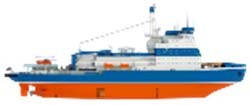 Атомный ледокол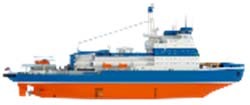 Атомный ледокол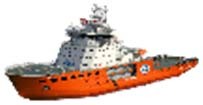 Портовый ледоколСхемаПрямаяПрямаяНаправленияТерминал - РоттердамТерминал - РоттердамТип суднаCН-40 Arc7CН-40 Arc7Периоды эксплуатацииЯнварь - майИюнь - декабрьОбъём перевозок, тыс.т1 7002 300СхемаРейдовая перевалка в МурманскеРейдовая перевалка в МурманскеНаправленияТерминал - МурманскТерминал - МурманскТип суднаCН-40 Arc7CН-40 Arc7Периоды эксплуатацииЯнварь - майИюнь - декабрьОбъём перевозок, тыс.т1 7002 300СхемаРейдовая перевалка в ИндигеРейдовая перевалка в ИндигеНаправленияТерминал - ИндигаТерминал - ИндигаТип суднаCН-40 Arc7CН-40 Arc7Периоды эксплуатацииЯнварь - майИюнь - декабрьОбъём перевозок, тыс.т1 7002 300СхемаКомбинированная с рейдовой перевалкой в МурманскеКомбинированная с рейдовой перевалкой в МурманскеКомбинированная с рейдовой перевалкой в МурманскеКомбинированная с рейдовой перевалкой в МурманскеНаправленияТерминал - МурманскТерминал - МурманскТерминал - МурманскТерминал - МурманскТип суднаCН-40 Arc7CН-40 Arc7CН-30CН-30Периоды эксплуатацииЯнварь - майИюнь - декабрьИюнь - декабрьИюль - август- сентябрьОбъём перевозок, тыс.т9001 3001 3001 800СхемаКомбинированная с рейдовой перевалкой в ИндигеКомбинированная с рейдовой перевалкой в ИндигеКомбинированная с рейдовой перевалкой в ИндигеНаправленияТерминал - ИндигаТерминал - ИндигаТерминал - ИндигаТип суднаCН-40 Arc7CН-40 Arc7CН-30Периоды эксплуатацииЯнварь - майИюнь - декабрьИюль - август-сентябрьОбъём перевозок, тыс.т9001 3001 800Тип суднаCН-40 Arc7CН-40 Arc7CН-40 Arc7CН-40 Arc7CН-40 Arc7CН-40 Arc7CН-40 Arc7ПортыТерминалТерминалМурманскМурманскИндигаИндигаРоттердамПериод эксплуатацииянварь- майиюнь- декабрьянварь- майиюнь- декабрьянварь- майиюнь- декабрьнавигацияЧистая интенсивность грузовых работ, т/ч2 4002 4001 0001 00010001 0002 400Дедвейт, т40 00040 00040 00040 00040 00040 00040 000Вместимость грузовая, т38 00038 00038 00038 00038 00038 00038 000Время грузовых работ, ч15,8315,8338,038,038,038,015,83Вспомогательные производственные операции, ч1110,51110,51110,57,5Итого время грузовых работ, ч26,8326,334948,54948,523,33Коэффициент метеопростоев0,50,30,20,10,50,30,2Время простоя по метеопричинам, ч13,427,909,804,8524,514,554,67Время лоцманской проводки, ч--4,24,2--3Время стоянки, ч40,2534,2363,057,5573,563,0531Время стоянки, сут1,681,432,632,403,062,631,29Тип суднаCН-100CН-100CН-100CН-100CН-100ПортыМурманскМурманскИндигаИндигаРоттердамПериод эксплуатацииянварь-майиюнь- декабрьянварь-майиюнь- декабрьнавигацияЧистая интенсивность грузовых работ, т/ч1 5001 5001 5001 5002 400Дедвейт, т93 07693 07693 07693 07693 076Вместимость грузовая, т88 42288 42288 42288 42288 422Время грузовых работ, ч58,958,958,958,936,8Вспомогательные производственные операции, ч1110,51110,57,5Итого время грузовых работ, ч69,969,469,969,444,3Коэффициент метеопростоев0,20,10,50,30,2Время простоя по метеопричинам, ч14,06,935,020,88,9Время лоцманской проводки, ч4,24,2--3Время на таможенное оформление, ч--1212-Время стоянки, ч88,180,6116,9102,356,2Время стоянки, сут3,673,364,874,262,34Тип суднаCН-30CН-30CН-30ПортыТерминалМурманскИндигаПериод эксплуатацииавгуст-сентябрь-октябрьавгуст-сентябрь-октябрьавгуст-сентябрь-октябрьЧистая интенсивность грузовых работ, т/ч2 4001 0001 000Дедвейт, т33 32433 32433 324Вместимость грузовая, т29 99229 99229 992Время грузовых работ, ч12,5029,9929,99Вспомогательные производственные операции, ч10,510,510,5Итого время грузовых работ, ч23,0040,4940,49Коэффициент метеопростоев0,30,10,3Время простоя по метеопричинам, ч6,904,0512,15Время лоцманской проводки, ч-4,2-Время стоянки, ч29,9048,7452,64Время стоянки, сут1,252,032,19СхемаПрямаяПрямаяРейдовая перевалка в МурманскеРейдовая перевалка в МурманскеРейдовая перевалка в МурманскеРейдовая перевалка в ИндигеРейдовая перевалка в ИндигеРейдовая перевалка в ИндигеРейдовая перевалка в ИндигеНаправленияТерминал - РоттердамТерминал - РоттердамТерминал - МурманскТерминал - МурманскМурманск- РоттердамМурманск- РоттердамТерминал - ИндигаТерминал - ИндигаИндига- РоттердамТип суднаCН-40 Arc7CН-40 Arc7CН-40 Arc7CН-40 Arc7CН-100CН-100CН-40 Arc7CН-40 Arc7CН-100Периоды эксплуатацииянварь- майиюнь- декабрьянварь-майиюнь- декабрьнавигациянавигацияянварь-майиюнь- декабрьнавигацияСтоянка за круговой рейс, сут2,972,724,303,825,835,834,744,056,86СхемаКомбинированная с рейдовой перевалкой в МурманскеКомбинированная с рейдовой перевалкой в МурманскеКомбинированная с рейдовой перевалкой в МурманскеКомбинированная с рейдовой перевалкой в МурманскеКомбинированная с рейдовой перевалкой в ИндигеКомбинированная с рейдовой перевалкой в ИндигеКомбинированная с рейдовой перевалкой в ИндигеКомбинированная с рейдовой перевалкой в ИндигеКомбинированная с рейдовой перевалкой в ИндигеНаправле-нияТерминал - МурманскТерминал - МурманскМурманск-РоттердамТерминал-МурманскТерминал-МурманскТерминал-ИндигаТерминал-ИндигаИндига- РоттердамТерминал- ИндигаТип суднаCН-40 Arc7CН-40 Arc7CН-100СН-30СН-30CН-40 Arc7CН-40 Arc7CН-100СН-30Периоды эксплуата-цииянварь- майиюнь- декабрьнавигацияавгуст- сентябрь- октябрьавгуст- сентябрь- октябрьянварь- майиюнь- декабрьнавигацияиюль-август- сентябрьСтоянка за круговой рейс, сут4,303,825,833,283,284,744,056,863,44СхемаПрямаяПрямаяНаправленияТерминал - РоттердамТерминал - РоттердамТип суднаCН-40 Arc7CН-40 Arc7Периоды эксплуатацииЯнварь - майИюнь - декабрьЭксплуатационный период, сут150190Целое число судов66СхемаРейдовая перевалка в МурманскеРейдовая перевалка в МурманскеРейдовая перевалка в МурманскеНаправлениеТерминал - МурманскТерминал - МурманскМурманск- РоттердамТип суднаCН-40 Arc7CН-40 Arc7СН-100Периоды эксплуатацииянварь-майиюнь- декабрьнавигацияЭксплуатационный период, сут150190340Целое число судов442СхемаРейдовая перевалка в ИндигеРейдовая перевалка в ИндигеРейдовая перевалка в ИндигеНаправлениеТерминал - ИндигаТерминал - ИндигаИндига - РоттердамТип суднаCН-40 Arc7CН-40 Arc7СН-100Периоды эксплуатацииянварь-майиюнь- декабрьнавигацияЭксплуатационный период, сут150190340Целое число судов433СхемаКомбинированная с рейдовой перевалкой в МурманскеКомбинированная с рейдовой перевалкой в МурманскеКомбинированная с рейдовой перевалкой в МурманскеКомбинированная с рейдовой перевалкой в МурманскеНаправлениеТерминал – МурманскТерминал – МурманскМурманск- РоттердамТерминал- МурманскТип суднаCН-40 Arc7CН-40 Arc7СН-100СН-30Периоды эксплуатацииянварь- майиюнь- декабрьнавигацияиюль-август- сентябрьЭксплуатационный период, сут15019034090Целое число судов2227СхемаКомбинированная с рейдовой перевалкой в ИндигеКомбинированная с рейдовой перевалкой в ИндигеКомбинированная с рейдовой перевалкой в ИндигеКомбинированная с рейдовой перевалкой в ИндигеНаправлениеТерминал – ИндигаТерминал – ИндигаИндига - РоттердамТерминал- ИндигаТип суднаCН-40 Arc7CН-40 Arc7СН-100СН-30Периоды эксплуатацииянварь- майиюнь- декабрьнавигацияиюль-август- сентябрьЭксплуатационный период, сут15019034090Целое число судов2236Виды расходовСтруктура расходов по видамПостоянныезатраты на содержание экипажа (заработная плата, отчисления с заработной платы, организация питания);затраты на техническую эксплуатацию (ремонт, обеспечение запасами и материалами, освидетельствование);затраты на страхование судна;амортизационные отчисления;прочие.Переменные (рейсовые)затраты на топливо;портовые сборыДолжностьЧел.Коэф. уровня ЗПБазовая ЗП, $Курс доллара, руб./$Базовая ЗП, руб.Районный коэф.Северная надбавкаВсего на чел.Итого ФОТКапитан13,3692 86464,66185 186370 372185 186740 745740 745Старший помощник12,1751 84964,66119 556239 113119 556478 225478 225Второй помощник11,7421 48164,6695 761191 52395 761383 046383 046Третий помощник11,6791 42764,6692 270184 54092 270369 079369 079Старший механик13,0622 60364,66168 310336 620168 310673 240673 240Второй механик12,1751 48164,6695 761191 52395 761383 046383 046Третий механик11,7421 42764,6692 270184 54092 270369 079369 079Электромеханик21,7421 48164,6695 761191 52395 761383 046766 092Нач. радиостанции11,7421 48164,6695 761191 52395 761383 046383 046Электрик11,4981 27364,6682 312164 62482 312329 249329 249Механик по кранам11,11794964,6661 362122 72561 362245 449245 449Боцман11,11794964,6661 362122 72561 362245 449245 449Матрос-рулевой 1 кл.4185064,6654 961109 92254 961219 844879 376Моторист2185064,6654 961109 92254 961219 844439 688Повар 2 категории10,85272464,6646 81493 62846 814187 255187 255Итого СН-40 Аrc7, мес.206 872 065Итого СН-40 Аrc7, сут.20229 069Валовая вместимость суднаБазовая часть, руб.Ставка за единицу вместимости, руб./GTот 80 до 3000 включительно26 0004,7свыше 3000 до 8000 включительно27 0004,4свыше 8000 до 20000 включительно48 0002,5свыше 2000067 0001,6Валовая вместимость суднаБазовая часть, руб.Ставка за единицу вместимости, руб./GTот 80 до 8000 включительно7 00011,2свыше 8000 до 20000 включительно52 0007,1свыше 20000 до 45000включительно102 0004,6свыше 45000130 0004,0НаправлениеТекущая неделяПрошедшая неделяМинимум за 2019 г.Максимум за 2019 г.PANAMAX (дедвейт 70-80 тыс. т)PANAMAX (дедвейт 70-80 тыс. т)PANAMAX (дедвейт 70-80 тыс. т)PANAMAX (дедвейт 70-80 тыс. т)PANAMAX (дедвейт 70-80 тыс. т)Трансатлантический круговой рейс4 7455 5002 20011 500Рейсовый – Европа / Д. Восток14 60514 9001 20019 000Рейсовый – Д. Восток / Континент1 3311 2308104 000Дальневосточный круговой рейс6 3295 4004 40010 000SUPRAMAX (дедвейт 55-60 тыс. т)SUPRAMAX (дедвейт 55-60 тыс. т)SUPRAMAX (дедвейт 55-60 тыс. т)SUPRAMAX (дедвейт 55-60 тыс. т)SUPRAMAX (дедвейт 55-60 тыс. т)Трансатлантический круговой рейс6 42210 6005 00015 500Тихоокеанский круговой рейс5 2576 5005 80080 000Рейсовый – Европа / Д. Восток13 85717 60012 00018 000СН-100, долл./сут6 3136 3136 3136 313СН-30, долл./сут.4 0914 0914 0914 091СхемаПрямаяПрямаяНаправленияТерминал - РоттердамТерминал - РоттердамТип суднаCН-40 Arc7CН-40 Arc7Периоды эксплуатацииЯнварь - майИюнь - декабрьРасходы на топливо на ходу, руб.26 700 54425 308 959Расходы на топливо на стоянке, руб.1 458 8911 335 696Суммарные расходы на топливо, руб.28 159 43526 644 655СхемаРейдовая перевалка в МурманскеРейдовая перевалка в МурманскеРейдовая перевалка в МурманскеНаправлениеТерминал - МурманскТерминал - МурманскМурманск- РоттердамТип суднаCН-40 Arc7CН-40 Arc7СН-100Периоды эксплуатацииянварь-майиюнь- декабрьнавигацияРасходы на топливо на ходу, руб.11 038 4517 656 41610 536 994Расходы на топливо на стоянке, руб.2 114 1131 879 3251 734 395Суммарные расходы на топливо, руб.13 152 5649 535 74112 271 389СхемаРейдовая перевалка в ИндигеРейдовая перевалка в ИндигеРейдовая перевалка в ИндигеНаправлениеТерминал - ИндигаТерминал - ИндигаИндига - РоттердамТип суднаCН-40 Arc7CН-40 Arc7СН-100Периоды эксплуатацииянварь-майиюнь- декабрьнавигацияРасходы на топливо на ходу, руб.8 837 9176 692 85112 448 860Расходы на топливо на стоянке, руб.2 329 1071 991 9412 039 835Суммарные расходы на топливо, руб.11 167 0248 684 79214 488 695СхемаКомбинированная с рейдовой перевалкой в МурманскеКомбинированная с рейдовой перевалкой в МурманскеКомбинированная с рейдовой перевалкой в МурманскеКомбинированная с рейдовой перевалкой в МурманскеНаправлениеТерминал – МурманскТерминал – МурманскМурманск- РоттердамТерминал- МурманскТип суднаCН-40 Arc7CН-40 Arc7СН-100СН-30Периоды эксплуатацииянварь- майиюнь- декабрьнавигацияиюль-август- сентябрьРасходы на топливо на ходу, руб.11 038 4516 433 41810 536 9942 841 241Расходы на топливо на стоянке, руб.2 114 1131 879 3251 734 395627 103Суммарные расходы на топливо, руб.13 152 5648 312 74312 271 3893 468 343СхемаКомбинированная с рейдовой перевалкой в ИндигеКомбинированная с рейдовой перевалкой в ИндигеКомбинированная с рейдовой перевалкой в ИндигеКомбинированная с рейдовой перевалкой в ИндигеНаправлениеТерминал – ИндигаТерминал – ИндигаИндига - РоттердамТерминал- ИндигаТип суднаCН-40 Arc7CН-40 Arc7СН-100СН-30Периоды эксплуатацииянварь- майиюнь- декабрьнавигацияиюль-август- сентябрьРасходы на топливо на ходу, руб.8 837 9176 227 58012 448 8602 038 094Расходы на топливо на стоянке, руб.2 329 1071 991 9412 039 835658 191Суммарные расходы на топливо, руб.11 167 0248 219 52214 488 6952 696 284Вид сбора/вид плаванияТерминалТерминалМурманскМурманскИндигаИндигаВид сбора/вид плаванияЗ/плКаботажЗ/плКаботажЗ/плКаботажКорабельный сбор7,912,487,262,1817,75,74Сбор транспортной безопасности акватории морского порта1,10,251,10,25--Маячный сбор--1,160,021,190,35Навигационный сбор--6,550,58--ТерминалТерминалМурманскМурманскМурманскИндигаИндигаИндигаПоказатели/Тип суднаCН-40 Arc7СН-30CН-40 Arc7CН-100СН-30CН-40 Arc7CН-100СН-30GT40 74422 07040 74451 20922 07040 74451 20922 070загранплаваниеКорабельный сбор, руб.322 285,0--371 777,3--906 399,3-Сбор транспортной безопасности, руб.44 818,4--56 329,9----Маячный сбор, руб.---59 402,4--60 938,7-Навигационный сбор, руб.---335 419,0----Итого, руб.367 103,4--822 928,6--967 338,0-каботажкаботажкаботажкаботажкаботажкаботажкаботажкаботажкаботажКорабельный сбор, руб.101 045,154 733,688 821,9-48 112,6233 870,6-126 681,8Сбор транспортной безопасности, руб.10 186,05 517,510 186,0-5 517,5---Маячный сбор, руб.--814,9-441,414 260,4-7 724,5Навигационный сбор, руб.--23 631,5-12 800,6---Итого, руб.111 231,160 251,1123 454,3-66 872,1248 131,0-134 406,3РоттердамРоттердамПоказатели/Тип суднаCН-40 Arc7CН-100GT40 74451 209Port dues GT (Корабельный сбор), евро7 374,7015 670,00Port dues cargo volume (Грузовой сбор), евро7 490,5034 096,30Waste fee dues (Сбор за отходы), евро800800Quay dues (Причальный сбор), евро1 632,002 200,30Buoy dues (Маячный сбор)1 489,202 007,80Dolphin dues1 632,002 200,30Итого сборы администрации порта, евро19 618,4056 174,70Лоцманская проводка, евро3 995,006 679,00Лоцманская проводка с учётом скидки, евро2 889,604 586,50Итого портовые сборы, евро22 507,9060 761,10Курс евро, руб.72,4172,41Итого портовые сборы, руб.1 629 7974 399 711Статья расходовЗначенияАрендная ставка за ледокол «Арктика», руб./сут7 000 000Период ледокольной проводки по Енисею, сут12Расходы на ледокольное обеспечение за год, руб.84 000 000ПоказательЗначенияТариф зимой, руб./1 GT547,4GT40 744Расходы на ледокольную проводку за рейс, руб.44 604 901,4ПоказателиСН-40 Arc7Период эксплуатации, сут340Строительная стоимость, долл.137 200 000Курс доллара, руб.64,66Строительная стоимость, руб.8 871 352 000Срок службы, лет25Рентабельность CAPEX, %10,50%Суточный CAPEX, руб. /сут2 985 714,0Суточный CAPEX, долл. /сут46 175,60СхемаПрямаяРейд. Перев. МурманскРейд. Перев. ИндигаКомб. МурманскКомб. ИндигаСтруктура себестоимости перевозки, долл./тСтруктура себестоимости перевозки, долл./тСтруктура себестоимости перевозки, долл./тСтруктура себестоимости перевозки, долл./тСтруктура себестоимости перевозки, долл./тСтруктура себестоимости перевозки, долл./т- постоянные расходы5,63,83,13,53,0- расходы на топливо11,16,76,58,17,7- портовые сборы0,81,01,11,11,2- фрахтование0,01,11,32,52,4- ледокольная проводка СМП5,45,45,42,92,9- ледокольное обеспечение Енисея0,30,30,30,30,3- рейдовая перевалка0,06,06,06,06,0Итого себестоимость перевозок без учёта CAPEX, долл./т23,2424,3323,7024,2823,52CAPEX, долл./т22,0115,0412,1913,6611,74Себестоимость перевозок с учетом CAPEX, долл./т45,2539,3735,8937,9535,26СхемаПрямаяПрямаяНаправлениеТерминал - РоттердамТерминал - РоттердамТип суднаCН-40 Arc7CН-40 Arc7Периоды эксплуатацииянварь-майиюнь-декабрьЭксплуатационный период, сут150190Скорость в чистой воде, уз1616Скорость во льду, уз- в грузу, уз10,513,8- в балласте, уз10,814,9Дальность всего, миль27352735- по чистой воде, миль1 8712400- во льдах, миль864335Время хода по чистой воде, сутВремя хода по чистой воде, сутВремя хода по чистой воде, сутВ грузу, сут4,876,25В балласте, сут4,876,25Время хода во льду, сутВремя хода во льду, сутВремя хода во льду, сутВ грузу, сут3,431,01В балласте, сут3,330,94Ходовое время за круговой рейс, сут16,5114,45Стояночное время, сут2,972,72Время кругового рейсооборота, сут19,4817,17Число круговых рейсов7,711,07Всего18,7718,77Загрузка судна, т38 00038 000Провозная способность судна, т292 676,2420 512,4Всего713 188,6713 188,6Объём перевозок, т1 700 0002 300 000Всего4 000 0004 000 000Число судозаходов судов44,7460,53Всего105,26105,26Интервал отправления судов3,353,14Число судов5,85,5Целое число судов66СхемаРейдовая перевалкаРейдовая перевалкаРейдовая перевалкаРейдовая перевалкаРейдовая перевалкаРейдовая перевалкаНаправлениеТерминал - МурманскТерминал - МурманскМурманск- РоттердамТерминал - ИндигаТерминал - ИндигаИндига- РоттердамТип суднаCН-40 Arc7CН-40 Arc7СН-100CН-40 Arc7CН-40 Arc7СН-100Периоды эксплуатацииянварь-майиюнь- декабрьнавигацияянварь- майиюнь- декабрьнавигацияЭксплуатационный период, сут150190340150190340Скорость в чистой воде, уз161014161014Скорость во льду, уз- в грузу, уз10,513,8-10,513,8-- в балласте, уз10,814,9-10,814,9-Дальность всего, миль1160110616297947941924- по чистой воде, миль2967711629-2941924- во льдах, миль864335-794500-Время хода по чистой воде, сутВремя хода по чистой воде, сутВремя хода по чистой воде, сутВремя хода по чистой воде, сутВремя хода по чистой воде, сутВремя хода по чистой воде, сутВремя хода по чистой воде, сутВ грузу, сут0,773,214,85-1,235,73В балласте, сут0,773,214,85-1,235,73Время хода во льду, сутВремя хода во льду, сутВремя хода во льду, сутВремя хода во льду, сутВремя хода во льду, сутВремя хода во льду, сутВремя хода во льду, сутВ грузу, сут3,431,01-3,151,51-В балласте, сут3,330,94-3,061,40-Ходовое время за круговой рейс, сут8,308,379,706,215,3611,45Стояночное время, сут4,303,825,834,744,056,86Время кругового рейсооборота, сут12,6112,2015,5310,959,4118,31Число круговых рейсов11,9015,58-13,6920,19-Всего27,4827,4821,9033,8833,8818,57Загрузка судна, т38 00038 00088 42238 00038 00088 422Провозная способность судна, т452 178,0591 920,7-520 374,6767 159,3-Всего1 044 098,71 044 098,71 936 138,21 287 533,81 287 533,81 641 879,8Объём перевозок, т1 700 0002 300 0004 000 0001 700 0002 300 0004 000 000Всего4 000 0004 000 0004 000 0004 000 0004 000 0004 000 000Число судозаходов судов44,7460,5345,2444,7460,5345,2375082Всего105,26105,2645,24105,2660,5345,24Интервал отправления судов3,353,147,523,353,147,52Число судов3,83,923,332,4Целое число судов442433СхемаКомбинированнаяКомбинированнаяКомбинированнаяКомбинированнаяНаправлениеТерминал - МурманскТерминал - МурманскМурманск- РоттердамТерминал- МурманскТип суднаCН-40 Arc7CН-40 Arc7СН-100СН-30Периоды эксплуатацииянварь- майиюнь- декабрьнавигацияиюль-август- сентябрьЭксплуатационный период, сут15019034090Скорость в чистой воде, уз16141414Скорость во льду, уз- в грузу, уз10,513,8--- в балласте, уз10,814,9--Дальность всего, миль1160110616291106- по чистой воде, миль29677116291106- во льдах, миль864335--Время хода по чистой воде, сутВремя хода по чистой воде, сутВремя хода по чистой воде, сутВремя хода по чистой воде, сутВремя хода по чистой воде, сутВ грузу, сут0,772,294,853,29В балласте, сут0,772,294,853,29Время хода во льду, сутВремя хода во льду, сутВремя хода во льду, сутВремя хода во льду, сутВремя хода во льду, сутВ грузу, сут3,431,01--В балласте, сут3,330,94--Ходовое время за круговой рейс, сут8,306,549,706,58Стояночное время, сут4,303,825,833,28Время кругового рейсооборота, сут12,6110,3615,539,86Число круговых рейсов11,9018,34--Всего30,2430,2421,909,13Загрузка судна, т38 00038 00088 42229 992Провозная способность судна, т452 178,0696 785,7--Всего1 148 963,71 148 963,71 936 138,2273 761,4Объём перевозок, т900 0001 300 0004 000 0001 800 000Всего2 200 0002 200 0004 000 0001 800 000Число судозаходов судов23,6834,2145,237508260,02Всего57,8934,2145,2460,02Интервал отправления судов6,335,557,521,5Число судов2,01,926,6Целое число судов2227СхемаКомбинированнаяКомбинированнаяКомбинированнаяКомбинированнаяНаправлениеТерминал - ИндигаТерминал - ИндигаИндига- РоттердамТерминал- ИндигаТип суднаCН-40 Arc7CН-40 Arc7СН-100СН-30Периоды эксплуатацииянварь- майиюнь- декабрьнавигацияиюль-август- сентябрьЭксплуатационный период, сут15019034090Скорость в чистой воде, уз16131414Скорость во льду, уз- в грузу, уз10,513,8--- в балласте, уз10,814,9--Дальность всего, миль7947941924794- по чистой воде, миль-2941924794- во льдах, миль794500--Время хода по чистой воде, сутВремя хода по чистой воде, сутВремя хода по чистой воде, сутВремя хода по чистой воде, сутВремя хода по чистой воде, сутВ грузу, сут-0,885,732,36В балласте, сут-0,885,732,36Время хода во льду, сутВремя хода во льду, сутВремя хода во льду, сутВремя хода во льду, сутВремя хода во льду, сутВ грузу, сут3,151,51--В балласте, сут3,061,4--Ходовое время за круговой рейс, сут6,214,7911,454,73Стояночное время, сут4,744,056,863,44Время кругового рейсооборота, сут10,958,8418,318,17Число круговых рейсов13,6921,48--Всего35,1835,1818,5711,02Загрузка судна, т38 00038 00088 42229 992Провозная способность судна, т520 374,6816 421,4--Всего1 336 7961 336 7961 641 879,8330 581,9Объём перевозок, т900 0001 300 0004 000 0001 800 000Всего2 200 0002 200 0004 000 0001 800 000Число судозаходов судов23,6834,2145,237508260,02Всего57,8934,2145,2460,02Интервал отправления судов6,335,557,521,50Число судов1,71,62,45,4Целое число судов2236ПоказателиCН-40 Arc7GT40 744Нормативный срок службы судна, лет25Периодичность ремонтов судна для подтверждения класса, лет5Стоимость ремонта для подтверждения класса, % от стоимости судна3%Число докований судна16Стоимость докования, % от стоимости судна0,10%Величина страховой премии, % от стоимости судна0,50%Расходы по технической эксплуатации, % от стоимости судна0,75%- материалы и снабжение, % от стоимости судна0,25%- текущий ремонт, % от стоимости судна0,50%Административные расходы, % от прямых расходов3%Стоимость рациона питания экипажа судов, руб./сут400Платежи за регистрацию судов в Российском международном реестре- базовая часть, руб.67 000- ставка за единицу вместимости, руб./GT1,6Ежегодное подтверждение регистрации- базовая часть, руб.102 000- ставка за единицу вместимости, руб./GT4,6Строительная стоимость, долл.137 200 000Курс доллара, руб.64,66Строительная стоимость, млн руб.8 871 352 000Эксплуатационный период, сут340Численность командного состава, чел.10Численность рядового состава, чел.10Амортизационные отчисления, % от строительной стоимости4%Статьи прямых расходов, руб./сутСтатьи прямых расходов, руб./сутСодержание экипажа- ФОТ229 069- отчисления на социальные нужды0- рацион питания8 000Расходы по технической эксплуатации195 691,6Стоимость ремонта на подтверждение класса и докования173 252,3Расходы по страхованию судна130 461,1Административные расходы22 094,2Амортизационные отчисления0Регистрационный и ежегодный сбор в РМРС1 240Всего постоянных расходов, руб./сут759 808Расходы за год, млн руб.258 334 723,5Расходы за год, млн долл.3 995 278,7СхемаПрямаяПрямаяНаправлениеТерминал-РоттердамТерминал-РоттердамТип суднаCН-40 Arc7CН-40 Arc7Периоды эксплуатацииянварь-майиюнь-декабрьВремя хода чистая вода, сутв грузу4,876,25в балласте4,876,25Время хода во льду, сутв грузу3,431,01в балласте3,330,94Итого ходовое за круговой рейс, сут16,514,45Стояночное время, сут2,972,72Время кругового рейсооборота, сут19,4717,17Удельный расход топлива, т/сутв чистой водев грузу67,867,8в балласте67,867,8во льдув грузу105,5128в балласте104,1128на стоянке с ГО1515на стоянке без ГО44Стоимость топлива, долл./т210400Курс доллара, руб.64,6664,66Расходы на топливо на ходу, руб.26 700 54425 308 959Расходы на топливо на стоянке, руб.1 458 8911 335 696Суммарные расходы на топливо, руб.28 159 43526 644 655СхемаРейдовая перевалкаРейдовая перевалкаРейдовая перевалкаРейдовая перевалкаРейдовая перевалкаРейдовая перевалкаНаправлениеТерминал- МурманскТерминал- МурманскМурманск- РоттердамТерминал - ИндигаТерминал - ИндигаИндига- РоттердамТип суднаCН-40 Arc7CН-40 Arc7CН-100CН-40 Arc7CН-40 Arc7CН-100Периоды эксплуатацииянварь- майиюнь- декабрьнавигацияянварь- майиюнь- декабрьнавигацияВремя хода чистая вода, сутв грузу0,773,214,85-1,235,73в балласте0,773,214,85-1,235,73Время хода во льду, сутв грузу3,431,01-3,151,51-в балласте3,330,94-3,061,4-Итого ходовое за круговой рейс, сут8,38,379,76,215,3711,46Стояночное время, сут4,303,825,834,744,056,86Время кругового рейсооборота, сут12,6012,1915,5310,959,4218,32Удельный расход топлива, т/сутв чистой водев грузу67,852,74267,852,742в балласте67,845,24267,845,242во льдув грузу105,5128-105,5128-в балласте104,1128-104,1128-на стоянке с ГО15158,515158,5на стоянке без ГО443443Стоимость топлива, долл./т210210400210210400Курс доллара, руб.64,6664,6664,6664,6664,6664,66Расходы на топливо на ходу, руб.11 038 4517 656 41610 536 9948 837 9176 692 85112 448 860Расходы на топливо на стоянке, руб.2 114 1131 879 3251 734 3952 329 1071 991 9412 039 835Суммарные расходы на топливо, руб.13 152 5649 535 74112 271 38911 167 0248 684 79214 488 695СхемаКомбинированнаяКомбинированнаяКомбинированнаяКомбинированнаяНаправлениеТерминал - МурманскТерминал - МурманскМурманск- РоттердамТерминал- РоттердамТип суднаCН-40 Arc7CН-40 Arc7CН-100СН-30Периоды эксплуатацииянварь- майиюнь- декабрьнавигацияиюль-август-сентябрьВремя хода чистая вода, сутв грузу0,772,294,853,29в балласте0,772,294,853,29Время хода во льду, сутв грузу3,431,01--в балласте3,330,94--Итого ходовое за круговой рейс, сут8,36,539,76,58Стояночное время, сут4,303,825,833,28Время кругового рейсооборота, сут12,6010,3515,539,86Удельный расход топлива, т/сутв чистой водев грузу67,852,74231,8в балласте67,845,24231,8во льдув грузу105,5128--в балласте104,1128--на стоянке с ГО15158,56на стоянке без ГО4431,4Стоимость топлива, долл./т210210400210Курс доллара, руб.64,6664,6664,6664,66Расходы на топливо на ходу, руб.11 038 4516 433 41810 536 9942 841 241Расходы на топливо на стоянке, руб.2 114 1131 879 3251 734 395627 103Суммарные расходы на топливо, руб.13 152 5648 312 74312 271 3893 468 343СхемаКомбинированнаяКомбинированнаяКомбинированнаяКомбинированнаяНаправлениеТерминал - ИндигаТерминал - ИндигаИндига- РоттердамТерминал-ИндигаТип суднаCН-40 Arc7CН-40 Arc7CН-100СН-30Периоды эксплуатацииянварь- майиюнь- декабрьнавигацияиюль-август-сентябрьВремя хода чистая вода, сутв грузу-0,885,732,36в балласте-0,885,732,36Время хода во льду, сутв грузу3,151,51--в балласте3,061,4--Итого ходовое за круговой рейс, сут6,214,6711,464,72Стояночное время, сут4,744,056,863,44Время кругового рейсооборота, сут10,958,7218,328,16Удельный расход топлива, т/сутв чистой водев грузу67,852,74231,8в балласте67,845,24231,8во льдув грузу105,5128--в балласте104,1128--на стоянке с ГО15158,56на стоянке без ГО4431,4Стоимость топлива, долл./т210210400210Курс доллара, руб.64,6664,6664,6664,66Расходы на топливо на ходу, руб.8 837 9176 227 58012 448 8602 038 094Расходы на топливо на стоянке, руб.2 329 1071 991 9412 039 835658 191Суммарные расходы на топливо, руб.11 167 0248 219 52214 488 6952 696 284СхемаПрямаяПрямаяНаправленияТерминал - РоттердамТерминал - РоттердамТип суднаCН-40 Arc7CН-40 Arc7Периоды эксплуатацииянварь-июньиюль-декабрьКоличество груза на судне, т38 00038 000Эксплуатационный период, сут150190Постоянные расходы за рейс, руб.14 797 60013 045 546Рейсовые расходы по судну, руб.30 156 335,728 641 555- расходы на топливо28 159 43526 644 655- портовые сборы1 996 900,51 996 900,5Итого расходы за рейс, руб.44 953 935,941 687 100,7Фрахт за рейс, руб.--Ледокольная проводка по СМП за рейс, руб.44 604 901,4-Ледокольное обеспечение (Енисей, январь/июнь), руб.84 000 000-Расходы на рейдовую перевалку, долл./т--Рейдовая перевалка за рейс, руб.--Объем перевозок, т1 700 0002 300 000Число судов66Время рейса, сут19,4817,17Судозаходы всего44,7460,53Судозаходы с ледокольной проводкой31,32Структура себестоимости перевозки, руб./тСтруктура себестоимости перевозки, руб./тСтруктура себестоимости перевозки, руб./т- постоянные расходы362,2362,2- расходы на топливо717,53717,53- портовые сборы52,5552,55- фрахтование--- ледокольная проводка СМП349,21349,21- ледокольное обеспечение Енисея2121- рейдовая перевалка--Итого себестоимость перевозок без учёта CAPEX, руб./т1 502,521 502,52Курс доллара, руб.64,6664,66Итого себестоимость перевозок без учёта CAPEX, долл./т23,2423,24CAPEX, руб./т1 423,391 423,39CAPEX, долл./т22,0122,01Себестоимость перевозок с учетом CAPEX, руб./т2 925,902 925,90Себестоимость перевозок с учетом CAPEX, долл./т45,2545,25СхемаРейдовая перевалкаРейдовая перевалкаРейдовая перевалкаНаправленияТерминал - МурманскТерминал - МурманскМурманск- РоттердамТип суднаCН-40 Arc7CН-40 Arc7CН-100Периоды эксплуатацииянварь-июньиюль-декабрьнавигацияКоличество груза на судне, т38 00038 00088 422Эксплуатационный период, сут150190340Постоянные расходы за рейс, руб.9 577 8779 267 819Рейсовые расходы по судну, руб.13 387 249,39 770 426,217 494 028,9- расходы на топливо13 152 5649 535 74112 271 389- портовые сборы234 685,4234 685,45 222 639,9Итого расходы за рейс, руб.22 965 126,819 038 245,117 494 028,9Фрахт за рейс, руб.--6 337 836Ледокольная проводка по СМП за рейс, руб.44 604 901,4--Ледокольное обеспечение (Енисей, январь/июнь), руб.84 000 000--Расходы на рейдовую перевалку, долл./т--6Рейдовая перевалка за рейс, руб.--34 304 277Объем перевозок, т1 700 0002 300 0004 000 000Число судов442Время рейса, сут12,6112,2015,53Судозаходы всего44,7460,5345,24Судозаходы с ледокольной проводкой31,32--Структура себестоимости перевозки, руб./тСтруктура себестоимости перевозки, руб./тСтруктура себестоимости перевозки, руб./тСтруктура себестоимости перевозки, руб./т- постоянные расходы247,4247,4-- расходы на топливо292,16292,16138,78- портовые сборы6,186,1859,06- фрахтование--71,68- ледокольная проводка СМП349,21349,21-- ледокольное обеспечение Енисея2121-- рейдовая перевалка--387,96Итого себестоимость перевозок без учёта CAPEX, руб./т1 573,451 573,451 573,45Курс доллара, руб.64,6664,6664,66Итого себестоимость перевозок без учёта CAPEX, долл./т24,3324,3324,33CAPEX, руб./т972,27--CAPEX, долл./т15,04--Себестоимость перевозок с учетом CAPEX, руб./т2 545,722 545,722 545,72Себестоимость перевозок с учетом CAPEX, долл./т39,3739,3739,37СхемаРейдовая перевалкаРейдовая перевалкаРейдовая перевалкаНаправленияТерминал - ИндигаТерминал - ИндигаИндига- РоттердамТип суднаCН-40 Arc7CН-40 Arc7CН-100Периоды эксплуатацииянварь-июньиюль-декабрьнавигацияКоличество груза на судне, т38 00038 00088 422Эксплуатационный период, сут150190340Постоянные расходы за рейс, руб.8 322 6707 150 815-Рейсовые расходы по судну, руб.11 526 386,19 044 154,419 855 744,6- расходы на топливо11 167 0248 684 79214 488 695- портовые сборы359 362,1359 362,15 367 049,3Итого расходы за рейс, руб.19 849 056,116 194 969,219 855 744,6Фрахт за рейс, руб.--7 473 705,3Ледокольная проводка по СМП за рейс, руб.44 604 901,4--Ледокольное обеспечение (Енисей, январь/июнь), руб.84 000 000--Расходы на рейдовую перевалку, долл/т--6Рейдовая перевалка за рейс, руб.--34 304 277Объем перевозок, т1 700 0002 300 0004 000 000Число судов433Время рейса, сут10,959,4118,31Судозаходы всего44,7460,5345,24Судозаходы с ледокольной проводкой31,32--Структура себестоимости перевозки, руб./тСтруктура себестоимости перевозки, руб./тСтруктура себестоимости перевозки, руб./тСтруктура себестоимости перевозки, руб./т- постоянные расходы200,6200,6-- расходы на топливо254,95254,95163,86- портовые сборы9,469,4660,70- фрахтование--84,52- ледокольная проводка СМП349,21349,21-- ледокольное обеспечение Енисея21--- рейдовая перевалка--387,96Итого себестоимость перевозок без учёта CAPEX, руб./т1 532,301 532,301 532,30Курс доллара, руб.64,6664,6664,66Итого себестоимость перевозок без учёта CAPEX, долл./т23,7023,7023,70CAPEX, руб./т788,44--CAPEX, долл./т12,19--Себестоимость перевозок с учетом CAPEX, руб./т2 320,742 320,742 320,74Себестоимость перевозок с учетом CAPEX, долл./т35,8935,8935,89СхемаКомбинированнаяКомбинированнаяКомбинированнаяКомбинированнаяНаправленияТерминал - МурманскТерминал - МурманскМурманск- РоттердамТерминал- МурманскТип суднаCН-40 Arc7CН-40 Arc7CН-100СН-30Периоды эксплуатацииянварь-июньиюль-декабрьнавигацияиюль-август- сентябрьКоличество груза на судне, т38 00038 00088 42229 992Эксплуатационный период, сут15019034090Постоянные расходы за рейс, руб.9 577 8777 873 028--Рейсовые расходы по судну, руб.13 387 249,38 547 428,917 494 028,93 595 466,6- расходы на топливо13 152 5648 312 74312 271 3893 468 343- портовые сборы234 685,4234 685,45 222 639,9127 123,2Итого расходы за рейс, руб.22 965 126,816 420 457,317 494 028,93 595 466,6Фрахт за рейс, руб.--6 337 8362 608 107,5Ледокольная проводка по СМП за рейс, руб.44 604 901,4---Ледокольное обеспечение (Енисей, январь/июнь), руб.84 000 000--Расходы на рейдовую перевалку, долл/т--6-Рейдовая перевалка за рейс, руб.--34 304 277-Объем перевозок, т900 0001 300 0004 000 0001 800 000Число судов2227Время рейса, сут12,6110,3615,539,86Судозаходы всего23,6834,2145,2460,02Судозаходы с ледокольной проводкой16,58Структура себестоимости перевозки, руб./тСтруктура себестоимости перевозки, руб./тСтруктура себестоимости перевозки, руб./тСтруктура себестоимости перевозки, руб./тСтруктура себестоимости перевозки, руб./т- постоянные расходы224,8224,8--- расходы на топливо268,88268,88138,78115,64- портовые сборы6,186,1859,064,24- фрахтование--71,6886,96- ледокольная проводка СМП184,88184,88--- ледокольное обеспечение Енисея2121--- рейдовая перевалка--387,96-Итого себестоимость перевозок без учёта CAPEX, руб./т1 570,101 570,101 570,101 570,10Курс доллара, руб.64,6664,6664,6664,66Итого себестоимость перевозок без учёта CAPEX, долл./т24,2824,2824,2824,28CAPEX, руб./т883,53883,53--CAPEX, долл./т13,6613,66--Себестоимость перевозок с учетом CAPEX, руб./т2 453,632 453,632 453,632 453,63Себестоимость перевозок с учетом CAPEX, долл./т37,9537,9537,9537,95СхемаКомбинированнаяКомбинированнаяКомбинированнаяКомбинированнаяНаправленияТерминал - ИндигаТерминал - ИндигаИндига- РоттердамТерминал- ИндигаТип суднаCН-40 Arc7CН-40 Arc7CН-100СН-30Периоды эксплуатацииянварь-июньиюль-декабрьнавигацияиюль-август- сентябрьКоличество груза на судне, т38 00038 00088 42229 992Эксплуатационный период, сут15019034090Постоянные расходы за рейс, руб.8 322 6706 719 341Рейсовые расходы по судну, руб.11 526 386,18 578 883,719 855 744,62 890 941,8- расходы на топливо11 167 0248 219 52214 488 6952 696 284- портовые сборы359 362,1359 362,15 367 049,3194 657,4Итого расходы за рейс, руб.19 849 056,115 298 224,719 855 744,62 890 941,8Фрахт за рейс, руб.-7 473 705,32 159 825,1Ледокольная проводка по СМП за рейс, руб.44 604 901,4---Ледокольное обеспечение (Енисей, январь/июнь), руб.84 000 000--Расходы на рейдовую перевалку, долл/т--6-Рейдовая перевалка за рейс, руб.--34 304 277Объем перевозок, т900 0001 300 0004 000 0001 800 000Число судов2236Время рейса, сут10,958,8418,318,17Судозаходы всего23,6834,2145,2460,02Судозаходы с ледокольной проводкой16,58---Структура себестоимости перевозки, руб./тСтруктура себестоимости перевозки, руб./тСтруктура себестоимости перевозки, руб./тСтруктура себестоимости перевозки, руб./тСтруктура себестоимости перевозки, руб./т- постоянные расходы193,2193,2--- расходы на топливо246,50246,50163,8689,90- портовые сборы9,469,4660,706,49- фрахтование--84,5272,01- ледокольная проводка СМП184,88184,88--- ледокольное обеспечение Енисея2121--- рейдовая перевалка--387,96-Итого себестоимость перевозок без учёта CAPEX, руб./т1 520,521 520,521 520,521 520,52Курс доллара, руб.64,6664,6664,6664,66Итого себестоимость перевозок без учёта CAPEX, долл./т23,5223,5223,5223,52CAPEX, руб./т759,38759,38--CAPEX, долл./т11,7411,74--Себестоимость перевозок с учетом CAPEX, руб./т2 279,912 279,912 279,912 279,91Себестоимость перевозок с учетом CAPEX, долл./т35,2635,2635,2635,26